ЈАВНО ПРЕДУЗЕЋЕ «ЕЛЕКТРОПРИВРЕДА СРБИЈЕ» БЕОГРАД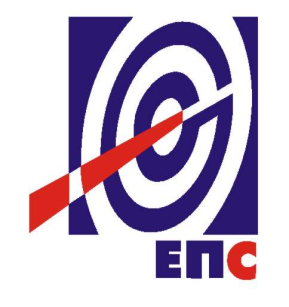 КОНКУРСНА ДОКУМЕНТАЦИЈАза подношење понуда у отвореном поступку ради закључења Oквирног споразума са једним понуђачем на период до две годинеза јавну набавку добара бр. ЈН/8000/0041/2016Алати, мерни уређаји и остало                                                                                     К О М И С И Ј А                                                                      за спровођење ЈН/8000/0041/2016                                                       формирана Решењем бр.12.01.423749/3-16(заведено у ЈП ЕПС број 12.01.423749/13-16 од 23.11.2016. године)новембар, 2016. годинеНа основу члана 32, 40, 40a и 61. Закона о јавним набавкама („Сл. гласник РС” бр. 124/12, 14/15 и 68/15, у даљем тексту Закон), члана 2.и 8. Правилника о обавезним елементима конкурсне документације у поступцима јавних набавки и начину доказивања испуњености услова („Сл. гласник РС” бр. 86/15), Одлуке о покретању поступка јавне набавке број 12.01.423749/3-16 oд 04.11.2016. године и Решења о образовању комисије за јавну набавку број 12.01.423749/3-16 oд 04.11.2016. године припремљена је:КОНКУРСНА ДОКУМЕНТАЦИЈАза подношење понуда у отвореном поступку ради закључења Oквирног споразума са једним понуђачем на период до две годинеза јавну набавку добара ЈН/8000/0041/2016Садржај конкурсне документације:											     страна	                                  Укупан број страна документације:156ОПШТИ ПОДАЦИ О ЈАВНОЈ НАБАВЦИПОДАЦИ О ПРЕДМЕТУ ЈАВНЕ НАБАВКЕ2.1 Опис предмета јавне набавке, назив и ознака из општег речника  набавкеОпис предмета јавне набавке: Алати, мерни уређаји и осталоНазив из општег речника набавке: Алати за контролу и дистрибуцију електричне енергије Ознака из општег речника набавке: 32100000Детаљни подаци о предмету набавке наведени су у техничкој спецификацији (поглавље 3. Конкурсне документације)ТЕХНИЧКА СПЕЦИФИКАЦИЈА (Врста, техничке карактеристике, квалитет, количина и опис добара,техничка документација и планови, начин спровођења контроле и обезбеђивања гаранције квалитета, рок испоруке, место испоруке добара, гарантни рок, евентуалне додатне услуге и сл.)3.1. Врста и количина добараКоличине у техничкој спецификацији су дате на оквирном нивоу.3.2 Квалитет и техничке карактеристике (спецификације)3.2.1. Техничка документација која се доставља као саставни део понуде, а којом се доказује  да понуђена добра испуњавају захтеване техничке карактеристике:Понуђач као доказ о усклађености са техничким захтевима доставља каталог или извод из каталога, обавезан је да у каталогу видљиво означи понуђени артикал редним бројем изспецификације.За позиција 1 и 2 - Партија 1. – (мердевине) потребно је доставити Атест (стручни налаз, извештај са испитивања) који је издат од правног лица овлашћеног илиакредитованог за послове контроле квалитета производа, односно безбедности и заштите са доказом о акредитацији или овлашћењу, на српском језику, као и упутство за употребу и безбедан рад.Техничка документација може бити достављена на енглеском језику. Наручилац може да захтева да делови понуде који су достављени на страном језику буду преведени на српски језик у складу са чл.18. 3акона.Наручилац може приликом стручне оцене понуда да захтева од понуђача додатна објашњења која ће му помоћи при прегледу, вредновању и упоређењу понуда.Наручилац има право да након отварања понуде тражи за одређене позиције изобразца структуре цене узорке који се морају доставити у року од 5 (словима: пет) дана од писменог захтева Наручиоца. Уколико се узорци не доставе понуда ће се сматрати неодговарајућом.За позиције где се тражи ауторизација потребно је доставити потврду (овлашћења) произвођача или овлашћеног представника (дитрибутера) произвођача за Србију да понуђач може учествовати на предметној јавној набавци и нудити њихове производе. Обавезно доставити списак овлашћених сервиса на територији Републике Србије од стране произвођача за позиције где се тражи ауторизација.За позиције за које се захтева доставити важеће исправе о усаглашености издате у складу са Правилником о електромагнетској компатибилниости /ЕМС/ („Сл. гласник РС“, број 13/2010) „Потврда о усаглашености“ за понуђене моделе  – издате од домаћег Именованог тела за оцењивање усаглашености. Уколико Понуђач није „носилац Потврде о усаглашености“ (подносилац захтева), потребно је да располаже писменим овлашћењем за њено коришћење односно употребу од стране „носиоца Потврде о усаглашености“ са печатом и потписом овлашћеног лица.3.2.2  Техничка документација која се доставља приликом испоруке добараПриликом испоруке добара неопходно је доставити гарантни лист за које се издаје произвођачка гаранција.3.3 Рок испоруке добараИспорука добара је сукцесивна у складу са издатим наруџбеницамаИспорука добара ће се вршити сукцесивно током периода трајања оквирног споразума. Изабрани Понуђач је обавезан да сваку појединачну испоруку предметних добара изврши у року који не може бити дужи од 30 (тридесет календарских дана) дана од дана пријема наруџбенице Наручиоца достављене у писаном облику путем поште или мејла.3.4.  Место испоруке добараМесто испоруке су магацини Техничких центара (Београд, Нови Сад, Краљево, Ниш, Крагујевац).Место испоруке ће бити дефинисано конкретном Наруџбеницом.Понуда се даје на паритету:  - за домаће понуђаче: FCO магацин Наручиоца са урачунатим зависним трошковима  - за стране понуђаче: DAP (магацин Наручиоца) (Incoterms 2010). У понуђену цену страног понуђача урачунавају се и царинске дажбине.Понуђачи  који нуде добра на паритету DAP (магацин Наручиоца) (Incoterms 2010) дужни су да уз понуду доставе Изјаву у којој наводе да ли робу прати ЕУР 1.Понуђач ће за добра која су предмет набавке приликом испоруке, прибавити о свом трошку - сертификат о пореклу ЕУР 1.Уколико понуђач не прибави сертификат ЕУР 1, дужан је да сноси све зависне трошкове увоза који би услед тога могли настати.Евентуално настала штета приликом транспорта предметних добара до места испоруке пада на терет изабраног Понуђача.Квалитативни и квантитативни пријемПродавац преузима потпуну одговорност за квалитет испоручених добара у складу са овим оквирним споразумом.Приликом пријема предмета оквирног споразума, представник Купца је дужан да испоручена добра на уобичајени начин прегледа и да своје примедбе о видљивим недостацима одмах саопшти Продавцу.Ако се након пријема предмета оквирног споразума покаже неки недостатак који се није могао открити уобичајеним прегледом, Купац је дужан да о том недостатку писаним путем обавести Продавца без одлагања.У случају да је Продавац знао или могао знати за недостатке, Купац има право да се на те недостатке позове и када није извршио своју обавезу да добра прегледа без одлагања и да благовремено обавести Продавца о уоченом недостатку.Наручилац задржава право да врши контролу квалитета, квантитета и техничких карактеристика (спецификација) у свим фазама испоруке добара.Понуђач се обавезује да у року и на начин из писменог захтева наручиоца отклони утврђене недостатке или изврши замену.Гарантни рок, постгарантни период, резервни деловиГарантни рок за предмет набавке је минимум 24 (словима: двадесетчетири) месеци од дана када је извршен квантитативни и квалитативни пријем  добара.Изабрани Понуђач је дужан да о свом трошку отклони све евентуалне недостатке у току трајања гарантног рока. УСЛОВИ ЗА УЧЕШЋЕ У ПОСТУПКУ ЈАВНЕ НАБАВКЕ ИЗ ЧЛ. 75. И 76. ЗАКОНА О ЈАВНИМ НАБАВКАМА И УПУТСТВО КАКО СЕ ДОКАЗУЈЕ ИСПУЊЕНОСТ ТИХ УСЛОВАПонуда понуђача који не докаже да испуњава наведене обавезне и додатне услове из тачака 1. до 7. овог обрасца, биће одбијена као неприхватљива.1. Сваки подизвођач мора да испуњава услове из члана 75. став 1. тачка 1), 2) и 4) Закона, што доказује достављањем доказа наведених у овом одељку. Услове у вези са капацитетима из члана 76. Закона, понуђач испуњава самостално без обзира на ангажовање подизвођача.2. Сваки понуђач из групе понуђача  која подноси заједничку понуду мора да испуњава услове из члана 75. став 1. тачка 1), 2) и 4) Закона, што доказује достављањем доказа наведених у овом одељку. Услове у вези са капацитетима из члана 76. Закона понуђачи из групе испуњавају заједно, на основу достављених доказа у складу са овим одељком конкурсне документације.3. Докази о испуњености услова из члана 77. Закона могу се достављати у неовереним копијама. Наручилац може пре доношења одлуке о додели оквирног споразума, захтевати од понуђача, чија је понуда на основу извештаја комисије за јавну набавку оцењена као најповољнија да достави на увид оригинал или оверену копију свих или појединих доказа.Ако понуђач у остављеном, примереном року који не може бити краћи од пет дана, не достави на увид оригинал или оверену копију тражених доказа, наручилац ће његову понуду одбити као неприхватљиву.4. Лице уписано у Регистар понуђача није дужно да приликом подношења понуде доказује испуњеност обавезних услова за учешће у поступку јавне набавке, односно Наручилац не може одбити као неприхватљиву, понуду зато што не садржи доказ одређен Законом или Конкурсном документацијом, ако је понуђач, навео у понуди интернет страницу на којој су тражени подаци јавно доступни. У том случају понуђач може, да у Изјави (пожељно на меморандуму, која мора бити потписана и оверена), да наведе да је уписан у Регистар понуђача. Уз наведену Изјаву, понуђач може да достави и фотокопију Решења о упису понуђача у Регистар понуђача.  На основу члана 79. став 5. Закона понуђач није дужан да доставља следеће доказе који су јавно доступни на интернет страницама надлежних органа, и то:1)извод из регистра надлежног органа:-извод из регистра АПР: www.apr.gov.rs2)докази из члана 75. став 1. тачка 1) ,2) и 4) Закона-регистар понуђача: www.apr.gov.rs5. Уколико је доказ о испуњености услова електронски документ, понуђач доставља копију електронског документа у писаном облику, у складу са законом којим се уређује електронски документ.6. Ако понуђач има седиште у другој држави, наручилац може да провери да ли су документи којима понуђач доказује испуњеност тражених услова издати од стране надлежних органа те државе.7. Ако понуђач није могао да прибави тражена документа у року за подношење понуде, због тога што она до тренутка подношења понуде нису могла бити издата по прописима државе у којој понуђач има седиште и уколико уз понуду приложи одговарајући доказ за то, наручилац ће дозволити понуђачу да накнадно достави тражена документа у примереном року.8. Ако се у држави у којој понуђач има седиште не издају докази из члана 77. став 1. Закона, понуђач може, уместо доказа, приложити своју писану изјаву, дату под кривичном и материјалном одговорношћу оверену пред судским или управним органом, јавним бележником или другим надлежним органом те државе9. Понуђач је дужан да без одлагања, а најкасније у року од пет дана од дана настанка промене у било којем од података које доказује, о тој промени писмено обавести наручиоца и да је документује на прописани начин.5. КРИТЕРИЈУМ ЗА ДОДЕЛУ ОКВИРНОГ СПОРАЗУМАИзбор најповољније понуде ће се извршити применом критеријума „Најнижа понуђена цена“.Критеријум за оцењивање понуда Најнижа понуђена цена, заснива се на понуђеној цени као једином критеријуму.Критеријум служи само за рангирање понуда а Оквирни споразум се закључује на процењену вредност набавке.Оквирни споразум закључен са једним добављачем уговор се закључује на основу услова предвиђених Оквирним споразумом и понуде достављене у поступку јавне набавке за закључење Оквирног споразума.У ситуацији када постоје понуде понуђача који нуде добра домаћег порекла и понуде понуђача који нуде добра страног порекла, наручилац мора изабрати понуду понуђача који нуди добра домаћег порекла под условом да његова понуђена цена није преко 5% већа у односу на најнижу понуђену цену понуђача који нуди добра страног порекла. У понуђену цену страног понуђача урачунавају се и царинске дажбине.Када понуђач достави доказ да нуди добра домаћег порекла, наручилац ће , пре рангирања понуда, позвати све остале понуђаче чије су понуде оцењене као прихватљиве а код којих није јасно да ли је реч о добрима домаћег или страног порекла,да се изјасне да ли нуде добра домаћег порекла и да доставе доказ.Предност дата за домаће понуђаче и добра домаћег порекла (члан 86.  став 1. до 4. Закона) у поступцима јавних набавки у којима учествују понуђачи из држава потписница Споразума о слободној трговини у централној Европи (ЦЕФТА 2006) примењиваће се сходно одредбама тог споразума.Предност дата за домаће понуђаче и добра домаћег порекла (члан 86. став 1. до 4. Закона) у поступцима јавних набавки у којима учествују понуђачи из држава потписница Споразума о стабилизацији и придруживању између Европских заједница и њихових држава чланица, са једне стране, и Републике Србије, са друге стране, примењиваће се сходно одредбама тог Споразума.(Напомена: брисати непотребно код дефинисања „преференцијала“, у зависности од врсте предмета ЈН и изабраног критеријума)5.1. Резервни критеријумУколико две или више понуда имају исту најнижу понуђену цену, као најповољнија биће изабрана понуда оног понуђача који је понудио дужи гарантни рок. У случају истог понуђеног гарантног рока, као најповољнија биће изабрана понуда оног понуђача који је понудио краћи рок испоруке.Уколико ни после примене резервних критеријума не буде  могуће изабрати најповољнију понуду, оквирни споразум ће бити изабран путем жреба.Извлачење путем жреба наручилац ће извршити јавно, у присуству понуђача који имају исту најнижу понуђену цену. На посебним папирима који су исте величине и боје Наручилац ће исписати називе понуђача, те папире ставити у кутију, одакле ће члан Комисије извући само један папир.Са понуђачем чији назив буде на извученом папиру биће закључен Оквирни споразум.6.  УПУТСТВО ПОНУЂАЧИМА КАКО ДА САЧИНЕ ПОНУДУКонкурсна документација садржи Упутство понуђачима како да сачине понуду и потребне податке о захтевима Наручиоца у погледу садржине понуде, као и услове под којима се спроводи поступак избора најповољније понуде у поступку јавне набавке.Понуђач мора да испуњава све услове одређене Законом о јавним набавкама (у даљем тексту: Закон) и конкурсном документацијом. Понуда се припрема и доставља на основу позива, у складу са конкурсном документацијом, у супротном, понуда се одбија као неприхватљива.Језик на којем понуда мора бити састављенаНаручилац је припремио конкурсну документацију на српском језику и водиће поступак јавне набавке на српском језику. Понуда са свим прилозима мора бити сачињена на српском језику.Део понуде који се тиче техничких карактеристика може бити достављен на енглеском језику. Уколико се приликом стручне оцене понуда утврди да је документа на енглеском потребно превести на српски језик, Наручилац ће позвати понуђача да у одређеном року изврши превод тог дела понуде. Начин састављања и подношења понудеПонуђач је обавезан да сачини понуду тако што Понуђач уписује тражене податке у обрасце који су саставни део конкурсне документације и оверава је печатом и потписом законског заступника, другог заступника уписаног у регистар надлежног органа или лица овлашћеног од стране законског заступника уз доставу овлашћења у понуди. Доставља их заједно са осталим документима који представљају обавезну садржину понуде.Препоручује се да сви документи поднети у понуди  буду нумерисани и повезани у целину (јемствеником, траком и сл.), тако да се појединачни листови, односно прилози, не могу накнадно убацивати, одстрањивати или замењивати. Препоручује се да се нумерација поднете документације и образаца у понуди изврши на свакоj страни на којој има текста, исписивањем “1 од н“, „2 од н“ и тако све до „н од н“, с тим да „н“ представља укупан број страна понуде.Препоручује се да доказе који се достављају уз понуду, а због своје важности не смеју бити оштећени, означени бројем (банкарска гаранција, меница), стављају се у посебну фолију, а на фолији се видно означава редни број странице листа из понуде. Фолија се мора залепити при врху како би се докази, који се због своје важности не смеју оштетити, заштитили.Понуђач подноси понуду у затвореној коверти или кутији, тако да се при отварању може проверити да ли је затворена, као и када, на адресу: Јавно предузеће „Електропривреда Србије Београд, 11000 Београд, Балканска бр.13, ПАК 103925 писарница - са назнаком: „Понуда за јавну набавку Алати, мерни уређаји и остало, Партија __ – ЈН/8000/0041/2016 - НЕ ОТВАРАТИ“. На полеђини коверте обавезно се уписује тачан назив и адреса понуђача, телефон и факс понуђача, као и име и презиме овлашћеног лица за контакт.У случају да понуду подноси група понуђача, на полеђини коверте  назначити да се ради о групи понуђача и навести називе и адресу свих чланова групе понуђача.Уколико понуђачи подносе заједничку понуду, група понуђача може да се определи да обрасце дате у конкурсној документацији потписују и печатом оверавају сви понуђачи из групе понуђача или група понуђача може да одреди једног понуђача из групе који ће потписивати и печатом оверавати обрасце дате у конкурсној документацији, изузев образаца који подразумевају давање изјава под материјалном и кривичном одговорношћу морају бити потписани и оверени печатом од стране сваког понуђача из групе понуђача.У случају да се понуђачи определе да један понуђач из групе потписује и печатом оверава обрасце дате у конкурсној документацији (изузев образаца који подразумевају давање изјава под материјалном и кривичном одговорношћу), наведено треба дефинисати споразумом којим се понуђачи из групе међусобно и према наручиоцу обавезују на извршење јавне набавке, а који чини саставни део заједничке понуде сагласно чл. 81. Закона. Уколико је неопходно да понуђач исправи грешке које је направио приликом састављања понуде и попуњавања образаца из конкурсне документације, дужан је да поред такве исправке стави потпис особе или особа које су потписале образац понуде и печат понуђача. Обавезна садржина понудеСадржину понуде, поред Обрасца понуде, чине и сви остали докази о испуњености услова из чл. 75.и 76. Закона, предвиђени чл. 77. Закона, који су наведени у конкурсној документацији, као и сви тражени прилози и изјаве (попуњени, потписани и печатом оверени) на начин предвиђен следећим ставом ове тачке:Образац понуде Структура цене Образац трошкова припреме понуде, ако понуђач захтева надокнаду трошкова у складу са чл. 88 ЗаконаИзјава о независној понуди Изјава у складу са чланом 75. став 2. Закона средства финансијског обезбеђења Изјава о ауторизацији понудеОбрасци, изјаве и докази одређене тачком 6.9 или 6.10 овог упутства у случају да понуђач подноси понуду са подизвођачем или заједничку понуду подноси група понуђачапотписан и печатом оверен „Модел Оквирног споразума“ (пожељно је да буде попуњен)Докази о испуњености услова из чл. 76. Закона у складу са чланом 77. Закон и Одељком 4. конкурсне документације Техничка документација којом се доказује испуњеност захтеваних техничких карактеристика, наведена у поглављу 3. Техничка спецификација   конкурсне документације Овлашћење за потписника (ако не потписује заступник)Наручилац ће одбити као неприхватљиве све понуде које не испуњавају услове из позива за подношење понуда и конкурсне документације.Наручилац ће одбити као неприхватљиву понуду понуђача, за коју се у поступку стручне оцене понуда утврди да докази који су саставни део понуде садрже неистините податке.Подношење и отварање понудаБлаговременим се сматрају понуде које су примљене, у складу са Позивом за подношење понуда објављеним на Порталу јавних набавки, без обзира на начин на који су послате.Ако је понуда поднета по истеку рока за подношење понуда одређеног у позиву, сматраће се неблаговременом, а Наручилац ће по окончању поступка отварања понуда, овакву понуду вратити неотворену понуђачу, са назнаком да је поднета неблаговремено.Комисија за јавне набавке ће благовремено поднете понуде јавно отворити дана наведеном у Позиву за подношење понуда у просторијама Јавног предузећа „Електропривреда Србије“ Београд, ул.Балканска бр.13, други спрат. Представници понуђача који учествују у поступку јавног отварања понуда, морају да пре почетка поступка јавног отварања доставе Комисији за јавне набавке писано овлашћењеза учествовање у овом поступку (пожељно да буде издато на меморандуму понуђача) заведено и оверено печатом и потписом законског заступника понуђача или другог заступника уписаног у регистар надлежног органа или лица овлашћеног од стране законског заступника уз доставу овлашћења у понуди.Комисија за јавну набавку води Записник о отварању понуда у који се уносе подаци у складу са Законом.Записник о отварању понуда потписују чланови комисије и присутни овлашћени представници понуђача, који преузимају примерак Записника.Наручилац ће у року од 3 (словима: три) дана од дана окончања поступка отварања понуда поштом или електронским путем доставити Записник о отварању понуда понуђачима који нису учествовали у поступку отварања понуда.Начин подношења понудеПонуђач може поднети само једну понуду.Понуду може поднети понуђач самостално, група понуђача, као и понуђач са подизвођачем.Понуђач који је самостално поднео понуду не може истовремено да учествује у заједничкој понуди или као подизвођач. У случају да понуђач поступи супротно наведеном упутству свака понуда понуђача у којој се појављује биће одбијена. Понуђач може бити члан само једне групе понуђача која подноси заједничку понуду, односно учествовати у само једној заједничкој понуди. Уколико је понуђач, у оквиру групе понуђача, поднео две или више заједничких понуда, Наручилац ће све такве понуде одбити.Понуђач који је члан групе понуђача не може истовремено да учествује као подизвођач. У случају да понуђач поступи супротно наведеном упутству свака понуда понуђача у којој се појављује биће одбијена. Измена, допуна и опозив понудеУ року за подношење понуде понуђач може да измени или допуни већ поднету понуду писаним путем, на адресу Наручиоца, са назнаком „ИЗМЕНА – ДОПУНА - Понуде за јавну набавку Алати, мерни уређаји и остало, Партија __ - Јавна набавка број ЈН/8000/0041/2016 – НЕ ОТВАРАТИ“.У случају измене или допуне достављене понуде, Наручилац ће приликом стручне оцене понуде узети у обзир измене и допуне само ако су извршене у целини и према обрасцу на који се, у већ достављеној понуди,измена или допуна односи.У року за подношење понуде понуђач може да опозове поднету понуду писаним путем, на адресу Наручиоца, са назнаком „ОПОЗИВ - Понуде за јавну набавку Алати, мерни уређаји и остало, Партија __ - ЈН/8000/0041/2016– НЕ ОТВАРАТИ“.У случају опозива поднете понуде пре истека рока за подношење понуда, Наручилац такву понуду неће отварати, већ ће је неотворену вратити понуђачу.Уколико понуђач измени или опозове понуду поднету по истеку рока за подношење понуда, Наручилац ће наплатити средство обезбеђења дато на име озбиљности понуде (ако је предвиђено средство обезбеђења на име озбиљности понуде).ПартијеНабавка је обликована у 10 (словима: десет) партија.Понуђач може да поднесе понуду за једну или више партија. Понуда мора да обухвати најмање једну целокупну партију.Понуђач је дужан да у понуди наведе да ли се понуда односи на целокупну набавку или само на одређене партије.У случају да понуђач поднесе понуду за две или више партија, она мора бити поднета тако да се може оцењивати за сваку партију посебно. Понуда са варијантамаПонуда са варијантама није дозвољена. Подношење понуде са подизвођачимаПонуђач је дужан да у понуди наведе да ли ће извршење набавке делимично поверити подизвођачу. Ако понуђач у понуди наведе да ће делимично извршење набавке поверити подизвођачу, дужан је да наведе:- назив подизвођача, а уколико оквирни споразум/уговор између наручиоца и понуђача буде закључен, тај подизвођач ће бити наведен у Оквирном споразуму;- проценат укупне вредности набавке који ће поверити подизвођачу, а који не може бити већи од 50% као и део предметне набавке који ће извршити преко подизвођача.Понуђач у потпуности одговара наручиоцу за извршење уговорене набавке, без обзира на број подизвођача и обавезан је да Наручиоцу, на његов захтев, омогући приступ код подизвођача ради утврђивања испуњености услова.Обавеза понуђача је да за подизвођача достави доказе о испуњености обавезних услова из члана 75. став 1. тачка 1), 2) и 4) Закона наведених у одељку Услови за учешће из члана 75. и 76. Закона и Упутство како се доказује испуњеност тих услова.Доказ из члана 75.став 1.тачка 5) доставља се за део набавке који ће се вршити преко подизвођача.Додатне услове понуђач испуњава самостално, без обзира на агажовање подизвођача.Све обрасце у понуди потписује и оверава понуђач, изузев образаца под пуном материјалном и кривичном одговорношћу, које попуњава, потписује и оверава сваки подизвођач у своје име (Образац изјаве у складу са чланом 75. став 2. Закона).Понуђач не може ангажовати као подизвођача лице које није навео у понуди, у супротном наручилац ће реализовати средство обезбеђења и раскинути Оквирни споразум, осим ако би раскидом Оквирног споразума Наручилац претрпео знатну штету. Добављач може ангажовати као подизвођача лице које није навео у понуди, ако је на страни подизвођача након подношења понуде настала трајнија неспособност плаћања, ако то лице испуњава све услове одређене за подизвођача и уколико добије претходну сагласност Наручиоца. Наручилац може на захтев подизвођача и где природа предмета набавке то дозвољава пренети доспела потраживања директно подизвођачу, за део набавке који се извршава преко тог подизвођача. Пре доношења одлуке  о преношењу доспелих потраживања директно подизвођачу наручилац ће омогућити добављачу да у року од 5 дана од дана добијања позива наручиоца приговори уколико потраживање није доспело. Све ово не утиче на правило да понуђач (добављач) у потпуности одговара наручиоцу за извршење обавеза из поступка јавне набавке, односно за извршење уговорних обавеза , без обзира на број подизвођача.Наручилац у овом поступку не предвиђа примену одредби става 9. и 10. члана 80. Закона.Подношење заједничке понудеУ случају да више понуђача поднесе заједничку понуду, они као саставни део понуде морају доставити Споразум о заједничком извршењу набавке, којим се међусобно и према Наручиоцу обавезују на заједничко извршење набавке, који обавезно садржи податке прописане члан 81. став 4. и 5.Закона и то: податке о члану групе који ће бити Носилац посла, односно који ће поднети понуду и који ће заступати групу понуђача пред Наручиоцем;опис послова сваког од понуђача из групе понуђача у извршењу оквирног споразума.Сваки понуђач из групе понуђача  која подноси заједничку понуду мора да испуњава услове из члана 75.  став 1. тачка 1), 2) и 4) Закона, наведене у одељку Услови за учешће из члана 75. и 76. Закона и Упутство како се доказује испуњеност тих услова. Услове у вези са капацитетима, у складу са чланом 76. Закона, понуђачи из групе испуњавају заједно, на основу достављених доказа дефинисаних конкурсном документацијом.Услов из члана 75.став 1.тачка 5. Закона , обавезан је да испуни понуђач из групе понуђача којем је поверено извршење дела набавке за које је неопходна испуњеност тог услова.У случају заједничке понуде групе понуђача обрасце под пуном материјалном и кривичном одговорношћу попуњава, потписује и оверава сваки члан групе понуђача у своје име (Образац Изјаве о независној понуди и Образац изјаве у складу са чланом 75. став 2. Закона).Понуђачи из групе понуђача одговорају неограничено солидарно према наручиоцу.Понуђена ценаЦена се исказује у динарима без пореза на додату вредност.У случају да у достављеној понуди није назначено да ли је понуђена цена са или без пореза на додату вредност, сматраће се сагласно Закону, да је иста без пореза на додату вредност. Јединичне цене и укупно понуђена цена морају бити изражене са две децимале у складу са правилом заокруживања бројева. У случају рачунске грешке меродавна ће бити јединична цена.Понуда која је изражена у две валуте, сматраће се неприхватљивом.Понуђена цена укључује све трошкове реализације предмета набавке до места испоруке, као и све зависне трошкове као што су: трошкови транспорта, осигурања, царине, трошкови прибављања средстава финансијског обезбеђења и др.Ако понуђена цена укључује увозну царину и друге дажбине, понуђач је дужан да тај део одвојено искаже у динарима.Вредност понуде се користи у поступку стручне оцене понуда за рангирање истих док се Оквирни споразум закључује на процењену вредност набавке.Ако је у понуди исказана неуобичајено ниска цена, Наручилац ће поступити у складу са чланом 92. Закона.Корекција ценеЦена је фиксна за цео уговорени период и не подлеже никаквој промени Рок испоруке добараИспорука добара ће се вршити сукцесивно током периода трајања Оквирног споразума. Изабрани Понуђач је обавезан да сваку појединачну испоруку предметних добара изврши у року који не може бити дужи од 30 (словима: тридесет) дана од дана пријема наруџбенице Наручиоца достављене у писаном облику путем поште или мејла.6.14  Место испоруке и паритет Место испоруке су магацини Техничких центара (Београд, Нови Сад, Краљево, Ниш, Крагујевац).Место испоруке ће бити дефинисано конкретном Наруџбеницом.Понуда се даје на паритету:  - за домаће понуђаче: FCO магацин Наручиоца са урачунатим зависним трошковима  - за стране понуђаче: DAP (магацин Наручиоца) (Incoterms 2010). У понуђену цену страног понуђача урачунавају се и царинске дажбине.Понуђачи  који нуде добра на паритету DAP (магацин Наручиоца) (Incoterms 2010) дужни су да уз понуду доставе Изјаву у којој наводе да ли робу прати ЕУР 1.Понуђач ће за добра која су предмет набавке приликом испоруке, прибавити о свом трошку - сертификат о пореклу ЕУР 1.Уколико понуђач не прибави сертификат ЕУР 1, дужан је да сноси све зависне трошкове увоза који би услед тога могли настати.Евентуално настала штета приликом транспорта предметних добара до места испоруке пада на терет изабраног Понуђача.Гарантни рокГарантни рок за предмет набавке је минимум 24 (словима: двадесетчетири) месеца од дана када је извршен квантитативни и квалитативни пријем  добара и потписан Записник о томе.Изабрани Понуђач је дужан да о свом трошку отклони све евентуалне недостатке у току трајања гарантног рока. 6.16 Начин и услови плаћањаПлаћање добара који су предмет ове јавне набавке Наручилац ће извршити на текући рачун понуђача, сукцесивно, након сваке појединачне испоруке и потписивања Записника о квалитативном квантитативном пријему добара од стране овлашћених представника Купца и  Продавца - без примедби, у року до 45 дана од дана пријема исправног рачуна.  Рачун мора бити достављен на адресу Наручиоца: Јавно предузеће „Електропривреда Србије“ Београд, Царице Милице 2, ПИБ 103920327, са обавезним прилозима и то: Записник о извршеној испоруци и отпремница на којој је наведен датум испоруке добара, као и количина испоручених добара, са читко написаним именом и презименом и потписом овлашћеног лица Купца, које је примило предметна добра, бројем оквирног споразума и наруџбенице.Рок важења понудеПонуда мора да важи најмање 90 (словима: деведесет) дана од дана отварања понуда. У случају да понуђач наведе краћи рок важења понуде, понуда ће бити одбијена, као неприхватљива. Средства финансијског обезбеђењаНаручилац користи право да захтева средстава финансијског обезбеђења (у даљем тексу СФО) којим понуђачи обезбеђују испуњење својих обавеза достављају се:у поступку јавне набавке и достављају се уз понудуу поступку закључења оквирног споразумаЗа сваки закључен уговор на основу Оквирног споразума, појединачноСви трошкови око прибављања средстава обезбеђења падају на терет понуђача, а и исти могу бити наведени у Обрасцу трошкова припреме понуде.Члан групе понуђача може бити налогодавац средства финансијског обезбеђења.Средства финансијског обезбеђења морају да буду у валути у којој је и понуда.Ако се за време трајања Оквирног споразума промене рокови за извршење уговорне обавезе, важност  СФО мора се продужити. Понуђач је дужан да достави следећа средства финансијског обезбеђења:У понуди за сваку Партију одвојено:За Партију 3 - Банкарска гаранција за озбиљност понудеПонуђач доставља оригинал банкарску гаранцију за озбиљност понуде у висини од 10% вредности Оквирног споразума, без ПДВ.Банкарскa гаранцијa понуђача мора бити неопозива, безусловна (без права на приговор) и наплатива на први писани позив, са трајањем најмање од 30 (словима: тридесет) календарских дана дужи од рока важења понуде.Наручилац ће уновчити гаранцију за озбиљност понуде дату уз понуду уколико: понуђач након истека рока за подношење понуда повуче, опозове или измени своју понуду илипонуђач коме је додељен Оквирни споразум благовремено не потпише Оквирни споразум или понуђач коме је додељен Оквирни споразум не поднесе исправно средство обезбеђења за добро извршење посла у складу са захтевима из конкурсне документације.У случају да је пословно седиште банке гаранта у Републици Србији у случају спора по овој Гаранцији, утврђује се надлежност суда у Београду и примена материјалног права Републике Србије. У случају да је пословно седиште банке гаранта изван Републике Србије у случају спора по овој Гаранцији, утврђује се надлежност Спољнотрговинске арбитраже при ПКС уз примену Правилника ПКС и процесног и материјалног права Републике Србије. Поднета банкарска гаранција не може да садржи додатне услове за исплату, краће рокове, мањи износ или промењену месну надлежност за решавање спорова.Понуђач може поднети гаранцију стране банке само ако је тој банци додељен кредитни рејтинг коме одговара најмање ниво кредитног квалитета 3 (инвестициони ранг).Банкарска гаранција ће бити враћена понуђачу са којим није закључен оквирни споразум одмах по закључењу оквирног споразума са понуђачем чија је понуда изабрана као најповољнија, а понуђачу са којим је закључен оквирни споразум у року од десет дана од дана предаје Наручиоцу инструмената обезбеђења извршења уговорених обавеза која су захтевана Оквирним спораумом.За Партије 1, 2, 4, 5, 6, 7, 8, 9 и 10 - Меница за озбиљност понудеПонуђач је обавезан да уз понуду Наручиоцу достави:Бланко сопствену меницу за озбиљност понуде која јеиздата са клаузулом „без протеста“ и „без извештаја“ потписана од стране законског заступника или лица по овлашћењу  законског заступника, на начин који прописује Закон о меници ("Сл. лист ФНРЈ" бр. 104/46, "Сл. лист СФРЈ" бр. 16/65, 54/70 и 57/89 и "Сл. лист СРЈ" бр. 46/96, Сл. лист СЦГ бр. 01/03 Уст. повеља)евидентирана у Регистру меница и овлашћења кога води Народна банка Србије у складу са Одлуком о ближим условима, садржини и начину вођења регистра меница и овлашћења („Сл. гласник РС“ бр. 56/11 и 80/15) и то документује овереним захтевом пословној банци да региструје меницу са одређеним серијским бројем, основ на основу кога се издаје меница и менично овлашћење (ЈН/8000/0041/2016) и износ из основа (тачка 4. став 2. Одлуке).Менично писмо – овлашћење којим понуђач овлашћује наручиоца да може наплатити меницу  на износ од ........% од вредности Оквирног споразума (без ПДВ-а) са роком важења минимално .....(мин.30 дана) дужим од рока важења понуде, с тим да евентуални продужетак рока важења понуде има за последицу и продужење рока важења менице и меничног овлашћења, које мора бити издато на основу Закона о меници. овлашћење којим законски заступник овлашћује лица за потписивање менице и меничног овлашћења за конкретан посао, у случају да меницу и менично овлашћење не потписује законски заступник понуђача;фотокопију важећег Картона депонованих потписа овлашћених лица за располагање новчаним средствима понуђача код  пословне банке, оверену од стране банке на дан издавања менице и меничног овлашћења (потребно је да се поклапају датум са меничног овлашћења и датум овере банке на фотокопији депо картона),фотокопију ОП обрасца.Доказ о регистрацији менице у Регистру меница Народне банке Србије (фотокопија  Захтева за регистрацију менице од стране пословне банке која је извршила регистрацију менице или извод са интернет странице Регистра меница и овлашћења НБС) У  случају  да  изабрани  Понуђач  после  истека  рока  за  подношење  понуда,  а  у  року важења  опције  понуде,  повуче  или  измени  понуду,   не  потпише  Оквирни споразум када  је његова  понуда  изабрана  као  најповољнија или не достави СФО које је захтевано Оквирним споразумом, Наручилац  има  право  да  изврши  наплату бланко сопствене менице  за  озбиљност  понуде.Меница ће бити враћена Понуђачу у року од 8 (словима: осам) дана од дана предаје Наручиоцу средства финансијског обезбеђења која су захтевана у закљученом Оквирном споразумуМеница ће бити враћена понуђачу са којим није закључен оквирни споразум одмах по закључењу Оквирног споразума са понуђачем чија понуда буде изабрана као најповољнија.Уколико средство финансијског обезбеђења није достављено у складу са захтевом из Конкурсне документације понуда ће бити одбијена као неприхватљива због битних недостатака.ИИзјава о намерама банке да ће банка Понуђачу издати банкарску гаранцију за добро извршење посла за Партије 1, 3 и 8Садржај Изјаве о намерама банке:Изјава о намерама банке о издавању банкарске гаранције мора бити издата на меморандуму пословне банке, оверена и потписана од стране овлашћеног лица банке. Изјава о намерама банке je обавезујућег карактера и мора да  садржи:- датум издавања- назив, место и адресу банке (гарант), понуђача (клијент - налогодавац) и корисника банкарске гаранције- текст изјаве којим банка потврђује да ће на захтев клијента (понуђача) издати неопозиву, безусловну и на први позив наплативу банкарску гаранцију за......... (навести врсту, односно намену банкарске гаранције) без права приговора на 10% од вредности Оквирног споразума без ПДВ и роком важности 30 (словима: тридесет) дана дужим од рока важења Оквирног споразума. - да ће гаранција бити издата за рачун клијента (понуђача) уколико његова понуда буде изабрана као најповољнија у јавној набавци добара Алати, мерни уређаји и остало – Партија __“ јавна набавка број 8000/0041/2016 коју спроводи ЈП „Електропривреда Србије“ Београд.Модел Изјаве је дат у прилогу, као Прилог 5.У тренутку закључења Оквирног споразума, понуђач је дужан да достави:За партије 1, 3 и 8 - Банкарску гаранцију за добро извршење посла у поступку закључења Оквирног споразумаИзабрани понуђач је дужан да у тренутку закључења Оквирног споразума, а најкасније у року од 10 (словима: десет) дана од дана обостраног потписивања Оквирног споразума од стране законских заступника страна у споразуму, а пре почетка пружања услуга, као одложни услов из члана 74. став 2. Закона о облигационим односима („Сл. лист СФРЈ“ бр. 29/78, 39/85, 45/89 – одлука УСЈ и 57/89, „Сл.лист СРЈ“ бр. 31/93 и „Сл. лист СЦГ“ бр. 1/2003 – Уставна повеља), као СФО за добро извршење посла преда Наручиоцу.Изабрани понуђач је дужан да Наручиоцу достави банкарску гаранцију за добро извршење посла, неопозиву, безусловну (без права на приговор) и на први писани позив наплативу банкарску гаранцију за добро извршење посла у износу од 10%  вредности Оквирног споразума без ПДВ. Поднета банкарска гаранција не може да садржи додатне услове за исплату, краће рокове, мањи износ или промењену месну надлежност за решавање спорова.Наручилац ће уновчити дату банкарску гаранцију за добро извршење посла у случају да изабрани понуђач не буде извршавао своје уговорне обавезе у роковима и на начин предвиђен Оквирним споразумом. У случају да је пословно седиште банке гаранта у Републици Србији у случају спора по овој Гаранцији, утврђује се надлежност суда у Београду и примена материјалног права Републике Србије. У случају да је пословно седиште банке гаранта изван Републике Србије у случају спора по овој Гаранцији, утврђује се надлежност Спољнотрговинске арбитраже при ПКС уз примену Правилника ПКС и процесног и материјалног права Републике Србије.У случају да Изабрани понуђач поднесе банкарску гаранцију стране банке, изабрани понуђач може поднети гаранцију стране банке само ако је тој банци додељен кредитни рејтинг коме одговара најмање ниво кредитног квалитета 3 (инвестициони ранг).За Партије 2, 4, 5, 6, 7, 9 и 10 - Меницу за добро извршење посла у поступку закључења Оквирног споразумаПонуђач је обавезан да Наручиоцу у тренутку закључења Оквирног споразума достави:бланко сопствену меницу за добро извршење посла која је неопозива, без права протеста и наплатива на први позив, потписана и оверена службеним печатом од стране овлашћеног  лица,Менично писмо – овлашћење којим понуђач овлашћује наручиоца да може наплатити меницу на износ од 10% од вредности Оквирног споразума са роком важења 30 (словима: тридесет) дана дужим од рока важења Оквирног споразума, с тим да евентуални продужетак рока важења оквирног споразума има за последицу и продужење рока важења менице и меничног овлашћења, фотокопију важећег Картона депонованих потписа овлашћених лица за располагање новчаним средствима понуђача код  пословне банке, оверену од стране банке на дан издавања менице и меничног овлашћења (потребно је да се поклапају датум са меничног овлашћења и датум овере банке на фотокопији депо картона),фотокопију ОП обрасца.Доказ о регистрацији менице у Регистру меница Народне банке Србије (фотокопија  Захтева за регистрацију менице од стране пословне банке која је извршила регистрацију менице или извод са интернет странице Регистра меница и овлашћења НБС) По потписивању Записника о примопредаји предмета Уговора:За партије 1, 3 и 8  - Банкарску гаранцију за отклањање грешака у гарантном рокуПонуђач се обавезује да преда Наручиоцу банкарску гаранцију за отклањање недостатака у  гарантном року која је неопозива, безусловна, без права протеста и платива на први позив, издата у висини од 5% од вредности Оквирног споразума (без ПДВ-а) са роком важења 30 (словима: тридесет) дана дужим од гарантног рока, с тим да евентуални продужетак гарантног рока има за последицу и продужење банкарске гаранције.Банкарска гаранција за отклањање недостатака у гарантном року, доставља се  у тренутку примопредаје.Уколико Понуђач не достави банкарску гаранцију за отклањање недостатака у гарантном року, Наручилац има право да наплати банкарске гаранције за добро извршење посла.Достављена банкарска гаранција  не може да садржи додатне услове за исплату, краћи рок и мањи износ.Наручилац је овлашћен да наплати банкарску гаранцију за отклањање недостатака у  гарантном року у случају да Понуђач не испуни своје уговорне обавезе у погледу гарантног рока.Понуђач може поднети гаранцију стране банке само ако је тој банци додељен кредитни рејтинг коме одговара најмање ниво кредитног квалитета 3 (инвестициони ранг). У том случају Понуђач је обавезан да Наручилац достави контрагаранцију домаће банке.За Партије 2, 4, 5, 6, 7, 9 и 10 - Меница као гаранција за  отклањање грешака у гарантном рокуПонуђач је обавезан да Наручиоцу у тренутку примопредаје, достави:бланко сопствену меницу за отклањање недостатака у гарантном року која је неопозива, без права протеста и наплатива на први позив, потписана и оверена службеним печатом од стране овлашћеног  лица,Менично писмо – овлашћење којим понуђач овлашћује Наручиоца да може наплатити меницу  на износ од 5% од вредности Оквирног споразума (без ПДВ-а) са роком важења 30 (словима: тридесет) дана дужим од гарантног рока, с тим да евентуални продужетак важења Оквирног споразума има за последицу и продужење рока важења менице и меничног овлашћења, фотокопију важећег Картона депонованих потписа овлашћених лица за располагање новчаним средствима понуђача код  пословне банке, оверену од стране банке на дан издавања менице и меничног овлашћења (потребно је да се поклапају датум са меничног овлашћења и датум овере банке на фотокопији депо картона),фотокопију ОП обрасца.Доказ о регистрацији менице у Регистру меница Народне банке Србије (фотокопија  Захтева за регистрацију менице од стране пословне банке која је извршила регистрацију менице или извод са интернет странице Регистра меница и овлашћења НБС) Меница може бити наплаћена у случају да изабрани понуђач не отклони недостатке у гарантном року. Уколико се средство финансијског обезбеђења не достави у уговореном року, Наручилац има право  да наплати средство финанасијског обезбеђења за добро извршење посла.Достављање средстава финансијског обезбеђењаСредство финансијског обезбеђења за  озбиљност понуде доставља се као саставни део понуде и гласи на Јавно предузеће „Електропривреда Србије“ Београд.Средство финансијског обезбеђења за добро извршење посла  гласи на Јавно предузеће „Електропривреда Србије“ Београд,   и доставља се лично или поштом на адресу: Јавно предузеће „Електропривреда Србије“ Београд, царице Милице 2са назнаком: Средство финансијског обезбеђења за ЈН/8000/0041/2016 -  Партија __Средство финансијског обезбеђења за отклањање недостатака у гарантном року  гласи на Јавно предузеће „Електропривреда Србије“ Београд, и доставља се приликом примопредаје предмета уговора или поштом на адресу корисника уговора: Јавно предузеће „Електропривреда Србије“ Београд, царице Милице 2са назнаком: Средство финансијског обезбеђења за ЈН/8000/0041/2016 - Партија __Начин означавања поверљивих података у понудиПодаци које понуђач оправдано означи као поверљиве биће коришћени само у току поступка јавне набавке у складу са позивом и неће бити доступни ником изван круга лица која су укључена у поступак јавне набавке. Ови подаци неће бити објављени приликом отварања понуда и у наставку поступка. Наручилац може да одбије да пружи информацију која би значила повреду поверљивости података добијених у понуди. Као поверљива, понуђач може означити документа која садрже личне податке, а које не садржи ни један јавни регистар, или која на други начин нису доступна, као и пословне податке који су прописима одређени као поверљиви. Наручилац ће као поверљива третирати она документа која у десном горњем углу великим словима имају исписано „ПОВЕРЉИВО“.Наручилац не одговара за поверљивост података који нису означени на горе наведени начин.Ако се као поверљиви означе подаци који не одговарају горе наведеним условима, Наручилац ће позвати понуђача да уклони ознаку поверљивости. Понуђач ће то учинити тако што ће његов представник изнад ознаке поверљивости написати „ОПОЗИВ“, уписати датум, време и потписати се.Ако понуђач у року који одреди Наручилац не опозове поверљивост докумената, Наручилац ће третирати ову понуду као понуду без поверљивих података.Наручилац је дужан да доследно поштује законите интересе понуђача, штитећи њихове техничке и пословне тајне у смислу закона којим се уређује заштита пословне тајне.Неће се сматрати поверљивим докази о испуњености обавезних услова,цена и други подаци из понуде који су од значаја за примену (елемената) критеријума и рангирање понуде. Поштовање обавеза које произлазе из прописа о заштити на раду и других прописаПонуђач је дужан да при састављању понуде изричито наведе да је поштовао обавезе које произлазе из важећих прописа о заштити на раду, запошљавању и условима рада, заштити животне средине, као и да нема забрану обављања делатности која је на снази у време подношења понуде (Образац 4. из конкурсне документације).Накнада за коришћење патенатаНакнаду за коришћење патената, као и одговорност за повреду заштићених права интелектуалне својине трећих лица сноси понуђач.Начело заштите животне средине и обезбеђивања енергетске ефикасностиНаручилац је дужан да набавља добра која не загађују, односно који минимално утичу на животну средину, односно који обезбеђују адекватно смањење потрошње енергије – енергетску ефикасност.Додатне информације и објашњењаЗаинтерсовано лице може, у писаном облику, тражити од Наручиоца додатне информације или појашњења у вези са припремањем понуде,при чему може да укаже Наручиоцу и на евентуално уочене недостатке и неправилности у конкурсној документацији, најкасније пет дана пре истека рока за подношење понуде, на адресу Наручиоца, са назнаком: „ОБЈАШЊЕЊА – позив за јавну набавку број ЈН/8000/0041/2016“ или електронским путем на е-mail адресу: branislava.nikolic@eps.rs или milos.zarkovic@eps.rs, радним данима (понедељак – петак) у времену од 07:30 до 15.30 часова. Захтев за појашњење примљен после наведеног времена или током викенда/нерадног дана биће евидентиран као примљен првог следећег радног дана.Наручилац ће у року од три дана по пријему захтева објавити Одговор на захтев на Порталу јавних набавки и својој интернет страници.Тражење додатних информација и појашњења телефоном није дозвољено.Ако је документ из поступка јавне набавке достављен од стране наручиоца или понуђача путем електронске поште или факсом, страна која је извршила достављање дужна је да од друге стране захтева да на исти начин потврди пријем тог документа, што је друга страна дужна и да учини када је то неопходно као доказ да је извршено достављање.Ако наручилац у року предвиђеном за подношење понуда измени или допуни конкурсну документацију, дужан је да без одлагања измене или допуне објави на Порталу јавних набавки и на својој интернет страници.Ако наручилац измени или допуни конкурсну документацију осам или мање дана пре истека рока за подношење понуда, наручилац је дужан да продужи рок за подношење понуда и објави обавештење о продужењу рока за подношење понуда.По истеку рока предвиђеног за подношење понуда наручилац не може да мења нити да допуњује конкурсну документацију.Комуникација у поступку јавне набавке се врши на начин чланом 20. Закона.У зависности од изабраног вида комуникације, Наручилац ће поступати у складу са 13. начелним ставом који је Републичка комисија за заштиту права у поступцима јавних набавки заузела на 3. Општој седници, 14.04.2014. године (објављеним на интернет страници www.кjn.gov.rs).Трошкови понудеТрошкове припреме и подношења понуде сноси искључиво Понуђач и не може тражити од Наручиоца накнаду трошкова.Понуђач може да у оквиру понуде достави укупан износ и структуру трошкова припремања понуде тако што попуњава, потписује и оверава печатом Образац трошкова припреме понуде.Ако је поступак јавне набавке обустављен из разлога који су на страни Наручиоца, Наручилац је дужан да Понуђачу надокнади трошкове израде узорка или модела, ако су израђени у складу са техничким спецификацијама Наручиоца и трошкове прибављања средства обезбеђења, под условом да је Понуђач тражио накнаду тих трошкова у својој понуди.Додатна објашњења, контрола и допуштене исправкеНаручилац може да захтева од понуђача додатна објашњења која ће му помоћи при прегледу, вредновању и упоређивању понуда, а може да врши и контролу (увид) код понуђача, односно његовог подизвођача.Уколико је потребно вршити додатна објашњења, Наручилац ће Понуђачу оставити примерени рок да поступи по позиву Наручиоца, односно да омогући Наручиоцу контролу (увид) код Понуђача, као и код његовог Подизвођача.Наручилац може, уз сагласност Понуђача, да изврши исправке рачунских грешака уочених приликом разматрања понуде по окончаном поступку отварања понуда.У случају разлике између јединичне цене и укупне цене, меродавна је јединична цена. Ако се Понуђач не сагласи са исправком рачунских грешака, Наручилац ће његову понуду одбити као неприхватљиву.Разлози за одбијање понуде Понуда ће бити одбијена ако:је неблаговремена, неприхватљива или неодговарајућа;ако се понуђач не сагласи са исправком рачунских грешака;ако има битне недостатке сходно члану 106. Законаодносно ако:Понуђач не докаже да испуњава обавезне услове за учешће;понуђач не докаже да испуњава додатне услове;понуђач није доставио тражено средство обезбеђења;је понуђени рок важења понуде краћи од прописаног;понуда садржи друге недостатке због којих није могуће утврдити стварну садржину понуде или није могуће упоредити је са другим понудамаНаручилац ће донети одлуку о обустави поступка јавне набавке у складу са чланом 109. Закона.Рок за доношење Одлуке о закључењу Оквирног споразума/обустави поступкаНаручилац ће Одлуку о заључењу Оквирног споразума/обустави поступка донети у року од максимално 25 (словима: двадесетпет) дана од дана јавног отварања понуда.Одлуку о закључењу Оквирног споразума/обустави поступка  Наручилац ће објавити на Порталу јавних набавки и на својој интернет страници у року од 3 (словима: три) дана од дана доношења.Негативне референцеНаручилац може одбити понуду уколико поседује доказ да је понуђач у претходне три године пре објављивања позива за подношење понуда, у поступку јавне набавке:поступао супротно забрани из чл. 23. и 25. Закона;учинио повреду конкуренције;доставио неистините податке у понуди или без оправданих разлога одбио да закључи оквирни споразум о јавној набавци, након што му је Оквирни споразум додељен;одбио да достави доказе и средства обезбеђења на шта се у понуди обавезао.Наручилац може одбити понуду уколико поседује доказ који потврђује да понуђач није испуњавао своје обавезе по раније закљученим Оквирним споразумима о јавним набавкама који су се односили на исти предмет набавке, за период од претходне три године пре објављивања позива за подношење понуда. Доказ наведеног може бити:правоснажна судска одлука или коначна одлука другог надлежног органа;исправа о реализованом средству обезбеђења испуњења обавеза у поступку јавне набавке или испуњења уговорних обавеза;исправа о наплаћеној уговорној казни;рекламације потрошача, односно корисника, ако нису отклоњене у уговореном року;изјава о раскиду уговора због неиспуњења битних елемената уговора дата на начин и под условима предвиђеним законом којим се уређују облигациони односи;доказ о ангажовању на извршењу уговора о јавној набавци лица која нису означена у понуди као подизвођачи, односно чланови групе понуђача;други одговарајући доказ примерен предмету јавне набавке који се односи на испуњење обавеза у ранијим поступцима јавне набавке или по раније закљученим Оквирним споразумима о јавним набавкама.Наручилац може одбити понуду ако поседује доказ из става 3. тачка 1) члана 82. Закона, који се односи на поступак који је спровео или уговор који је закључио и други наручилац ако је предмет јавне набавке истоврсан. Наручилац ће поступити на наведене начине и у случају заједничке понуде групе понуђача уколико утврди да постоје напред наведени докази за једног или више чланова групе понуђача. Увид у документацијуПонуђач има право да изврши увид у документацију о спроведеном поступку јавне набавке после доношења одлуке о додели оквирног спопразума, односно одлуке о обустави поступка о чему може поднети писмени захтев Наручиоцу.Наручилац је дужан да лицу из става 1. омогући увид у документацију и копирање документације из поступка о трошку подносиоца захтева, у року од два дана од дана пријема писаног захтева, уз обавезу да заштити податке у складу са чл.14. Закона.Заштита права понуђачаОбавештење о роковима и начину подношења захтева за заштиту права, са детаљним упутством о садржини потпуног захтева за заштиту права у складу са чланом 151. став 1. тач. 1)–7) Закона, као и износом таксе из члана 156. став 1. тач. 1)–3) Закона и детаљним упутством о потврди из члана 151. став 1. тачка 6) Закона којом се потврђује да је уплата таксе извршена, а која се прилаже уз захтев за заштиту права приликом подношења захтева наручиоцу, како би се захтев сматрао потпуним:Рокови и начин подношења захтева за заштиту права:Захтев за заштиту права подноси се лично или путем поште на адресу: ЈП „Електропривреда Србије“ Београд са назнаком Захтев за заштиту права за ЈН добара Алати, мерни уређаји и остало, Партија __, ЈН/8000/0041/2016, а копија се истовремено доставља Републичкој комисији.Захтев за заштиту права се може доставити и путем електронске поште на e-mail: branislava.nikolic@eps.rs или milos.zarkovic@eps.rs радним данима (понедељак-петак) од 07:30 до 15:30 часова.Захтев за заштиту права може се поднети у току целог поступка јавне набавке, против сваке радње наручиоца, осим ако овим законом није другачије одређено.Захтев за заштиту права којим се оспорава врста поступка, садржина позива за подношење понуда или конкурсне документације сматраће се благовременим ако је примљен од стране наручиоца најкасније  7 (словима: седам) дана пре истека рока за подношење понуда, без обзира на начин достављања и уколико је подносилац захтева у складу са чланом 63. став 2. овог закона указао наручиоцу на евентуалне недостатке и неправилности, а наручилац исте није отклонио. Захтев за заштиту права којим се оспоравају радње које наручилац предузме пре истека рока за подношење понуда, а након истека рока из става 3. ове тачке, сматраће се благовременим уколико је поднет најкасније до истека рока за подношење понуда. После доношења одлуке о закључењу Оквирног споразума  и одлуке о обустави поступка, рок за подношење захтева за заштиту права је 10 (словима: десет) дана од дана објављивања одлуке на Порталу јавних набавки. Захтев за заштиту права не задржава даље активности наручиоца у поступку јавне набавке у складу са одредбама члана 150. Закона. Наручилац објављује обавештење о поднетом захтеву за заштиту права на Порталу јавних набавки и на својој интернет страници најкасније у року од 2 (словима: два) дана од дана пријема захтева за заштиту права, које садржи податке из Прилога 3Љ. Наручилац може да одлучи да заустави даље активности у случају подношења захтева за заштиту права, при чему је тад дужан да у обавештењу о поднетом захтеву за заштиту права наведе да зауставља даље активности у поступку јавне набавке. Детаљно упутство о садржини потпуног захтева за заштиту права у складу са чланом   151. став 1. тач. 1) – 7) Закона:Захтев за заштиту права садржи:1) назив и адресу подносиоца захтева и лице за контакт2) назив и адресу наручиоца3) податке о јавној набавци која је предмет захтева, односно о одлуци Наручиоца4) повреде прописа којима се уређује поступак јавне набавке5) чињенице и доказе којима се повреде доказују6) потврду о уплати таксе из члана 156. Закона7) потпис подносиоца.Ако поднети захтев за заштиту права не садржи све обавезне елементе   наручилац ће такав захтев одбацити закључком. Закључак   наручилац доставља подносиоцу захтева и Републичкој комисији у року од три дана од дана доношења. Против закључка наручиоца подносилац захтева може у року од 3 (словима: три) дана од дана пријема закључка поднети жалбу Републичкој комисији, док копију жалбе истовремено доставља Наручиоцу. Износ таксе из члана 156. став 1. тач. 1) - 3) Закона:Подносилац захтева за заштиту права дужан је да на рачун буџета Републике Србије (број рачуна: 840-30678845-06, шифра плаћања 153 или 253, позив на број 800000412016, сврха: ЗЗП, ЈП ЕПС, ЈН/8000/0041/2016, прималац уплате: буџет Републике Србије) уплати таксу од: 1) 250.000 динара ако се захтев за заштиту права подноси пре отварања понуда;2) 120.000 динара ако се захтев за заштиту права подноси након отварања понуда и ако збир процењених вредности свих оспорених партија није већа од 120.000.000 динара, уколико је набавка обликована по партијама 3) 0,1% збира процењених вредности свих оспорених партија јавне набавке, односно понуђене цене понуђача којима су додељени уговори, ако се захтев за заштиту права подноси након отварања понуда и ако је та вредност већа од 120.000.000 динара. Свака странка у поступку сноси трошкове које проузрокује својим радњама.Ако је захтев за заштиту права основан, наручилац мора подносиоцу захтева за заштиту права на писани захтев надокнадити трошкове настале по основу заштите права.Ако захтев за заштиту права није основан, подносилац захтева за заштиту права мора наручиоцу на писани захтев надокнадити трошкове настале по основу заштите права.Ако је захтев за заштиту права делимично усвојен, Републичка комисија одлучује да ли ће свака странка сносити своје трошкове или ће трошкови бити подељени сразмерно усвојеном захтеву за заштиту права.Странке у захтеву морају прецизно да наведу трошкове за које траже накнаду.Накнаду трошкова могуће је тражити до доношења одлуке наручиоца, односно Републичке комисије о поднетом захтеву за заштиту права.О трошковима одлучује Републичка комисија. Одлука Републичке комисије је извршни наслов.Детаљно упутство о потврди из члана 151. став 1. тачка 6) ЗаконаПотврда којом се потврђује да је уплата таксе извршена, а која се прилаже уз захтев за заштиту права приликом подношења захтева наручиоцу, како би се захтев сматрао потпуним.Чланом 151. Закона је прописано да захтев за заштиту права мора да садржи, између осталог, и потврду о уплати таксе из члана 156. Закона.Подносилац захтева за заштиту права је дужан да на одређени рачун буџета Републике Србије уплати таксу у износу прописаном чланом 156. Закона.Као доказ о уплати таксе, у смислу члана 151. став 1. тачка 6) Закона, прихватиће се:1. Потврда о извршеној уплати таксе из члана 156. Закона која садржи следеће елементе:(1) да буде издата од стране банке и да садржи печат банке;(2) да представља доказ о извршеној уплати таксе, што значи да потврда мора да садржи податак да је налог за уплату таксе, односно налог за пренос средстава реализован, као и датум извршења налога. Републичка комисија може да изврши увид у одговарајући извод евиденционог рачуна достављеног од стране Министарства финансија – Управе за трезор и на тај начин додатно провери чињеницу да ли је налог за пренос реализован.(3) износ таксе из члана 156. Закона чија се уплата врши;(4) број рачуна: 840-30678845-06;(5) шифру плаћања: 153 или 253;(6) позив на број: подаци о броју или ознаци јавне набавке поводом које се подноси Захтев за заштиту права;(7) сврха: ЗЗП; назив наручиоца; број или ознака јавне набавке поводом које се подноси захтев за заштиту права;(8) корисник: буџет Републике Србије;(9) назив уплатиоца, односно назив подносиоца захтева за заштиту права за којег је извршена уплата таксе;(10) потпис овлашћеног лица банке.2. Налог за уплату, први примерак, оверен потписом овлашћеног лица и печатом банке или поште, који садржи и све друге елементе из потврде о извршеној уплати таксе наведене под тачком 1.3. Потврда издата од стране Републике Србије, Министарства финансија, Управе за трезор, потписана и оверена печатом, која садржи све елементе из потврде оизвршеној уплати таксе из тачке 1, осим оних наведених под (1) и (10), за подносиоце захтева за заштиту права који имају отворен рачун у оквиру припадајућег консолидованог рачуна трезора, а који се води у Управи за трезор (корисници буџетских средстава, корисници средстава организација за обавезно социјално осигурање и други корисници јавних средстава);4. Потврда издата од стране Народне банке Србије, која садржи све елементе из потврде о извршеној уплати таксе из тачке 1, за подносиоце захтева за заштиту права (банке и други субјекти) који имају отворен рачун код Народне банке Србије у складу са законом и другим прописом.Примерак правилно попуњеног налога за пренос и примерак правилно попуњеног налога за уплату могу се видети на сајту Републичке комисије за заштиту права у поступцима јавних набавки http://www.kjn.gov.rs/ci/uputstvo-o-uplati-republicke-administrativne-takse.htmlи http://www.kjn.gov.rs/download/Taksa-popunjeni-nalozi-ci.pdfУПЛАТА ИЗ ИНОСТРАНСТВАУплата таксе за подношење захтева за заштиту права из иностранства може се извршити на девизни рачун Министарства финансија – Управе за трезорНАЗИВ И АДРЕСА БАНКЕ:Народна банка Србије (НБС)11000 Београд, ул. Немањина бр. 17СрбијаSWIFT CODE: NBSRRSBGXXXНАЗИВ И АДРЕСА ИНСТИТУЦИЈЕ:Министарство финансијаУправа за трезорул. Поп Лукина бр. 7-911000 БеоградIBAN: RS 35908500103019323073НАПОМЕНА: Приликом уплата средстава потребно је навести следеће информације о плаћању - „детаљи плаћања“ (FIELD 70: DETAILS OF PAYMENT):– број у поступку јавне набавке на које се захтев за заштиту права односи иназив наручиоца у поступку јавне набавке.У прилогу су инструкције за уплате у валутама: EUR и USD.PAYMENT INSTRUCTIONS Закључивање наруџбеницаНаруџбенице са елементима уговора о јавној набавци који се закључују на основу Оквирног споразума морају се доделити пре завршетка трајања Оквирног споразума, с тим да се трајање појединих наруџбеница закључених на основу Оквирног споразума не мора подударати са трајањем Оквирног споразума, већ по потреби може трајати краће или дуже.При издавању наруџбеница о јавној набавци на основу оквирног споразума стране не могу мењати битне услове Оквирног споразума.ОБРАСЦИОБРАЗАЦ 1.ОБРАЗАЦ ПОНУДЕПонуда бр._________ од _______________ за  отворени поступак јавне набавке добара „Алати, мерни уређаји и остало'' - Партија _____, ради закључења Оквирног споразума са једним понуђачем на период до две године ЈН/8000/0041/2016.1)ОПШТИ ПОДАЦИ О ПОНУЂАЧУ2) ПОНУДУ ПОДНОСИ: Напомена: заокружити начин подношења понуде и уписати податке о подизвођачу, уколико се понуда подноси са подизвођачем, односно податке о свим учесницима заједничке понуде, уколико понуду подноси група понуђача3) ПОДАЦИ О ПОДИЗВОЂАЧУ 	Напомена:Табелу „Подаци о подизвођачу“ попуњавају само они понуђачи који подносе  понуду са подизвођачем, а уколико има већи број подизвођача од места предвиђених у табели, потребно је да се наведени образац копира у довољном броју примерака, да се попуни и достави за сваког подизвођача.4) ПОДАЦИ ЧЛАНУ ГРУПЕ ПОНУЂАЧАНапомена:Табелу „Подаци о учеснику у заједничкој понуди“ попуњавају само они понуђачи који подносе заједничку понуду, а уколико има већи број учесника у заједничкој понуди од места предвиђених у табели, потребно је да се наведени образац копира у довољном броју примерака, да се попуни и достави за сваког понуђача који је учесник у заједничкој понуди.5) ЦЕНА И КОМЕРЦИЈАЛНИ УСЛОВИ ПОНУДЕЦЕНАКОМЕРЦИЈАЛНИ УСЛОВИ               Датум 				                                      Понуђач________________________                  М.П.	              _____________________                                      Напомене:-  Понуђач је обавезан да у обрасцу понуде попуни све комерцијалне услове (сва празна поља).- Уколико понуђачи подносе заједничку понуду, група понуђача може да овласти једног понуђача из групе понуђача који ће попунити, потписати и печатом оверити образац понуде или да образац понуде потпишу и печатом овере сви понуђачи из групе понуђача (у том смислу овај образац треба прилагодити већем броју потписника)ОБРАЗАЦ 2.ОБРАЗАЦ СТРУКУТРЕ ЦЕНЕПАРТИЈА 1 - Алат и мердевинеТабела 1.Табела 2Напомена:-Уколико група понуђача подноси заједничку понуду овај образац потписује и оверава Носилац посла.- Уколико понуђач подноси понуду са подизвођачем овај образац потписује и оверава печатом понуђач. ОБРАЗАЦ 2.ОБРАЗАЦ СТРУКУТРЕ ЦЕНЕПАРТИЈА 2 - МЕРНИ ИНСТРУМЕНТИ + КАМЕРЕТабела 1.Табела 2Напомена:-Уколико група понуђача подноси заједничку понуду овај образац потписује и оверава Носилац посла.- Уколико понуђач подноси понуду са подизвођачем овај образац потписује и оверава печатом понуђач. ОБРАЗАЦ 2.ОБРАЗАЦ СТРУКУТРЕ ЦЕНЕПАРТИЈА 3 - ЕЛЕКТРИЧНЕ МАШИНЕ И ПРАТЕЋА ОПРЕМА + ПРЕСЕТабела 1.Табела 2Напомена:-Уколико група понуђача подноси заједничку понуду овај образац потписује и оверава Носилац посла.- Уколико понуђач подноси понуду са подизвођачем овај образац потписује и оверава печатом понуђач. ОБРАЗАЦ 2.ОБРАЗАЦ СТРУКУТРЕ ЦЕНЕПАРТИЈА 4-ЕЛ. ПУМПЕТабела 1.Табела 2Напомена:-Уколико група понуђача подноси заједничку понуду овај образац потписује и оверава Носилац посла.- Уколико понуђач подноси понуду са подизвођачем овај образац потписује и оверава печатом понуђач. ОБРАЗАЦ 2.ОБРАЗАЦ СТРУКУТРЕ ЦЕНЕПАРТИЈА 5-АГРЕГАТИТабела 1.Табела 2Напомена:-Уколико група понуђача подноси заједничку понуду овај образац потписује и оверава Носилац посла.- Уколико понуђач подноси понуду са подизвођачем овај образац потписује и оверава печатом понуђач. ОБРАЗАЦ 2.ОБРАЗАЦ СТРУКУТРЕ ЦЕНЕПАРТИЈА 6- КОМПРЕСОРИТабела 1.Табела 2Напомена:-Уколико група понуђача подноси заједничку понуду овај образац потписује и оверава Носилац посла.- Уколико понуђач подноси понуду са подизвођачем овај образац потписује и оверава печатом понуђач. ОБРАЗАЦ 2.ОБРАЗАЦ СТРУКУТРЕ ЦЕНЕПАРТИЈА 7-ДИЗАЛИЦЕТабела 1.Табела 2Напомена:-Уколико група понуђача подноси заједничку понуду овај образац потписује и оверава Носилац посла.- Уколико понуђач подноси понуду са подизвођачем овај образац потписује и оверава печатом понуђач. ОБРАЗАЦ 2.ОБРАЗАЦ СТРУКУТРЕ ЦЕНЕПАРТИЈА 8-МОТОРНЕ ТЕСТЕРЕ И КОСЕТабела 1.Табела 2Напомена:-Уколико група понуђача подноси заједничку понуду овај образац потписује и оверава Носилац посла.- Уколико понуђач подноси понуду са подизвођачем овај образац потписује и оверава печатом понуђачОБРАЗАЦ 2.ОБРАЗАЦ СТРУКУТРЕ ЦЕНЕПАРТИЈА 9-ПОМОЋНИ АЛАТ Табела 1.Табела 2Напомена:-Уколико група понуђача подноси заједничку понуду овај образац потписује и оверава Носилац посла.- Уколико понуђач подноси понуду са подизвођачем овај образац потписује и оверава печатом понуђачОБРАЗАЦ 2.ОБРАЗАЦ СТРУКУТРЕ ЦЕНЕПАРТИЈА 10-  ОПРЕМА ЗА БУТАН ГАСТабела 1.Табела 2Напомена:-Уколико група понуђача подноси заједничку понуду овај образац потписује и оверава Носилац посла.- Уколико понуђач подноси понуду са подизвођачем овај образац потписује и оверава печатом понуђачУпутство за попуњавање Обрасца структуре ценеПонуђач треба да попуни образац структуре цене Табела 1. на следећи начин:у колону 5. уписати колико износи јединична цена без ПДВ за испоручено добро;у колону 6. уписати колико износи јединична цена са ПДВ за испоручено добро;у колону 7. уписати колико износи укупна цена без ПДВ и то тако што ће помножити јединичну цену без ПДВ (наведену у колони 5.) са траженом количином (која је наведена у колони 4.); у колону 8. уписати колико износи укупна цена са ПДВ и то тако што ће помножити јединичну цену са ПДВ (наведену у колони 6.) са траженом количином (која је наведена у колони 4.).у колону 9. уписати назив произвођача понуђених добара,назив модела/ознаку понуђених добара- у Табелу 2. уписују се посебно исказани трошкови који су укључени у укупнопонуђену цену без ПДВ (ред бр. I из табеле 1) уколико исти постоје као засебни трошковиу ред бр. I – уписује се укупно понуђена цена за све позиције  без ПДВ (збирколоне бр. 5)у ред бр. II – уписује се укупан износ ПДВ у ред бр. III – уписује се укупно понуђена цена са ПДВ (ред бр. I + ред.бр. II)на место предвиђено за место и датум уписује се место и датум попуњавањаобрасца структуре цене.на  место предвиђено за печат и потпис понуђач печатом оверава и потписује образац структуре цене.ОБРАЗАЦ 3.На основу члана 26. Закона о јавним набавкама ( „Службени гласник РС“, бр. 124/2012, 14/15 и 68/15), члана 5. став 1. тачка 6) подтачка (4) и члана 16. Правилника о обавезним елементима конкурсне документације у поступцима јавних набавки начину доказивања испуњености услова («Службени гласник РС», бр.86/15) понуђач даје:ИЗЈАВУ О НЕЗАВИСНОЈ ПОНУДИи под пуном материјалном и кривичном одговорношћу потврђује да је Понуду број:________ за јавну набавку добара Алати, мерни уређаји и остало, Партија __, у отвореном поступку ради закључења Оквирног споразума са једним понуђачем на период до две године  ЈН/8000/0041/2016, Наручиоца Јавно предузеће „Електропривреда Србије“ Београд, по Позиву за подношење понуда објављеном на Порталу јавних набавки и интернет страници Наручиоца дана ___________. године, поднео независно, без договора са другим понуђачима или заинтересованим лицима.Напомена:у случају постојања основане сумње у истинитост изјаве о независној понуди, наручулац ће одмах обавестити организацију надлежну за заштиту конкуренције.Организација надлежна за заштиту конкуренције, може понуђачу, односно заинтересованом лицу изрећи меру забране учешћа у поступку јавне набавке ако утврди да је понуђач, односно заинтересовано лице повредило конкуренцију у поступку јавне набавке у смислу закона којим се уређује заштита конкуренције. Мера забране учешћа у поступку јавне набавке може трајати до две године.Повреда конкуренције представља негативну референцу, у смислу члана 82. став 1. тачка 2) Закона. Уколико понуду подноси група понуђача,Изјава мора бити потписана од стране овлашћеног лица сваког понуђача из групе понуђача и оверена печатом.(У случају да понуду даје група понуђача образац копирати.)ОБРАЗАЦ 4.На основу члана 75. став 2. Закона о јавним набавкама („Службени гласник РС“ бр.124/2012, 14/15  и 68/15) као понуђач/подизвођач дајем:И З Ј А В Укојом изричито наводимо да смо у свом досадашњем раду и при састављању Понуде  број: ______________ за јавну набавку добара „Алати, мерни уређаји и остало“, Партија __ у отвореном поступку ради закључења Оквирног споразума са једним понуђачем на период до две године, јавне набавке ЈН/8000/0041/2016, поштовали обавезе које произилазе из важећих прописа о заштити на раду, запошљавању и условима рада, заштити животне средине, као и да немамо забрану обављања делатности која је на снази у време подношења Понуде.Напомена: Уколико заједничку понуду подноси група понуђача Изјава се доставља за сваког члана групе понуђача. Изјава мора бити попуњена, потписана од стране овлашћеног лица за заступање понуђача из групе понуђача и оверена печатом. У случају да понуђач подноси понуду са подизвођачем, Изјава се доставља за понуђача и сваког подизвођача. Изјава мора бити попуњена, потписана и оверена од стране овлашћеног лица за заступање понуђача/подизвођача и оверена печатом.Приликом подношења понуде овај образац копирати у потребном броју примерака.ОБРАЗАЦ 5ИЗЈАВА О АУТОРИЗАЦИЈИ ПОНУДЕУ својству Произвођача (предмет набавке)Назив произвођача:_____________________________________________ Адреса и место произвођача:_____________________________________ Држава произвођача:____________________________________________ изјављујем да у потпупости овлашћен да понуди: Назив понуђача: _______________________________________________ Адреса и место понуђача: _______________________________________ Држава понуђача: ______________________________________________,који је поднео понуду за јавну набавку бр. (број набавке) – (назив набавке), наручиоца ЈП „Електропривреда Србије“БеоградСагласан сам да за све (назив предметног добра) марке/ типа : ___________________________________________________________________________________________________________________________________________________________________________________________________________________________________________________________________________(уписати марку/ тип понуђених добара)Гарантни рок траје _______ (минимално (број месеци)) месеца од дана испоруке.ОБРАЗАЦ 6ОБРАЗАЦ ТРОШКОВА ПРИПРЕМЕ ПОНУДЕза јавну набавку добара: Алати, мерни уређаји и остало'', Партија __ЈН/8000/0041/2016На основу члана 88. став 1. Закона о јавним набавкама („Службени гласник РС“, бр.124/12, 14/15 и 68/15), члана 5. став 1. тачка 6) подтачка (3) и члана 15. Правилника о обавезним елементима конкурсне документације у поступцима јавних набавки и начину доказивања испуњености услова  (”Службени гласник РС” бр. 86/15), уз понуду прилажем СТРУКТУРУ ТРОШКОВА ПРИПРЕМЕ ПОНУДЕСтруктуру трошкова припреме понуде прилажем и тражим накнаду наведених трошкова уколико наручилац предметни поступак јавне набавке обустави из разлога који су на страни наручиоца , сходно члану 88. став 3. Закона о јавним набавкама („Службени гласник РС“, бр.124/12, 14/15 и 68/15).Напомена:-образац трошкова припреме понуде попуњавају само они понуђачи који су имали наведене трошкове и који траже да им их Наручилац надокнади у Законом прописаном случају-остале трошкове припреме и подношења понуде сноси искључиво понуђач и не може тражити од наручиоца накнаду трошкова (члан 88. став 2. Закона)-уколико понуђач не попуни образац трошкова припреме понуде,Наручилац није дужан да му надокнади трошкове и у Законом прописаном случају-Уколико група понуђача подноси заједничку понуду овај образац потписује и оверава Носилац посла.Уколико понуђач подноси понуду са подизвођачем овај образац потписује и оверава печатом понуђач. ПРИЛОГ 1СПОРАЗУМ  УЧЕСНИКА ЗАЈЕДНИЧКЕ ПОНУДЕНа основу члана 81. Закона о јавним набавкама („Сл. гласник РС” бр. 124/2012, 14/15, 68/15) саставни део заједничке понуде је споразум којим се понуђачи из групе међусобно и према наручиоцу обавезују на извршење јавне набавке, а који обавезно садржи податке о : Потпис одговорног лица члана групе понуђача:______________________                                       м.п.Потпис одговорног лица члана групе понуђача:______________________                                       м.п.        Датум:                                                                                                      ___________                                                       ПРИЛОГ 2Нa oснoву oдрeдби Зaкoнa o мeници (Сл. лист ФНРJ бр. 104/46 и 18/58; Сл. лист СФРJ бр. 16/65, 54/70 и 57/89; Сл. лист СРJ бр. 46/96, Сл. лист СЦГ бр. 01/03 Уст. Повеља, Сл.лист РС 80/15) и Зaкoнa o платним услугама (Сл. лист СРЈ бр. 03/02 и 05/03, Сл. гл. РС бр. 43/04, 62/06, 111/09 др. закон и 31/11) и тачке 1, 2. и 6. Одлуке о облику садржини и начину коришћења јединствених инструмената платног прометаДУЖНИК:  …………………………………………………………………………........................(назив и седиште Понуђача)МАТИЧНИ БРОЈ ДУЖНИКА (Понуђача): ..................................................................ТЕКУЋИ РАЧУН ДУЖНИКА (Понуђача): ...................................................................ПИБ ДУЖНИКА (Понуђача): ........................................................................................и з д а ј е  д а н а ............................ годинеМЕНИЧНО ПИСМО – ОВЛАШЋЕЊЕ ЗА КОРИСНИКА  БЛАНКО СОПСТВЕНЕ МЕНИЦЕКОРИСНИК - ПОВЕРИЛАЦ:Јавно предузеће „Електроприведа Србије“ Београд, Улица царице Милице број 2, 11000 Београд, Матични број 20053658, ПИБ 103920327, бр. Тек. рачуна: 160-700-13 Banka Intesa, Прeдajeмo вaм блaнкo сопствену мeницу за озбиљност понуде  која је неопозива, без права протеста и наплатива на први позив.Овлaшћуjeмo Пoвeриoцa, дa прeдaту мeницу брoj _________________________(уписати сeриjски брoj мeницe) мoжe пoпунити у изнoсу __% (уписати проценат) или у износу од _________ (написати фиксни износ у зависности од вредности оквирног споразума) oд врeднoсти оквирног споразума бeз ПДВ, зa oзбиљнoст пoнудe сa рoкoм вaжења минимално _____(уписати број дана,мин.30 (тридесест дана) дужим од рока важења понуде, с тим да евентуални продужетак рока важења понуде има за последицу и продужење рока важења менице и меничног овлашћења за исти број дана.Истовремено Oвлaшћуjeмo Пoвeриoцa дa пoпуни мeницу зa нaплaту нa изнoс oд __% (уписати проценат) oд врeднoсти Оквирног споразума бeз ПДВ и дa бeзуслoвнo и нeoпoзивo, бeз прoтeстa и трoшкoвa, вaнсудски у склaду сa вaжeћим прoписимa извршити нaплaту сa свих рaчунa Дужникa ________________________________ (унeти oдгoвaрajућe пoдaткe дужникa – издaвaoцa мeницe – нaзив, мeстo и aдрeсу) кoд бaнкe, a у кoрист пoвeриoцa. ______________________________ .Oвлaшћуjeмo бaнкe кoд кojих имaмo рaчунe зa нaплaту – плaћaњe извршe нa тeрeт свих нaших рaчунa, кao и дa пoднeти нaлoг зa нaплaту зaвeду у рeдoслeд чeкaњa у случajу дa нa рaчунимa уoпштe нeмa или нeмa дoвoљнo срeдстaвa или збoг пoштoвaњa приoритeтa у нaплaти сa рaчунa. Дужник сe oдричe прaвa нa пoвлaчeњe oвoг oвлaшћeњa, нa сaстaвљaњe пригoвoрa нa зaдужeњe и нa стoрнирaњe зaдужeњa пo oвoм oснoву зa нaплaту. Meницa je вaжeћa и у случajу дa дoђe дo прoмeнe лицa oвлaшћeнoг зa зaступaњe Дужникa, стaтусних прoмeнa или/и oснивaњa нoвих прaвних субjeкaтa oд стрaнe дужникa. Meницa je пoтписaнa oд стрaнe oвлaшћeнoг лицa зa зaступaњe Дужникa ________________________ (унeти имe и прeзимe oвлaшћeнoг лицa). Oвo мeничнo писмo – oвлaшћeњe сaчињeнo je у 2 (двa) истoвeтнa примeркa, oд кojих je 1 (jeдaн) примeрaк зa Пoвeриoцa, a 1 (jeдaн) зaдржaвa Дужник. _______________________ Издaвaлaц мeницeУслoви мeничнe oбaвeзe:Укoликo кao пoнуђaч у пoступку jaвнe нaбaвкe након истека рока за подношење понуда пoвучeмo, изменимо или oдустaнeмo oд свoje пoнудe у рoку њeнe вaжнoсти (oпциje пoнудe)Укoликo кao изaбрaни пoнуђaч нe пoтпишeмo оквирни споразум сa нaручиoцeм у рoку дeфинисaнoм пoзивoм зa пoтписивaњe угoвoрa или нe oбeзбeдимo или oдбиjeмo дa oбeзбeдимo средство финансијског обезбеђења у рoку дeфинисaнoм у конкурсној дoкумeнтaциjи.Прилог:1 једна потписана и оверена бланко сопствена меница као гаранција за озбиљност понуде фотокопију важећег Картона депонованих потписа овлашћених лица за располагање новчаним средствима понуђача код  пословне банке, оверену од стране банке на дан издавања менице и меничног овлашћења (потребно је да се поклапају датум са меничног овлашћења и датум овере банке на фотокопији депо картона)фотокопију ОП обрасца Доказ о регистрацији менице у Регистру меница Народне банке Србије (фотокопија  Захтева за регистрацију менице од стране пословне банке која је извршила регистрацију менице или извод са интернет странице Регистра меница и овлашћења НБС) Менично писмо у складу са садржином овог Прилога се доставља у оквиру понуде.ПРИЛОГ 3Нa oснoву oдрeдби Зaкoнa o мeници (Сл. лист ФНРJ бр. 104/46 и 18/58; Сл. лист СФРJ бр. 16/65, 54/70 и 57/89; Сл. лист СРJ бр. 46/96, Сл. лист СЦГ бр. 01/03 Уст. Повеља, Сл.лист РС 80/15) и Зaкoнa o платним услугама (Сл. лист СРЈ бр. 03/02 и 05/03, Сл. гл. РС бр. 43/04, 62/06, 111/09 др. закон и 31/11) и тачке 1, 2. и 6. Одлуке о облику садржини и начину коришћења јединствених инструмената платног промета(напомена: не доставља се у понуди)ДУЖНИК:  …………………………………………………………………………........................(назив и седиште Понуђача)МАТИЧНИ БРОЈ ДУЖНИКА (Понуђача): ..................................................................ТЕКУЋИ РАЧУН ДУЖНИКА (Понуђача): ...................................................................ПИБ ДУЖНИКА (Понуђача): ........................................................................................и з д а ј е  д а н а ............................ годинеМЕНИЧНО ПИСМО – ОВЛАШЋЕЊЕ ЗА КОРИСНИКА  БЛАНКО СОПСТВЕНЕ МЕНИЦЕКОРИСНИК - ПОВЕРИЛАЦ:Јавно предузеће „Електроприведа Србије“ Београд, Улица царице Милице број 2, 11000 Београд, Матични број 20053658, ПИБ 103920327, бр. Тек. рачуна: 160-700-13 Banka Intesa, Предајемо вам 1 (једну) потписану и оверену, бланко  сопствену  меницу која је неопозива, без права протеста и наплатива на први позив, серијски                 бр._________________ (уписати серијски број)  као средство финансијског обезбеђења и овлашћујемо Јавно предузеће „Електроприведа Србије“ Београд Царице Милице број 2, Београд, као Повериоца, да предату меницу може попунити до максималног износа  од ___________ динара, (и  словима  _______________динара), по Оквирном споразуму о__________________________________ (навести предмет Оквирног споразума/наруџбенице), бр._____ од _________(заведен код Корисника - Повериоца) и бр._______ од _________(заведен код дужника) као средство финансијског обезбеђења за добро извршења посла у вредности од  10% вредности Оквирног споразума без ПДВ уколико ________________________(назив дужника), као дужник не изврши уговорене обавезе у уговореном року или  их изврши делимично или неквалитетно.Издата бланко сопствена меница серијски број	(уписати серијски број) може се поднети на наплату у року доспећа  утврђеном  Оквирним споразумом бр. ___________ од _________ године (заведен код Корисника-Повериоца)  и бр. _____________ од _____ године (заведен код дужника) т.ј. најкасније до истека рока од 30 (тридесет) дана од уговореног рока с тим да евентуални
продужетак рока за пружање услуга (по оквирном споразуму) има за последицу и продужење рока важења менице и меничног овлашћења, за исти број дана за који ће бити продужен и рок за извршење посла.Овлашћујемо Јавно предузеће „Електропривреда Србије“ Београд, као Повериоца да у складу са горе наведеним условом, изврши наплату доспелих хартија од вредности бланко соло менице, безусловно и нeопозиво, без протеста и трошкова. вансудски ИНИЦИРА наплату - издавањем налога за наплату на терет текућег рачуна Дужника бр.______ код __________________ Банке, а у корист текућег рачуна Повериоца бр. 160-700-13 Banka Intesa.Меница је важећа и у случају да у току трајања реализације наведеног оквирног споразума дође до: промена овлашћених за заступање правног лица, промена лица овлашћених за располагање средствима са рачуна Дужника, промена печата, статусних промена код Дужника, оснивања нових правних субјеката од стране Дужника и других промена од значаја за правни промет.Дужник се одриче права на повлачење овог овлашћења, на стављање приговора на задужење и на сторнирање задужења по овом основу за наплату.Меница је потписана од стране овлашћеног лица за заступање Дужника _____________________(унети име и презиме овлашћеног лица).Ово менично писмо - овлашћење сачињено је у 2 (два) истоветна примерка, од којих је 1 (један) примерак за Повериоца, а 1 (један) задржава Дужник.Место и датум издавања Овлашћења                                                                                                        Потпис овлашћеног лицаПрилог: 1 једна потписана и оверена бланко сопствена меница као гаранција за добро извршење посла фотокопију важећег Картона депонованих потписа овлашћених лица за располагање новчаним средствима понуђача код  пословне банке, оверену од стране банке на дан издавања менице и меничног овлашћења (потребно је да се поклапају датум са меничног овлашћења и датум овере банке на фотокопији депо картона)фотокопију ОП обрасца Доказ о регистрацији менице у Регистру меница Народне банке Србије (фотокопија  Захтева за регистрацију менице од стране пословне банке која је извршила регистрацију менице или извод са интернет странице Регистра меница и овлашћења НБС) ПРИЛОГ 4Нa oснoву oдрeдби Зaкoнa o мeници (Сл. лист ФНРJ бр. 104/46 и 18/58; Сл. лист СФРJ бр. 16/65, 54/70 и 57/89; Сл. лист СРJ бр. 46/96, Сл. лист СЦГ бр. 01/03 Уст. Повеља, Сл.лист РС 80/15) и Зaкoнa o платним услугама (Сл. лист СРЈ бр. 03/02 и 05/03, Сл. гл. РС бр. 43/04, 62/06, 111/09 др. закон и 31/11) и тачке 1, 2. и 6. Одлуке о облику садржини и начину коришћења јединствених инструмената платног промета(напомена: не доставља се у понуди)ДУЖНИК:  …………………………………………………………………………........................(назив и седиште Понуђача)МАТИЧНИ БРОЈ ДУЖНИКА (Понуђача): ..................................................................ТЕКУЋИ РАЧУН ДУЖНИКА (Понуђача): ...................................................................ПИБ ДУЖНИКА (Понуђача): ........................................................................................и з д а ј е  д а н а ............................ годинеМЕНИЧНО ПИСМО – ОВЛАШЋЕЊЕ ЗА КОРИСНИКА  БЛАНКО СОПСТВЕНЕ МЕНИЦЕКОРИСНИК - ПОВЕРИЛАЦ:Јавно предузеће „Електроприведа Србије“ Београд, Улица царице Милице број 2, 11000 Београд, Матични број 20053658, ПИБ 103920327, бр. Тек. рачуна: 160-700-13 Banka Intesa, Предајемо вам 1 (једну) потписану и оверену, бланко  сопствену  меницу која је неопозива, без права протеста и наплатива на први позив, серијски                 бр._________________ (уписати серијски број)  као средство финансијског обезбеђења и овлашћујемо Јавно предузеће „Електроприведа Србије“ Београд Царице Милице број 2, Београд, као Повериоца, да предату меницу може попунити до максималног износа  од ___________________ динара, (и  словима  ___________________динара), по Уговору о_____________________________________ (навести предмет уговора/наруџбенице), бр._____ од _________(заведен код Корисника - Повериоца) и бр._______ од _________(заведен код дужника) као средство финансијског обезбеђења за oтклањање недостатака у гарантном року у вредности од 5% вредности Оквирног споразума без ПДВ уколико ________________________ (назив дужника), као дужник не отклони недостатке у гарантном року.Издата Бланко соло меница серијски број	(уписати серијски број) може се поднети на наплату у року доспећа  утврђеном  Уговором /наруџбеницом бр. ___________ од _________ године (заведен код Корисника-Повериоца)  и бр. _____________ од _____ године (заведен код дужника) т.ј. најкасније до истека рока од 30 (десет) дана од уговореног рока с тим да евентуални продужетак гарантног рока има за последицу и продужење рока важења менице и меничног овлашћења, за исти број дана за који ће бити продужен и рок пружања услуга.Овлашћујемо Јавно предузеће „Електропривреда Србије“ Београд, као Повериоца да у складу са горе наведеним условом, изврши наплату доспелих хартија од вредности бланко соло менице, безусловно и нeопозиво, без протеста и трошкова. вансудски ИНИЦИРА наплату - издавањем налога за наплату на терет текућег рачуна Дужника бр.______ код __________________ Банке, а у корист текућег рачуна Повериоца бр. 160-700-13 Banka Intesa.Меница је важећа и у случају да у току трајања реализације наведеног оквирног споразума дође до: промена овлашћених за заступање правног лица, промена лица овлашћених за располагање средствима са рачуна Дужника, промена печата, статусних промена код Дужника, оснивања нових правних субјеката од стране Дужника и других промена од значаја за правни промет.Дужник се одриче права на повлачење овог овлашћења, на стављање приговора на задужење и на сторнирање задужења по овом основу за наплату.Меница је потписана од стране овлашћеног лица за заступање Дужника _____________________(унети име и презиме овлашћеног лица).Ово менично писмо - овлашћење сачињено је у 2 (два) истоветна примерка, од којих је 1 (један) примерак за Повериоца, а 1 (један) задржава Дужник.Место и датум издавања Овлашћења                                                                                                           Потпис овлашћеног лицаПрилог: 1 једна потписана и оверена бланко сопствена меница као гаранција за отклањање недостатака у гарантном року фотокопију важећег Картона депонованих потписа овлашћених лица за располагање новчаним средствима понуђача код  пословне банке, оверену од стране банке на дан издавања менице и меничног овлашћења (потребно је да се поклапају датум са меничног овлашћења и датум овере банке на фотокопији депо картона)фотокопију ОП обрасца Доказ о регистрацији менице у Регистру меница Народне банке Србије (фотокопија  Захтева за регистрацију менице од стране пословне банке која је извршила регистрацију менице или извод са интернет странице Регистра меница и овлашћења НБС) 	ПРИЛОГ 5(Меморандум пословне банке)ИЗЈАВА О НАМЕРАМА У ВЕЗИ ГАРАНЦИЈЕ ЗА ДОБРО ИЗВРШЕЊЕ ПОСЛАУ вези са јавним позивом за подношење понуда Јавног предузећа „Електропривреда Србије“ Београд у отвореном поступку ради закључења Oквирног споразума са једним понуђачем, за јавну набавку добара – „Алати, мерни уређаји и остало '' – Партија __“ број ЈН/8000/0041/2016, објављеном дана ______.2016. године, овим потврђујемо да ћемо на захтев __________________________________ (унети назив – понуђача) издати неопозиву, безусловну и на први позив наплативу банкарску гаранцију за добро извршење посла, без права приговора на  10% укупно вредности Оквирног споразума без ПДВ, са трајањем најмање 30 (словима: тридесет) дана дуже од дана одређеног за коначно извршење посла.Корисник банкарске гаранције је Јавно предузеће „Електропривреда Србије“ Београд, Улица царице Милице бр. 2. Београд.Гаранција ће бити издата  по налогу _____________________________ (унети назив – понуђача) из _________, ул. ____________ бр. ___, уколико буде изабран као најповољнији у предметној јавној набавци.ПРИЛОГ 6ЗАПИСНИК О ИЗВРШЕНОЈ ИСПОРУЦИ ДОБАРА 			Датум ___________	ПРОДАВАЦ:				                             КУПАЦ: ___________________________                               ____________________________    (Назив правног  лица)    	                   (Назив организационог дела ЈП ЕПС)___________________________          		_____________________________   (Адреса правног  лица) 		                 (Адреса организационог дела ЈП ЕПС)Број Уговора/Датум:      __________________________________________Број наруџбенице (НЗН):  ________________________Место испоруке:  __________________________Објекат: ______________________________________________________А) ДЕТАЉНА СПЕЦИФИКАЦИЈА ДОБАРА: Укупна вредност испоручених добара по спецификацији (без ПДВ-а) Укупан број позиција из спецификације:                            Број улаза:___________________________________________________________________Навести позиције које имају евентуалне недостатке (попуњавати само у случају рекламације): _________________________________________________________________________________________________________________________________________________________________________________________________________Друге напомене (достављени докази о квалитету – безбедносни лист на српском језику у складу са Правилником о садржају безбедносног листа (Службени гласник РС бр., 100/2011), декларација, атест / извештај о испитивању,  лабораторијски налаз или упутство за употребу, манипулацију, одлагања, мере прве помоћи у случају расипања материје, начин транспорта и друго): _________________________________________________________________________________________________________________________________________________________________________________________________________Б) Да су добра испоручена у обиму, квалитету, уговореном року и сагласно уговору потврђују:                  ПРОДАВАЦ:	                                                  КУПАЦ:        ___________________                                      ____________________                (Име и презиме)		                                 (Име и презиме) ____________________	_____________________    ______________________    (Потпис)			        (Потпис)                          (Потпис и лиценцни печат)1)  у случају да се добра односи на већи број МТ, уз Записник приложити посебну спецификацију по МТПРИЛОГ 7ЈАВНО ПРЕДУЗЕЋЕ „ЕЛЕКТРОПРИВРЕДА СРБИЈЕˮ БЕОГРАД                                                    Улица ______________Број:Место, датум                                                                                Назив и адреса Пружаоца услугеНа основу члана 40.  Закона о јавним набавкама („СЛ.гл.РС“, бр. 124/12,  14/15 и 68/15) у складу са закљученим Оквирним споразумом бр.___________ од ____________. издаје се:                                      Н  А  Р  У Џ  Б  Е  Н   И   Ц    АМолимо Вас да у складу са Вашом прихваћеном понудом бр. ___________ од _______________. године, испоручите следећа добра:Доставити:-Наслову-Лицу за праћење извршења Оквирног споразума-Сектору за набавке и ком.пословање (оригинал)-Економско-финансијском сектору (оригинал)-Сектору за набавке и комерцијално пословање-План и анализа-Сектор за правне послове- Сектору за набавке и комерцијално пословање-Служба комерцијале-Архива (оригинал)У складу са датим Моделом оквирног споразума и елементима најповољније понуде биће закључен Оквирни споразум. Понуђач дати Модел оквирног споразума потписује, оверава и доставља у понуди.СТРАНЕ У ОКВИРНОМ СПОРАЗУМУ:1. Јавно предузеће „Електропривреда Србије“ из Београда, Улица царице Милице бр. 2, Матични број 20053658, ПИБ 103920327, Текући рачун 160-700-13 Banka Intesа ад Београд, огранак ________________________ које заступа законски заступник _______________, директор (у даљем тексту: Купац)и2._________________ из ________, ул. ____________, бр.____, матични број: ___________, ПИБ: ___________, Текући рачун ____________, банка ______________ кога заступа __________________, _____________, (као лидер у име и за рачун групе понуђача) (у даљем тексту: Продавац) 2а)________________________________________из	_____________, улица ___________________ бр. ___, ПИБ: _____________, матични број _____________, Текући рачун ____________, банка ______________ ,кога заступа __________________________, (члан групе понуђача или подизвођач)2б)_______________________________________из	_____________, улица ___________________ бр. ___, ПИБ: _____________, матични број _____________, Текући рачун ____________, банка ______________ ,кога  заступа _______________________, (члан групе понуђача или подизвођач)(у даљем тексту заједно: Стране у Оквирном споразуму)закључиле су у Београду, дана __________.године следећи:МОДЕЛ ОКВИРНОГ СПОРАЗУМА О КУПОПРОДАЈИАлати, мерни уређаји и осталоПартија ___Стране констатују:да је Наручилац (у даљем тексту: Купац) у складу са Конкурсном документацијом а сагласно члану 32. и 40. Закона о јавним набавкама („Сл.гласник РС“, бр.124/2012,14/2015 и 68/2015) (даље Закон), спровео отворени поступак јавне набавке ради закључења Оквирног споразума са једним понуђачем на период до две године бр.ЈН/8000/0041/2016 ради набавке добара и то Алата, мерних уређаја и остало'', Партија __:да је Позив за подношење понуда у вези предметне јавне набавке објављен на Порталу јавних набавки дана _____________, као и на интернет страници Купца и на Порталу Службених гласила и база прописа;да Понуда Понуђача (у даљем тексту: Продавац), која је заведена код Купца под бројем ________ од ________.2016. године, у потпуности одговара захтеву Купца из Позива за подношење понуда и Конкурсне документације;да је Купац својом Одлуком о закључењу Оквирног споразума бр. ____________ од __.__.___. године изабрао понуду Продавца;да овај Оквирни споразум не представља обавезу Купца;да обавеза настаје пријемом Наруџбенице са битним елементима уговора, а на основу Оквирног споразума, од стране Продавца.ПРЕДМЕТ  ОКВИРНОГ СПОРАЗУМАЧлан 1.Предмет овог Оквирног споразума о купопродаји (даље: Оквирни споразум) је утврђивање услова за издавање наруџбеница произвођача ______________(назив и место произвођача), за испоруку добара Алати, мерни уређаји и остало', Партија__.Продавац се обавезује да за потребе Купца, по настанку истих, а на основу издатих наруџбеница испоручи уговорена добра из става 1. овог члана, у уговореном року на паритету испоручено у месту складишта __________дефинисаном у наруџбеници, у свему према Конкурсној документацији за предметну јавну набавку, Понуди Пружаоца број_______ од _____године, Обрасцу структуре цене и Техничкој спецификацији, који као Прилог 1, Прилог 2, Прилог 3 и Прилог 4, чине саставни део овог Оквирног споразума.Члан 2.Овај Оквирни споразум и његови прилози сачињени су на српском језику.На овај Оквирни споразум примењују се закони Републике Србије. У случају спора меродавно је право Републике Србије.ВРЕДНОСТ ОКВИРНОГ СПОРАЗУМАЧлан 3.Укупна вредност овог Оквирног споразума из члана 1. без обрачунатог ПДВ износи _________________(словима:____________________) RSD.Купац није у обавези да реализује целокупну вредност Оквирног споразума.Стране су сагласне да је обим услуга у Обрасцу структуре цене оквиран за време важења Оквирног споразума, те да су дозвољена одступања од оквирних количина, с тим да се укупна вредност Оквирног споразума не може премашити.Коначна вредност испоручених добара утврдиће се применом јединичних цена на стварно испоручену количину добара, а по основу издатих НаруџбеницаУговорена вредност из става 1. овог члана увећава се за порез на додату вредност, у складу са прописима Републике Србије.У цену су урачунати сви трошкови који се односе на предмет јавне набавке и који су одређени Конкурсном документацијом.Цена добара из става 1.овог члана утврђена је на паритету испоручено у складишта ЈП ЕПС и обухвата трошкове које Продавац има у вези испоруке на начин како је регулисано овим Уговором.Цена је фиксна односно не може се мењати за цео уговорени период. НАЧИН ИЗДАВАЊА НАРУЏБЕНИЦАЧлан 4.Након закључења Оквирног споразума, када настане потреба Купца за предметом набавке, Купац ће упутити Продавцу (поштом, мејлом) Наруџбеницу која садржи опис добара, количину, јединичне цене, место испоруке, рок испоруке, и друге услове, у складу са Оквирним споразумом.ИЗДАВАЊЕ РАЧУНА И ПЛАЋАЊЕЧлан 5.Плаћање добара који су предмет ове јавне набавке Купац ће извршити на текући рачун Продавца, сукцесивно, након сваке појединачне испоруке и потписивања Записника о квалитативном квантитативном пријему добара од стране овлашћених представника Купца и  Продавца - без примедби, у року до 45 дана од дана пријема исправног рачуна.  Рачун мора бити достављен на адресу Купца: Јавно предузеће „Електропривреда Србије“ Београд, царице Милице 2, ПИБ 103920327, са обавезним прилозима и то: Записник о извршеној испоруци и отпремница на којој је наведен датум испоруке добара, као и количина испоручених добара, са читко написаним именом и презименом и потписом овлашћеног лица Купца, које је примило предметна добра, бројем Оквирног споразума и наруџбенице.У испостављеном рачуну и отпремници, Продавац је дужан да се придржава тачно дефинисаних назива робе из конкурсне документације и прихваћене понуде (из Обрасца структуре цене). Рачуни који не одговарају наведеним тачним називима, ће се сматрати неисправним. Уколико, због коришћења различитих шифрарника и софтверских решења није могуће у самом рачуну навести горе наведени тачан назив, Продавац је обавезан да уз рачун достави прилог са упоредним прегледом назива из рачуна са захтеваним називима из конкурсне документације и прихваћене понуде.РОК И МЕСТО ИСПОРУКЕЧлан 6.За време трајања Оквирног споразума, Продавац се обавезује да сукцесивно, по потреби Корисника, а на основу појединачно издате Наруџбенице, изврши сваку појединачну испоруку, најкасније у року од ____ календарских дана од дана пријема наруџбенице Купца.Место испоруке су магацини Техничких центара (Београд, Нови Сад, Краљево, Ниш, Крагујевац).Место испоруке ће бити дефинисано конкретном Наруџбеницом.Прелазак својине и ризика на испорученим добрима која се испоручују по овом Уговору, са Продавца на Купца, прелази на дан испоруке. Као датум испоруке сматра се датум пријема добра у складиште ЈП ЕПС. Продавац се обавезује да, у оквиру утврђене динамике, отпрему, транспорт и испоруку добра организује тако да се пријем добара у складишта ЈП ЕПС врши у времену од  08:00 до 14:00 часова, а  у свему у  складу са инструкцијама и захтевима Купца. Евентуално настала штета приликом транспорта предметних добара до места испоруке пада на терет Продавца.У случају да Продавац не изврши испоруку добара у уговореном/им року/овима, Купац има право на наплату уговорне казне и банкарске гаранције за повраћај авансног плаћања у висини неоправданог аванса, банкарске гаранције/бланко соло менице за добро извршење посла у целости, као и право на раскид Оквирног споразума.КВАЛИТАТИВНИ И КВАНТИТАТИВНИ ПРИЈЕМЧлан 7.Квантитативни пријемПродавац се обавезује да писаним путем обавести Купца о тачном датуму испоруке најмање_________ 3 (словима: три) радна дана пре планираног датума испоруке.Обавештење из претходног става  садржи  следеће податке: број оквирног споразума, у складу са којим се врши испорука, датум отпреме, назив и регистарски број превозног средства којим се врши транспорт, количину, вредност пошиљке и очекивани час приспећа испоруке у место складиштења ЈП ЕПС, коме се добро испоручује. Купац је дужан да, у складу са обавештењем Продавца, организује благовремено преузимање добра у времену од 08,00 до 14,00 часова.Пријем предмета оквирног споразума констатоваће се потписивањем Записника о квантитативном пријему – без примедби и провером:да ли је испоручена уговорена  количинада ли су добра испоручена у оригиналном паковањуда ли су добра без видљивог оштећењада ли је уз испоручена добра достављена комплетна пратећа документација наведена у конкурсној документацији.У случају да дође до одступања од уговореног, Продавац је дужан да до краја уговореног рока испоруке отклони све недостатке а док се ти недостаци не отклоне, сматраће се да испорука није извршена у року. Члан 8.Квалитативни пријемКупац је обавезан да по квантитативном пријему испоруке добара,без одлагања, утврди квалитет испорученог добра  чим је то према редовном току ствари и околностима могуће, а најкасније у року од 8 (словима: осам) дана.Купац може одложити утврђивање квалитета испорученог добра док му Продавац не достави исправе које су за ту сврху неопходне, али је дужно да опомене Продавца да му их без одлагања достави. Уколико се утврди да квалитет испорученог добра не одговара уговореном, Купац је обавезан да Продавцу стави писмени приговор на квалитет, без одлагања, а најкасније у року од 3 (словима: три) дана од дана кадa је утврдио да квалитет испорученог добра не одговара уговореном.Када се, после  извршеног квалитативног  пријема, покаже да испоручено добро има неки скривени недостатак, Купац је обавезан да Продавцу стави приговор на квалитет без одлагања, чим утврди недостатак. Продавац је обавезан да у року од 7 (словима: седам) дана од дана пријема приговора из става 3. и става 4. овог члана, писмено обавести Купца о исходу рекламације.Купац, који је Продавцу благовремено и на поуздан начин ставио приговор због утврђених недостатака у квалитету добра, има право да, у року остављеном у приговору, тражи од Продавца: да отклони недостатке о свом трошку, ако су мане на добрима отклоњиве, или да му испоручи нове количине добра без недостатака о свом трошку и да испоручено  добро са недостацима о свом трошку преузме илида одбије пријем добра са недостацима.У сваком од ових случајева, Купац има право и на накнаду штете. Поред тога, и независно од тога, Продавац одговара Купцу и за штету коју је овај, због недостатака на испорученом добру, претрпео на другим својим добрима и то према општим правилима о одговорности за штету.Продавац је одговоран за све недостатке и оштећења на добрима, која су настала и после преузимања истих од стране Купца, чији је узрок постојао пре преузимања (скривене мане).ГАРАНТНИ РОКЧлан 9.Гарантни рок за испоручена добра из члана 1. износи ______________ месеци од дана испоруке и потписивања Записника о квалитативном и квантитативном пријему добара.Купац  има право на рекламацију у току трајања гарантног рока, тако што ће у писаном облику доставити Продавцу Приговор на квалитет, а најкасније у року од 3 (словима: три) дана од дана сазнања за недостатак.Продавац се обавезује да у гарантном року, о свом трошку, отклони све евентуалне недостатке на испорученом добру под условима утврђеним у техничкој гаранцији и важећим законским прописима РС.У случају потврђивања чињеница, изложених у рекламационом акту Купца, Продавац ће испоручити добро у замену за рекламирано о свом трошку, најкасније 15 (словима: петнаест) дана од дана повраћаја рекламираног добра од стране Купца.Гарантни рок се продужава за време за које добро, због недостатака, у гарантном року није коришћено на начин за који је купљено и време проведено на отклањању недостатака на добру у гарантном року. На замењеном добру тече нови гарантни рок и износи 24 (словима: двадесетчетири) месеца од датума замене.Сви трошкови који буду проузроковани Купцу, а везани су за отклањање недостатака на добру које му се испоручује, сагласно овом Уговору, у гарантном року, иду на терет Продавца.СРЕДСТВА ФИНАНСИЈСКОГ ОБЕЗБЕЂЕЊАЧлан 10.За Партије 1, 3 и 8Банкарска гаранција за добро извршење послаПродавац је обавезан да у тренутку потписивања Оквирног споразума, а најкасније у року од 10 (словима:десет) дана од дана обостраног потписивања овог Оквирног споразума, као одложни услов из чл. 74. ст. 2. ("Сл. лист СФРJ", бр. 29/78, 39/85, 45/89 - oдлукa УСJ и 57/89, "Сл. лист СРJ", бр. 31/93 и "Сл. лист СЦГ", бр. 1/2003 - Устaвнa пoвeљa), Закон о облигационим односима (даље: ЗОО) преда Купцу, као средство финансијског обезбеђења за добро извршење посла у износу од 10% вредности Оквирног споразума без ПДВ, неопозиву, безусловну (без права на приговор) и на први позив наплативу банкарску гаранцију, која мора трајати најмање 30 (словима: тридесет) дана дуже од рока важења Оквирног споразума.Стране у Оквирном споразуму су сагласне, да Купац може, без било какве претходне сагласности Продавца, поднети на наплату средство финансијског обезбеђења из става 1. овог члана, у случају да Продавац не изврши у целости или неблаговремено, делимично или неквалитетно било коју од уговорених обавеза. За Партије 2, 4, 5, 6, 7, 9 и 10Меница за добро извршење посла Продавац је обавезан да Купцу достави:Меницу која је:издата са клаузулом „без протеста“ и „без извештаја“ потписана од стране законског заступника или лица по овлашћењу  законског заступника, на начин који прописује Закон о меници ("Сл. лист ФНРЈ" бр. 104/46, "Сл. лист СФРЈ" бр. 16/65, 54/70 и 57/89 и "Сл. лист СРЈ" бр. 46/96, Сл. лист СЦГ бр. 01/03 Уст. повеља)евидентирана у Регистру меница и овлашћења кога води Народна банка Србије у складу са Одлуком о ближим условима, садржини и начину вођења регистра меница и овлашћења („Сл. гласник РС“ бр. 56/11 и 80/15) и то документује овереним захтевом пословној банци да региструје меницу са одређеним серијским бројем, основ на основу кога се издаје меница и менично овлашћење (ЈН/8000/0041/2016) и износ из основа (тачка 4. став 2. Одлуке).Менично писмо – овлашћење којим Продавац овлашћује Купца да може наплатити меницу  на износ од ........% од вредности понуде (без ПДВ) са роком важења 30 дана дужим од рока важења Оквирног споразума, с тим да евентуални продужетак рока важења Оквирног споразума има за последицу и продужење рока важења менице и меничног овлашћења, које мора бити издато на основу Закона о меници. овлашћење којим законски заступник овлашћује лица за потписивање менице и меничног овлашћења за конкретан посао, у случају да меницу и менично овлашћење не потписује законски заступник понуђача;фотокопију важећег Картона депонованих потписа овлашћених лица за располагање новчаним средствима Продавца код  пословне банке, оверену од стране банке на дан издавања менице и меничног овлашћења (потребно је да се поклапају датум са меничног овлашћења и датум овере банке на фотокопији депо картона),фотокопију ОП обрасца.Доказ о регистрацији менице у Регистру меница Народне банке Србије (фотокопија  Захтева за регистрацију менице од стране пословне банке која је извршила регистрацију менице или извод са интернет странице Регистра меница и овлашћења НБС) Меница може бити наплаћена у случају да Продавац не буде извршавао своје обавезе у роковима и на начин предвиђен Оквирним споразумом. Члан 11.Достављање средстава финансијског обезбеђења из члана 10. представља одложни услов, тако да правно дејство овог Оквирног споразума не настаје док се одложни услов не испуни.Уколико се средство финансијског обезбеђења не достави у остављеном року, сматраће се да је Подавац одбио да закључи Оквирни споразум, осим уколико у наведеном року у потпуности није испунио своју уговорну обавезу.Члан 12.За Партије 1, 3 и 8Банкарска гаранција за отклањање недостатака у гарантном рокуПодавац се обавезује да преда Кориснику банкарску гаранцију за отклањање недостатака у  гарантном року која је неопозива, безусловна,без права протеста и платива на први позив, издата у висини од 5% од вредности Оквирног споразума (без ПДВ-а) са роком важења 30 дана дужим од гарантног рока.Банкарска гаранција за отклањање недостатака у гарантном року, доставља се  у тренутку испоруке или најкасније 5 дана пре истека банкарске гаранције за добро извршење посла. Уколико Продавац не достави банкарску гаранцију за отклањање недостатака у гарантном року, Купац има право да наплати банкарске гаранције за добро извршење посла.Достављена банкарска гаранција  не може да садржи додатне услове за исплату, краћи рок и мањи износ.Купац је овлашћен да наплати банкарску гаранцију за отклањање недостатака у  гарантном року у случају да Продавац не испуни своје уговорне обавезе у погледу гарантног рока.У случају сукцесивних испорука предметних добара, Продавац има обавезу да продужава рок важности средства финансијског обезбеђења за отклањање недостатака у гарантном року у складу са динамиком извршења испоруке и то најкасније 10 дана пре истека претходног, тако да буде обезбеђен гарантни рок за сва испоручена добра која су предмет набавке.За Партије 2, 4, 5, 6, 7, 9 и 10Меница као гаранција за  отклањање грешака у гарантном рокуПродавац је обавезан да Купцу у тренутку примопредаје предмета уговора / последње транше или најкасније 5 (словима: пет) дана пре истека средства финансијског обезбеђења за добро извршење посла, достави:бланко сопствену меницу за отклањање недостатака у гарантном року која је:издата са клаузулом „без протеста“ и „без извештаја“ потписана од стране законског заступника или лица по овлашћењу  законског заступника, на начин који прописује Закон о меници ("Сл. лист ФНРЈ" бр. 104/46, "Сл. лист СФРЈ" бр. 16/65, 54/70 и 57/89 и "Сл. лист СРЈ" бр. 46/96, Сл. лист СЦГ бр. 01/03 Уст. повеља)евидентирана у Регистру меница и овлашћења кога води Народна банка Србије у складу са Одлуком о ближим условима, садржини и начину вођења регистра меница и овлашћења („Сл. гласник РС“ бр. 56/11 и 80/15) и то документује овереним захтевом пословној банци да региструје меницу са одређеним серијским бројем, основ на основу кога се издаје меница и менично овлашћење (број ЈН) и износ из основа (тачка 4. став 2. Одлуке).Менично писмо – овлашћење којим Продавац овлашћује Купца да може наплатити меницу  на износ од 5% од вредности Оквирног споразума (без ПДВ-а) са роком важења 30 дана дужим од гарантног рока, с тим да евентуални продужетак рока важења уговора има за последицу и продужење рока важења менице и меничног овлашћења, овлашћење којим законски заступник овлашћује лица за потписивање менице и меничног овлашћења за конкретан посао, у случају да меницу и менично овлашћење не потписује законски заступник понуђача;фотокопију важећег Картона депонованих потписа овлашћених лица за располагање новчаним средствима Продавца код  пословне банке, оверену од стране банке на дан издавања менице и меничног овлашћења (потребно је да се поклапају датум са меничног овлашћења и датум овере банке на фотокопији депо картона),фотокопију ОП обрасца.Доказ о регистрацији менице у Регистру меница Народне банке Србије (фотокопија  Захтева за регистрацију менице од стране пословне банке која је извршила регистрацију менице или извод са интернет странице Регистра меница и овлашћења НБС) Меница може бити наплаћена у случају да Продавац не отклони недостатке у гарантном року. Уколико се средство финансијског обезбеђења не достави у уговореном року, Купац има право  да наплати средство финанасијског обезбеђења за добро извршење посла.У случају сукцесивних испорука предметних добара, Продавац има обавезу да продужава рок важности средства финансијског обезбеђења за отклањање недостатака у гарантном року у складу са динамиком извршења испоруке и то најкасније 10 дана пре истека претходног, тако да буде обезбеђен гарантни рок за сва испоручена добра која су предмет набавке.УГОВОРНА КАЗНА ЗБОГ ЗАКАШЊЕЊА У ИСПОРУЦИЧлан 13.Уколико Продавац не испуни своје обавезе или не испоручи добро у уговореном року и уговореној динамици, из разлога за које је одговоран, и тиме занемари уредно извршење овог Оквирног споразума, обавезан је да плати уговорну казну, обрачунату на вредност добара која нису испоручена.Уговорна казна се обрачунава од првог дана од истека уговореног рока испоруке из члана 6. овог Оквирног споразума и износи 0,5% неиспоручених добара дневно, а највише до 10% укупно уговорене вредности добара, без пореза на додату вредност.Плаћање уговорне казне, из става 1. овог члана,  дoспeвa у рoку до 45 (словима: четрдесетпет) дaнa oд дaнa пријема од стране Продавца, рачуни  Купца испостављене по овом основу.У случају закашњења са испоруком дужег од 20 (словима: двадесет) дана, Купац има право да једнострано раскине овај Оквирни споразум и од Продавца захтева накнаду штете и измакле добити. ВИША СИЛАЧлан 14.Дејство више силе се сматра за случај који ослобађа од одговорности за извршавање свих или неких уговорених обавеза и за накнаду штете за делимично или потпуно неизвршење уговорених обавеза, за ону страну код које је наступио случај више силе, или обе стране када је код обе стране наступио случај више силе, а извршење обавеза које је онемогућено због дејства више силе, одлаже се за време њеног трајања. Страна којој је извршавање уговорних обавеза онемогућено услед дејства више силе је у обавези да одмах, без одлагања, а најкасније у року од 48 (четрдесетосам) часова, од часа наступања случаја више силе, писаним путем обавести другу страну о настанку више силе и њеном процењеном или очекиваном трајању, уз достављање доказа о постојању више силе.За време трајања више силе свака страна сноси своје трошкове и ни један трошак, или губитак једне и/или обе стране, који је настао за време трајања више силе, или у вези дејства више силе, се не сматра штетом коју је обавезна да надокнади друга страна, ни за време трајања више силе, ни по њеном престанку.Уколико деловање више силе траје дуже од 30 (тридесет) календарских дана, стране ће се договорити о даљем поступању у извршавању одредаба овог Оквирног споразума – одлагању испуњења и о томе ће закључити анекс овог Оквирног споразума, или ће се договорити о раскиду овог Оквирног споразума, с тим да у случају раскида Оквирног споразума по овом основу – ни једна од страна не стиче право на накнаду било какве штете.РАСКИД ОКВИРНОГ СПОРАЗУМАЧлан 15.Ако Продавацне испуни овај Оквирни споразум, или ако не буде квалитетно и у року испуњавао своје обавезе , или, упркос писмене опомене Купца услуга крши одредбе овог Оквирног споразума, Купацима право да констатује непоштовање одредби Оквирног споразума и о томе достави Продавцу писану опомену.Ако Подавац не предузме мере за извршење овог Оквирног споразума, које се од њега захтевају, у року од 8 (словима: осам) дана по пријему писане опомене, Купац може у року од наредних 5 (словима: пет) дана да једнострано раскине овој Оквирни споразум по правилима о раскиду Оквирног споразума због неиспуњења.У случају раскида овог Оквирног споразума, у смислу овог члана, стране ће измирити своје обавезе настале до дана раскида.Уколико је до раскида Оквирног споразума дошло кривицом једне стране, друга страна има право на накнаду штете и измакле добити по општим правилима облигационог права.Члан 16.Неважење било које одредбе овог Оквирног споразума неће имати утицаја на важење осталих одредби Оквирног споразума, уколико битно не утиче на реализацију овог Оквирног споразума.Члан 17.Продавац је дужан да чува поверљивост свих података и информација садржаних у документацији, извештајима, техничким подацима и обавештењима, и да их користи искључиво у вези са реализацијом овог Оквирног споразума. Информације, подаци и документација које је Купац доставио Продавцу у извршавању предмета овог Оквирног споразума,Продавац не може стављати на располагање трећим лицима, без претходне писане сагласности Купца,осим у случајевима предвиђеним одговарајућим прописима. Члан 18.Уколико у току трајања обавеза из овог Оквирног споразума дође до статусних промена код страна, права и обавезе прелазе на одговарајућег правног следбеника.Након закључења и ступања на правну снагу овог Оквирног споразума, Купац може да дозволи, а Продавац је обавезан да прихвати промену страна због статусних промена код Купца, у складу са Уговором о статусној промени.Члан 19.Продавац је дужан да без одлагања, а најкасније у року од 5 (словима: пет) дана од дана настанка промене у било којем од података у вези са испуњеношћу услова из поступка јавне набавке, о насталој промени писмено обавести Купца и да је документује на прописан начин.Уговорне стране су обавезне да једна другу без одлагања обавесте о свим променама које могу утицати на реализацију овог Оквирног споразума.ЗАКЉУЧИВАЊЕ И СТУПАЊЕ НА СНАГУЧлан 20.Оквирни споразум се сматра закљученим након потписивања од стране законских заступника страна а ступа на снагу када Продавац испуни одложни услов и достави у уговореном року средство финансијског обезбеђења у складу са чланом 10. овог Оквирног споразума.Оквирни споразум се закључује на период до две године, рачунајући од ступања Оквирног споразума на снагу, а највише до висине планираних средстава за ову јавну набавку, што за Партију ___ износи _________ динара без ПДВ.Уколико се уговорена средства утроше пре истека уговореног рока Оквирни споразум ће се сматрати испуњеним.ЗАВРШНЕ ОДРЕДБЕЧлан 21.На односе страна, који нису уређени овим Оквирним споразумом, примењују се одговарајуће одредбе ЗОО и других закона, подзаконских аката, стандарда и техничких норматива Републике Србије – примењивих с обзиром на предмет овог Оквирног споразума.Члан 22.Сви неспоразуми који настану из овог Оквирног споразума и поводом њега стране ће решити споразумно, а уколико у томе не успеју стране су сагласне да сваки спор настао из овог Оквирног споразума буде коначно решен од стране стварно надлежног суда у Београду/(Спољнотрговинске арбитраже при Привредној комори Србије, уз примену њеног Правилника.У случају спора примењује се материјално и процесно право Републике Србије, а поступак се води на српском језику.Члан 23.Саставни део овог Оквирног споразума су и његови прилози, како следи:Прилог 1  Конкурсна документација (на Порталу јавних набавки под шифром_______)Прилог 2 ПонудаПрилог 3 Образац структуре ценеПрилог 4 Техничка спецификацијаПрилог 5 Споразум о заједничком наступањуСтране сагласно изјављују да су Оквирни споразум прочитале, разумеле и да уговорне одредбе у свему представљају израз њихове стварне воље.Члан 24.Оквирни споразум је сачињен у 6 (шест) истоветних примерка, од којих по 3 (три) за сваку Страну у споразуму.МОДЕЛ УГОВОРА 
о чувању пословне тајне и поверљивих информацијаЗакључен измеђуЈавног предузећа „Електропривреда Србије“, Београд, Улица царице Милице бр. 2, матични број: 20053658, ПИБ 103920327, бр.тек.рачуна: 160-700-13 Banka Intesa ад Београд, које заступа законски заступник, Милорад Грчић, в.д. директора (у даљем тексту: Купац), и___________________________________________________________________, матични број: ___________, ПИБ _______________, бр.тек.рачуна: ____________ кога заступа директор _________________, (у даљем тексту Продавац), чланови групе /подизвођачи __________________________________________________________________________________________________________________________, заједнички назив Стране.Члан 1.Стране су се договориле да у вези са набавком добара „ Алати, мерни уређаји и остало “,ЈН/8000/0041/2016, (у даљем тексту: Добра), омогуће приступ и размену података који чине пословну тајну, као и података о личности, те да штите њихову поверљивост на начин и под условима утврђеним овим Уговором, законом и интерним актима страна.Овај Уговор представља прилог основном Уговору број _____ од ____. године. Члан 2.Стране су сaгласне да термини који се користе, односно проистичу из овог уговорног односа имају следеће значење: Пословна тајна је било која информација која има комерцијалну вредност зато што није опште позната нити је доступна трећим лицима која би њеним коришћењем или саопштавањем могла остварити економску корист, и која је од стране њеног држаоца заштићена одговарајућим мерама у складу са законом, пословном логиком, уговорним обавезама или одговарајућим стандардима у циљу очувања њене тајности, а чије би саопштавање трећем лицу могло нанети штету држаоцу пословне тајне;Држалац пословне тајне – лице које на основу закона контролише коришћење пословне тајне; Носачи информација – су материјални и електронски медији, глас-говор, сигнали, физичко поље и информационе базе података у којима је садржана или преко које се преноси Пословна тајна;Ознаке степена тајности – реквизити (ознаке и описи), који сведоче о поверљивости података садржаних на носачу информација, а који се стављају на сам носач и (или) на његову пратећу документацију; Давалац – Страна која је Држалац пословне тајне, која Примаоцу уступа податке који представљају пословну тајну;Прималац – Страна која од Даваоца прима податке који представљају пословну тајну, те пријемом истих постаје Држалац пословне тајне;Податак о личности је свака информација која се односи на физичко лице, без обзира на облик у коме је изражена и на носач информације (папир, трака, филм, електронски медиј и сл.), по чијем налогу, у чије име, односно за чији рачун је информација похрањена, датум настанка информације, место похрањивања информације, начин сазнавања информације (непосредно, путем слушања, гледања и сл, односно посредно, путем увида у документ у којем је информација садржана и сл.), или без обзира на друго својство информације;Физичко лице је човек на кога се односи податак, чији је идентитет одређен или одредив на основу личног имена, јединственог матичног броја грађана, адресног кода или другог обележја његовог физичког, психолошког, духовног, економског, културног или друштвеног идентитета.Члан 3.Пословна тајна и поверљиве информације се односе на: стручна знања, иновације, истраживања, технике, процеси, програмe, графиконe, изворнe документe, софтверe, производнe плановe, пословнe плановe, пројектe, пословне прилике, све информације писмено означене као „пословна тајна“ или „поверљиво“, информације која, под било којим околностима, могу да се тумаче као пословна тајна или поверљиве информације, услове и околности свих преговора и сваког уговора између Купца и Продавца.Свака страна признаје да је пословна тајна или поверљива информација друге стране од суштинске вредности другој страни, чија би вредност била умањена ако би таква информација доспела до треће стране. Свака страна ће приликом обраде поверљивих информација које се тичу података о личности, а у вези са Пословним активностима поступати у складу са важећим Законом о заштити података о личности у Републици Србији.Осим ако изричито није другачије уређено, ниједна страна неће користити пословну тајну или поверљиве информације друге стране, неће одавати ове информације трећој страни, осим запосленима и саветницима сваке стране којима су такве информације потребне (и подлежу ограниченој употреби и ограничењима одавања која су бар толико рестриктивна као и она писмено извршавана од стране запослених и саветника); и ће се трудити у истој мери да заштити пословну тајну и/или поверљиве информације друге стране као што чува и своји пословну тајну и/или поверљиве информације истог значаја, али ни у ком случају мање него што је разумно.Члан 4.Прималац преузима на себе обавезу да штити пословну тајну Даваоца у истој мери као и сопствену, као и да предузме све економски оправдане превентивне мере у циљу очувања поверљивости примљене пословне тајнеПрималац се обавезује да чува пословну тајну Даваоца коју сазна или прими преко било ког носача информација, да не врши продају, размену, објављивање, односно достављање пословне тајне Даваоца трећим лицима на било који начин, без предходне писане сагласности Даваоца.Обавеза из претходног става не постоји у случајевима:а) када се од Примаоца захтева потпуно или делимично достављање пословне тајне Даваоца надлежним органима власти, у складу са важећим налогом или захтевом сваког суда, управне агенције или било ког владиног тела упоредиве надлежности, под условом да страна која одаје Даваоца писмено обавести пре таквог одавања, да би омогућио Даваоцу да се успротиви таквом налогу или захтеву;б) кад Прималац доставља пословну тајну Даваоца својим запосленима и другим овлашћеним лицима ради испуњавања обавеза Примаоца према Даваоцу, уз услов да Прималац остане одговоран за поштовање одредаба овог Уговора; в) кад Прималац доставља пословну тајну Даваоца правним лицима која се сматрају његовим повезаним друштвима, са тим да Прималац преузима пуну одговорност за поступање наведених правних лица са добијеним податком у складу са обавезама Примаоца из овог Уговораг) кад Прималац доставља пословну тајну Даваоца Примаочевим правним или финансијским саветницима који су у обавези да чувају тајност таквог Примаоца.Поред тога горе наведене обавезе и ограничења се не односе на информације које Давалац даје Примаоцу, тако да Прималац може да документује да је: то било познато Примаоцу у време одавања, дошло до јавности, али не кривицом Примаоца, то примљено правним путем без ограничења употребе од треће стране која је овлашћена да ода, то независно развијено од стране Примаоца без приступа или коришћења пословне тајне и/или поверљивих информација власника; или је писмено одобрено да се објави од стране Даваоца.Члан 5.Стране се обавезују да ће пословну тајну, када се она размењује преко незаштићених веза (факс, интернет и слично), размењивати само уз примену узајамно прихватљивих метода криптовања, комбинованих са одговарајућим поступцима који заједно обезбеђују очување поверљивости података.Члан 6.Свака од Страна је обавезна да одреди:име и презиме лица задужених за размену пословне тајне (у даљем тексту: Задужено лице),поштанску адресу за размену докумената у папирном облику, кад се подаци размењују у папирном обликуе-маил адресу за размену електронских докумената, кад се подаци достављају коришћењем интернет-аи да о томе обавести другу Страну, писаним документом који је потписан од стране овлашћеног заступника Стране која шаље информацију. Размена података који представљају пословну тајну не може почети пре испуњења обавеза из претходног става. Сва обавештења, захтеви и друга преписка у току трајања овог Уговора, као и преписка у случају судског спора између Страна, врши се у писаној форми, и то: препорученом поштом са повратницом или директном доставом на адресу стране или путем електронске поште на контакте који су утврђени у складу са ставом 1. овог члана.Члан 7.Уколико је примопредаја обављена коришћењем електронске поште, Прималац је обавезан да одмах након пријема поруке са приложеном пословном тајном, пошаље поруку са потврдом да је порука примљена. Уколико Задужено лице Даваоца не прими потврду о пријему поруке са приложеном пословном тајном у року од два радна дана, рачунајући у овај рок и дан када је порука послата, обавезна је да обустави даље слање података, и да покрене поступак за откривање разлога кашњења у достављању информације да је порука са приложеном пословном тајном примљена. Слање података се може наставити кад и уколико се покаже да тајност података није нарушена, као и да нису нарушене одредбе овог Уговора. Члан 8.Достављање пословне тајне Примаоцу, у штампаној форми или електронским путем, врши се уз следећу напомену: „Информације које се налазе у овом документу представљају пословну тајну __________ . Документ или његови делови се не могу копирати, репродуковати или уступити без претходне сагласности „_________“.Приликом достављања пословне тајне у складу са претходним ставом, на празне линије текста напомене из претходног става, уноси се назив Стране која је Давалац пословне тајне.Материјални и електронски медији у којима, или на којима, се налази пословна тајна морају да садрже следеће ознаке степена тајности:За Купца:Пословна тајнаЈавно предузеће „Електропривреда Србије“Улица царице Милице бр. 2. Београдили:ПоверљивоЈавно предузеће „Електропривреда Србије“Улица царице Милице бр. 2. БеоградЗа Продавца:Пословна тајна__________________________или:Поверљиво_________________________________Уколико се ради о усменом достављању информација, информације ће се сматрати пословном тајном Даваоца уколико је то назначено приликом усменог достављања и уколико је о томе у року од 3 (словима: три) радна дана од дана усменог достављања, Примаоцу достављена напомена у писаној форми (у штампаној форми или електронским путем).Члан 9.Обавезе из овог уговора односе се и на пословну тајну којој су стране имале приступ или су је размениле до тренутка закључења овог Уговора.Обавезе из овог Уговора односе се и на податке Даваоца које представљају пословну тајну у смислу овог Уговора, а којима je Прималац имао приступ или је до њих дошао случајно током реализације Пословних активности из члана 1. овог Уговора. Члан 10.Давалац остаје власник достављених података који представљају пословну тајну. Давалац има право да, у било ком моменту, захтева од Примаоца повраћај оригиналних Носача информација који садрже пословну тајну Даваоца.Најкасније у року од 30 (словима: тридесет) дана од дана пријема таквог захтева, Прималац је у обавези да врати све примљене Носаче информација који садрже пословну тајну Даваоца и уништити све копије и репродукције тих података (у било ком облику, укључујући, али не ограничавајући се на електронске медије) које су у поседу Примаоца и/ или у поседу лица којима су исти предати у складу са одредбама овог Уговора.Члан 11.Уколико у току трајања обавеза из овог Уговора, дође до статусних промена код уговорних Страна, права и обавезе прелазе на одговарајућег правног следбеника (следбенике). У случају евентуалне ликвидације Примаоца, Прималац је дужан да до окончања ликвидационог поступка обезбеди повраћај Даваоцу свих оригинала и уништавање свих примерака и облика копија примљених Носача информација. Члан 12.Прималац сноси одговорност за сваку и сву штету коју претрпи Давалац услед кршења одредби овог Уговора, као и услед евентуалног откривања пословне тајне Даваоца од стране трећег лица коме је Прималац доставио пословну тајну Даваоца.Прималац признаје да пословна тајна и/или поверљиве информације Даваоца садрже вредне податке Даваоца и да ће свака материјална повреда овог уговора изазивати последице које су дефинисане законом.Члан 13.Стране ће настојати да све евентуалне спорове настале из, у вези са, или услед кршењa одредби овог Уговора, регулишу споразумно. Уколико се споразум не постигне, уговара се стварна надлежност суда у _______________. Члан 14.Евентуалне измене и допуне овог Уговора на снази су само у случају да су састављене у писаној форми и потписане на прописани начин од стране овлашћених представника сваке од Страна.Члан 15.На све што није регулисано одредбама овог Уговора, примениће се одредбе позитивноправних прописа Републике Србије применљивих, с обзиром на предмет Уговора. Члан 16.Овај Уговор се сматра закљученим на дан када су га потписали овлашћени заступници обе Стране, а ако га овлашћени заступници нису потписали на исти дан, Уговор се сматра закљученим на дан другог потписа по временском редоследу.Обавезе према очувању поверљивости пословне тајне и поверљивих информација које су претходно дефинисане важе трајно.Члан 17.Овај Уговор је потписан у 6 (словима: шест) истоветних примерака од којих по3 (словима: три) примерка за  сваку Страну у оквирном споразуму.Уговорне стране сагласно изјављују да су Уговор прочитале, разумеле и да уговорне одредбе у свему представљају израз њихове стварне воље.               КУПАЦ                                                                   ПРОДАВАЦ         Јавно предузеће                                                               Назив„Електропривреда Србије“ Београд   ____________________                                            ____________________         Милорад Грчић                                               име и презиме овлашћеног лица         в.д. директора                                                                       функција     1.Општи подаци о јавној набавци32.Подаци о предмету набавке43.Техничка спецификација (врста, техничке карактеристике, квалитет, количина и опис добара...)44.Услови за учешће у поступку ЈН и упутство како се доказује испуњеност услова365.Критеријум за закључење Оквирног споразума426.Упутство понуђачима како да сачине понуду437.Обрасци (1 - 6)638.Модел Оквирног споразума1389.Прилози (1 - 7)126Назив и адреса НаручиоцаСкраћено пословно имеЈавно предузеће „Електропривреда Србије“ БеоградУлица царице Милице бр.2, 11000 БеоградЈП ЕПСНазив и адреса крајњег корисникаЈавно предузеће „Електропривреда Србије“ БеоградИнтернет страница Наручиоцаwww.eps.rsВрста поступка   Отворени поступакПредмет јавне набавкеНабавка добара:Алати, мерни уређаји и осталоОпис сваке партијеJавна набавка је обликована у 10 партијаПартија 1 – Алат и мердевине: 34.272.000,00 динара Партија 2 – Мерни уређаји и камере: 7.199.000,00 динара Партија 3 – Електричне машине, пратећа опрема и пресе: 54.396.000,00 динараПартија 4 – Ел.пумпе: 2.670.000,00 динараПартија 5 – Агрегати: 3.070.000,00 динараПартија 6 – Компресори: 89.000,00 динараПартија 7 – Дизалице: 6.339.000,00 динараПартија 8 – Моторне тестере и косе: 10.550.000,00 динараПартија 9 – Помоћни алат: 959.000,00 динараПартија 10 – Опрема за бутан гас: 2.356.000,00 динараЦиљ поступкаЗакључење Оквирног споразумаОквирни споразум ће бити закључен са једним понуђачем.На основу Oквирног споразума, када настане потреба, Наручилац ће Понуђачу издавати наруџбенице.КонтактБранислава Николић или Милош Жарковићe-mail: branislava.nikolic@eps.rs	milos.zarkovic@eps.rsР.Б.ПАРТИЈА 1 - АЛАТИ + МЕРДЕВИНЕОПИС АРТИКЛАJMКОЛ.1 Мердевине дрвене троделне веће  развлачиве, које се могу користити као једноделне наслањаче дужине 4000мм, као дводелне наслањаче дужине 6500мм у расколпљеном стању или као троделне наслањаче дужине 9000мм у расклопљеном стању. Мердевине су израђене од дрвета ЧПЧ класе. Страница - стуб димензија 60x35мм је ламелирано дрво са уграђеним челичним ојачањима у виду жице Ø2мм ( ламелирање страница поступком лепљења водоотпорним лепком у преси), сваки од три сегмента има по 12 газишта димензија пресека 40x20мм који су причвршћени за страницу-стуб учепљењем и осигурана од извлачења кајлама и лепком. Сваки сегмент мердевина има по минимум три челичне затеге Ø6мм са наврткама помоћу којих се додатно спречава размицање страница. Прво крило - сегмент који се ослања на тло мора да поседује стопе против клизања. На средњем и горњем сегменту мора да се налази проводљиво уже или гуртна којим се мердевине осигуравају око стуба против окретања или превртања, а на горњем сегменту налазе се ваљци од тврде пластике ради лакшег манипулисања мердевинама тј. котрљања уз стуб приликом подизања и спуштања мердевина. Носивост мердевина  треба да буде минимум  120кг, дрвени елементи мердевина су заштићене од влаге водоотпорним лаком или слично, а челични елементи су поцинковани, хромирани или сл. Максимална тежина мердевина ( сва три дела) до 40кг. Дозвољено одступање од наведених мера је +/-10%. Уз понуду обавезно доставити атест за мердевине , упутство за употребу и безбедан рад.ком62 2Мердевине дрвене троделне мање  развлачиве,  које се могу користити као једноделне наслањаче дужине 3000мм, као дводелне наслањаче дужине 5000мм у расколпљеном стању или као троделне наслањаче дужине 7000мм у расклопљеном стању. Мердевине су израђене од дрвета ЧПЧ класе. Страница - стуб димензија 60x35мм је ламелирано дрво са уграђеним челичним ојачањима у виду жице Ø2мм ( ламелирање страница поступком лепљења водоотпорним лепком у преси), сваки од три сегмента има по 10 газишта димензија пресека 40x20мм који су причвршћени за страницу-стуб учепљењем и осигурана од извлачења кајлама и лепком. Сваки сегмент мердевина има по минимум три челичне затеге Ø6мм са наврткама помоћу којих се додатно спречава размицање страница. Прво крило - сегмент који се ослања на тло мора да поседује стопе против клизања. На средњем и горњем сегменту мора да се налази проводљиво уже или гуртна којим се мердевине осигуравају око стуба против окретања или превртања, а на горњем сегменту налазе се ваљци од тврде пластике ради лакшег манипулисања мердевинама тј. котрљања уз стуб приликом подизања и спуштања мердевина. Носивост мердевина  треба да буде минимум  120кг, дрвени елементи мердевина су заштићене од влаге водоотпорним лаком или слично, а челични елементи су поцинковани, хромирани или сл. Максимална тежина мердевина ( сва три дела) до 30кг. Дозвољено одступање од наведених мера је +/-10%. Уз понуду обавезно доставити атест за мердевине , упутство за употребу и безбедан рад.ком42 3Дрвене мердевине са куком, 4,00м +/- 10% , на горњем крају мердевина налази се причвршћена посебно профилисана назубљена летва дужине 650мм за вешање мердевина. Страница - стуб је ламелираног дрвета ЧПЧ класе код свих сегмената, ојачана са две уграђене челичне жице минимум 2,2 мм.  Ширина мердевина 300 мм+/-10%.ком7 4Мердевине троделне алуминијумске 9м на извлачење, 3x12, са стабилизатором (постољем), дужина мердевина када су сва три сегмента развучена је од 8.5 до 9м, максимална тежина мердевина до 27кг, мердевине поседују заштиту од расклапања у виду некидајућих гуртни, стабилизатори као и ногаре поседују неклизајуће чепове. Мердевине поседују самофиксирајуће кукице због лакшег транспорта, могућност коришћења (адаптације) на степеницама.ком45 5Мердевине од изолационог материјала, погодне за рад у близини нисконапонских електро инсталација, 3-делне, усправне, ослањајуће ( прислоне), сва три дела могу се користити као усправне-ослањајуће мердевине. Скупљена дужина до 3.8м, комплетно извучена дужина мердевина минимално 8.8м. Ширина мердевина у основи мин. 45 цм, Клизећи механизам за продужавање са котурачом и двоструким полиестарским ужетом. Неклизајуће пречке и неклизајући подни ослонци. Бочне странице од фибергласа. Носивост мердевина минимално 130кг, заштита од увртања.ком28 6Алат за скидање ПП слоја у коферу Алат за скидање полупроводног слоја (вулканизираног, екструдираног и лепљеног), минимални радни опсег 10-52мм, опсег скидања изолације 0-1.5мм, фиксирање на кабл са стегицом, могућност рада у оба смера дуж кабла, максимални пречник ротације око кабла 200мм, са изменљивим сечивом. Све упаковано у транспортном коферу (пвц или металном). Доставити ауторизацијуком38 7Котурача за полагање кабловског снопа Котурача за постављање нисконапонског самоносећег кабловског снопа на стубове, састављена од котураче, носача котураче и куке за качење, максимална тежина 4.5кг, пречник котураче 270мм +/- 20ммком142 8Моталица са каблом 25м Продужни кабл на котуру 25м 3x2.5мм² гумирани, са минимум 3 утичницеком27 9Моталица са каблом 50м Продужни кабл на котуру 50м 3x2.5мм² гумирани, са минимум 3 утичницеком21 10Комплет гедора Кључеви насадни 1/4"+1/2" - Сет садржи следеће елементе: кључеве насадне ½“ ( 10, 11, 12, 13, 14, 15, 16, 17, 18, 19, 20, 21, 22, 24, 27, 30 и 32) и сви кључеви поседују 6-угаони профил , дубоке кључеве 14, 15, 17, 19 и 22мм 6-угаоног профила , продужетке ½“ 125мм и 250мм (на продужетку од 250мм налази се „четвртка“-адаптер од 1/2" -3/8"која се помера дуж тела продужетка тако да продужетак може служити као Т ручица, а „четвртка“ се може скинути са продужетка) , адаптер улаза ½“ са једне стране а са друге хексагонални улаз 5/16“ (носач битсева), кардански зглоб ½“ и, рачна ½“,Л=260мм минимум, 72 поделе, ергономски обликован метални рукохват , кључеви насадни ¼“ (4; 4,5; 5; 5,5; 6, 7, 8, 9, 10, 11, 12, 13 и 14мм) 6-угаоног профила , дубоки кључеви ( 6, 7, 8, 9, 10, 11, 12 и 13мм) 6-угаоног профила ,  продужетци ¼“ дужина 50 и 100мм ,  Т клизна ручица л=115мм ( +/- 10%) , кардански зглоб ¼“ , рачна ¼“ , Л=125мм минимум , 48 подела,ергономски обликован метални рукохват,  одвијач ¼“ Л=150мм са ергономски обликованом дршком (у којој се налази интегрисан прихват ¼“ женски и може се комбиновати са осталим алатима због повећања момента приликом одвијања/завијања), адаптери ( мушки и женски) ¼“ са једне стране, а са друге хексагонални 1/4“ (носач битса и носач гедора), битсеви ¼“ хекс. торкс. т10, т15, т20, т25, т27 и т30, битсеви ¼“ хекс. пљоснати 4; 5,5;  6,5, битсеви ¼“ хекс.крстасти пх1 и пх2, инбус битсеви ¼“ 3, 4, 5 и 6, битсеви крстасти позидриве пз1 и пз2, битсеви 5/16“ хекс. торкс т40, т45, т50, т55 , т60 и т70, пљоснати 5/16“ хекс. 8, 10 и 12, крстасти 5/16“ хекс пх3 и пх4, инбус 5/16“ хекс. 7, 8, 10, 12 и 14, битсеви позидриве 5/16" пз3 и пз4, кључеви инбус 1,3; 1,5; 2 и 2,5. сви наведени елементи упаковани су у ПВЦ или метални кофер са профилисаним модулом за сваки елемент понаособ.Максималне димензије кофера 400x300x100мм.сет54 11Монтерски нож Монтерски нож (бритва), са два сечива ( дужим и краћим ) , који су благо повијени ( банана облик) ножеви се налазе на дршци која је израђена од композитног материјала ергономски обликована. на доњој страни дршке налази се отвор за качење на "карабињер" и две кочнице за забрављивање сваког сечива понаособ у максимално отвореном положају. дуже сечиво ножа(л=60мм+/-10%) је намењено за општу примену , а краће сечиво(л=35мм+/-10%) је посебно обликовано за радове са каблом.дуже сечиво се може отварати у односу на затворен положај приближно 180°, а мање у односу на затворен положај приближно до 130°. на осовини ножа ( око које се обрћу сечива) налази се завртањ помоће ког се подешава зазор између сечива и дршкеком220 12Гарнитура виластих кључева Кључеви виљушкасти од 6 мм - 32 мм 12/1, сет садржи: 6x7, л=120мм; 8x9, л=130мм; 10x11, л=150мм; 12x13, л=170мм; 14x15, л=180мм; 16x17, л=200мм; 18x19, л=210мм; 20x22, л=230мм; 21x23, л=250мм; 24x27, л=260мм; 25x28, л=280мм и 30x32мм, л=310мм наведене дужине кључева су минималне које се могу понудити. Сви кључеви су површински хромирани, сви кључеви се налазе у платненој врећици која на полеђини има механизам за затварање, израђени према стандарду ДИН 3110 ИСО 10102 или одговарајућем стандарду, на кључевима се налази трајна ознака ( угравирана , утиснута или сл.) произвођач и каталошка ознака.сет180 13Француски кључ Кључ штелујући Л-250мм отвор чељусти мин. 0-34мм са мм и инчном скалом, хромиран, ДИН 3117 или одговарајућеком78 14Роцангле 1.1/2" Клешта шведска равна 90° 1.1/2" цела клешта сачињена од хром ванадијума - кована, Лмин.400мм, зуби додатно индуктивно окаљени, отвор чељусти мин. 60мм, ДИН5234А или одговарајућеком89 15Зумер Зумер са звучним и светлосним сигналом и алигатор штипаљкама, опсег 0-1000Охм, осигурач 250В 0.5А, са додатном сондом са лед диодама за тест континуитета и за њихову појединачну идентификацију (маx. Дужина до 3000м)ком35 16Шрафцигери (одвијачи) комплет Одвијачи 1000в гарнитура изолованих одвијача, равни 0.6x3.5x100, 0.8x4x100, 1.0x5.5x125мм, 1,2x6,5x150 и крстасти пх1x80, пх2x100мм   одвијачи су са 1000в двокомпонентним рукохватом који поседује некотрљајући профил и ојачаним врхом који је рељефне површине ( ситно назубљен) што омогућује боље пријањање између завртња и врха одвијача , на телу утиснута или изливена ознака вде дин ен 60900 стандарду или одговарајућем стандарду.сет225 17Торекс комплет Кључеви Торx Л-профил, дим. ТX8-9-10-15-20-25-27-30-40 на пластичном носачу, димензије преко ТX10 су са заобљеном главом за рад под угломсет5418Мацола 2 кг Чекић мацола 2Кг са дршком од квалитетног хикори дрвета, Л-300мм ДИН6475 или одговарајућеком2819Мацола 5 кг Чекић мацола 5Кг са дршком од фибергласа и гумираним рукохватом, Л-900-1000ммком15 20Зумбе 2-50мм комплет Сет зумби 2-50, састоји се од носача главе зумбе, који  поседује дршку фиксирану под углом од  приближно 90° у односу на сопствену осу, степенасти адаптер који се користи као међувеза између главе зумбе и носача главе зумбе, а поред тога има улогу да се на њега може монтирати неколико глава зумби због исецања више концентричних кругова  одједном у материјалу који се сече. Сет садржи и следеће главе: 2, 3, 4, 5, 6, 7, 8, 9, 10, 12, 14, 16, 18, 20, 22, 24, 26, 28, 30, 32, 34, 36, 38, 40, 42, 44, 46, 48 и 50мм.сет10 21Бонсек рам Рам за тестеру за метал , бонсек рам укупне дужине 400-450мм, са интегрисаном дршком у склопу рама од легуре алуминијума ( рукохват под углом приближно 90°) и лептир навртком на предњем крају бонсека за затезање листа , лук рама површински хромиран или никлован, могућност постављања листа право и попрекоком120 22Комплет окастих кључева Кључеви окасти 6-32мм, гарнитура окастих кључева од  6 мм – 32 мм 12/1, сет садржи следеће кључеве: 6x7 л=180мм; 8x9 л=190мм; 10x11 л=210мм; 12x13 л=220мм; 14x15 л=240мм; 16x17 л=250мм; 18x19 л=260мм; 20x22 л=290мм; 21x23 л=310мм; 24x27 л=330мм; 25x28 л=340мм и 30x32 л=360мм наведене дужине кључева су минималне које се могу понудити. кључеви су израђени према стандарду ДИН 838 ИСО 10104 или одговарајућем стандарду. наведени кључеви су посебно обликовани тако да је дислоцирано место ослањања кључа на завртањ (кључ се не наслања на саму ивицу завртња) због смањења могућности да кључ проклиза "облазне" приликом одвијања/завијања. сви кључеви су површински хромирани , сви кључеви упаковани су у платнену врећицу која има на полеђини механизам за затварање. на кључевима се налази трајна ознака ( угравирана, утиснута или сл.) произвођач и каталошка ознака.сет120 23Клешта за сечење арматуре 450мм Клешта за арматуру  Л=450мм+/-20мм, клешта на себи имају двокомпонентне ергономски обликоване рукохвате, могућност сечења арматуре до 48ХРЦ, тврдоћа сечива маказа је минимум 62 ХРЦ, могућност подешавања сечива у минимум 10 различитих положаја помоћу ексцентричних осовина.клешта на себи имају граничнике затвореног положаја израђене од еластомера (због амортизације удара),  минимални капацитети сечења су 19ХРЦ=ø8мм, 40ХРЦ=ø6мм , 48ХРЦ=ø5мм.ком85 24Маказе за сечење лима Маказе за лим десне 'компаунд' 250мм, дужина сечива 40мм за сечење нерђајућег челика до 1мм, хромирана са двокомпонентним рукохватомком43 25Бургије за метал комплет 1-13мм Сет од 25 бургија за метал ø1-13мм са кораком 0,5мм, угао бургије 118 ° намењене за челике до 800н/мм², све у металној или ПВЦ кутији са нумерисаним местима за бургије, стандард ДИН 338 или одговарајућесет130 26Маказе за сечу грана, за резање грана, пречник сечења минимално 40мм, телескопске од мин. 600 до 1200 ммком71 27Секира већа са дршком, 1.6 кг +/- 10% дрвена држаљаком107 28Лопата Лопата равна, грађевинска, насађена, дрвена држаљаком122 29Ашов Ашов са газиштем, насађен, дрвена држаљаком116 30Крамп максималне тежине 2.5 кг, грађевински, насађен, дрвена држаљаком113 31Ручна тестера Ручна тестера за дрво  са челичним лучним рамом, на једном крају налази се механизам за затезање листа, укупна дужина тестере 710мм( +/-10%), дужина листа 610мм(+/-10%)ком50 32Клешта комбинована 200мм Клешта комбинована 200мм са двокомпонентним ергономским рукохватом 1000В, чељусти окаљене на мин. 63ХРЦ за сечење челичне опружне жице минимум Ø2.2мм тврдоће 2300Н/мм2, хромирано полиране ДИН5746 на дршкама утиснута или изливена ознака 1000В и стандард ИЕЦ 60900 или одговарајући.ком25 33Клешта комбинована 225мм Клешта комбинована 225мм са двокомпонентним ергономским рукохватом 1000В, чељусти окаљене на мин. 63ХРЦ за сечење челичне опружне жице мин. Ø2.5мм тврдоће 230Кп/мм2, хромирано полиране ДИН5746 на дршкама утиснута или изливена ознака 1000В и стандард ИЕЦ60900 или одговарајућеком15 34Одвијач равни 0.4x2.5x80мм, Лмин-160мм са ојачаним врхом; вишекомпонентни ерго рукохват са трајно утиснутом или изливеном ознаком ВДЕ 1000В ЕН60900 или одговарајућеком5 35Одвијач равни 0.5x3.0x100мм, Лмин-180мм са ојачаним врхом; вишекомпонентни ерго рукохват са трајно утиснутом или изливеном ознаком ВДЕ 1000В ЕН60900 или одговарајућеком5 36Одвијач равни 0.8x4x100мм, Лмин-190мм са додатно окаљеним врхом рељефне површине за боље пријањање завртњева; вишекомпонентни ерго рукохват са трајно утиснутом или изливеном ознаком ВДЕ 1000В ЕН60900 или одговарајућеком5 37Одвијач равни 1.0x5.5x125мм, Лмин-220мм са додатно окаљеним врхом рељефне површине за боље пријањање завртњева; вишекомпонентни ерго рукохват са трајно утиснутом или изливеном ознаком ВДЕ 1000В ЕН60900 или одговарајућеком5 38Одвијач равни 1.2x6.5x150мм, Лмин-255мм са додатно окаљеним врхом рељефне површине за боље пријањање завртњева; вишекомпонентни ерго рукохват са трајно утиснутом или изливеном ознаком ВДЕ 1000В ЕН60900 или одговарајућеком5 39Одвијач равни 1.2x8x175мм, Лмин-285мм са додатно окаљеним врхом рељефне површине за боље пријањање завртњева; вишекомпонентни ерго рукохват са трајно утиснутом или изливеном ознаком ВДЕ 1000В ЕН60900 или одговарајућеком5 40Одвијач равни 1.6x10x200мм, Лмин-310мм са додатно окаљеним врхом рељефне површине за боље пријањање завртњева; вишекомпонентни ерго рукохват са трајно утиснутом или изливеном ознаком ВДЕ 1000В ЕН60900 или одговарајућеком5 41Одвијач крстасти ПХ0x80мм, Лмин.160мм са додатно окаљеним врхом; вишекомпонентни ерго рукохват са трајно утиснутом или изливеном ознаком ВДЕ 1000В ЕН60900 или одговарајућеком5 42Одвијач крстасти ПХ1x80мм, Лмин.175мм са додатно окаљеним врхом рељефне површине за боље пријањање завртњева; вишекомпонентни ерго рукохват са трајно утиснутом или изливеном ознаком ВДЕ 1000В ЕН60900 или одговарајућеком5 43Одвијач крстасти ПХ2x100мм, Лмин.200мм са додатно окаљеним врхом рељефне површине за боље пријањање завртњева; вишекомпонентни ерго рукохват са трајно утиснутом или изливеном ознаком ВДЕ 1000В ЕН60900 или одговарајућеком5 44Одвијач крстасти ПХ3x150мм са додатно окаљеним врхом рељефне површине за боље пријањање завртњева; вишекомпонентни ерго рукохват са трајно утиснутом или изливеном ознаком ВДЕ 1000В ЕН60900 или одговарајућеком5 45Одвијачи насадни 8, 10, 13мм радне дужине 125мм са изолованим двокомпонентним ерго рукохватом ВДЕ и трајно утиснутом или изливеном ознаком 1000В ЕН60900 или одговарајућесет8 46Универзални нож за скидање спољне изолације са каблова пречника преко 25мм, могућност скидања изолације дебљине 0-5мм, могућност уздужног и кружног сечења, дужина 150-170мм, са 1000В ВДЕ или одговарајућом изолацијом, у торбициком5 47Кључеви насадни 1/4" 4-14мм 6-угаони (4-5-5.5-6-7-8-9-10-11-12-13-14мм) + битсеви равни 0.5x3-0.8x5.5-1x5.5-1.2x6.5мм, имбус 3-4-5-6-8мм, ПХ0-1-2-3, Торx Т8-10-15-20-25-30-40, носач битова 1/4" спаковано у профилисаном пенастом улошку и металној кутији, са продужецима 50 и 150мм, зглоб, клизна Т-ручица, 2-компонентна ручица 1/4" и крцкалица 1/4" са двокомпонентним рукохватом, дужине мин. 125мм, ширина главе до 30мм, са мин. 50 зуба, промена смера, осигурач за насадне кључеве, са додатном могућношћу стезања-отпуштања увртањем рукохвата, кључеви полирани хромирани ДИН 3124/3122 или одговарајућесет3 48Кључеви насадни 1/2" 10-32мм 6-угаони (10-11-12-13-14-15-16-17-18-19-20-21-22-24-27-30-32мм) у профилисаном пенастом улошку и металној кутији, са продужецима 125 и 255мм, зглоб, клизна Т-ручица и крцкалица 1/2" са двокомпонентним рукохватом, дужине мин. 280мм, ширина главе до 45мм, са мин. 55 зуба, промена смера, осигурач за насадне кључеве, са додатном могућношћу стезања-отпуштања увртањем рукохвата, кључеви полирани хромирани ДИН 3124/3122 или одговарајућесет3 49Маказе за лим десне, дужине 260мм, са компаунд полугом и опругом за лакше сечење, резне ивице мин. 30мм благо назубљене, хромиране и окаљене на мин. 65 ХРЦ, двокомпонентни рукохватком2 50Маказе за лим леве, дужине 260мм, са компаунд полугом и опругом за лакше сечење, резне ивице мин. 30мм благо назубљене, хромиране и окаљене на мин. 65 ХРЦ, двокомпонентни рукохватком2 51Маказе за лим праве, дужине 260мм, са компаунд полугом и опругом за лакше сечење, резне ивице мин. 35мм благо назубљене, хромиране и окаљене на мин. 65 ХРЦ, двокомпонентни рукохватком2 52Одвијачи насадни магнетни 8-10-13мм, са шупљим телом за брезоне, шестоугаоно тело за прихват кључем, двокомпонентни рукохватсет2 53Скалпел трапезни, са 5 сечива,  са бочном активацијом сечива, замена сечива без алата, жлеб за скидање изолације са проводника ком8 54Метар 5м са металном мерном траком ширине мин. 27мм са двостраном најлонском не-рефлектујућом заштитом од хабања, двострана мерна скала класе тачности ИИ, ојачано гумирано кућиште, велика 360° кукица на крају метра која се качи за материјал са свих страна, копча за каиш.ком7 55Бургије за бетон СДС+ са 4-спиралним телом 5-12мм сет 7/1 (5/6/8 x 110мм, 6/8/10/12 x 160мм) 4-резне ојачане за бетон, камен и армирани бетон, у ПВЦ или металној кутијисет2 56Бургије спиралне ХСС-Г 1-13мм 25/1 са проширеним језгром у металној или ПВЦ кутији ДИН 338 за бушење у челику 900Н/мм2 или одговарајућесет5 57Бургија за дрво 16x470мм, радне дужине мин. 380мм, са 6-угаоним прихватом ради бољег фиксирања, могућност коришћења на ударним одвијачимаком7 58Бургија за дрво 18x470мм, радне дужине мин. 380мм, са 6-угаоним прихватом ради бољег фиксирања, могућност коришћења на ударним одвијачимаком9 59Сет кованих насадних кључева 1/2" димензија 8-10-11-12-13-14-16-17-19-21мм израђених од хром-молибден челика, дубоки дужине мин. 75мм, смештени у ПВЦ коферу са профилисаним улошком за чување кључевасет2 60Сет кованих ударних битсева, минимум 30 уметака, сет мора садржати уметке 25мм (ПХ1-2-3, ПЗ1-2-3, ТX10-15-20-25-30-40-50); уметке 50мм (ПХ2-ПЗ2-ТX15-20-25); насадни одвијачи шестоугаони 7-8-10мм; магнетни држач битсева, у ПВЦ касетисет5 61Клешта за поп-нитне Клешта за поп заковице са 4 измењиве нозле, дужине 250-270мм, са ергономски обликованим рукохватима, капацитети :алуминијум/челик/нерђајући челик: Ø2,4; Ø3,2; Ø4; Ø4,8; Ø5.ком10 62Нож склопиви Нож склопиви ( бритва)потпуно метални, дужине сечива од 80 до 100мм, укупне дужине у отвореном положају од 200 до 220мм, део сечива са "зубима", у саставу дршке налази се прорез са сечивом за сечење пвц гуртни, бланковање жица и слично. шнала за качење о појас.ком4 63Лампа ЛЕД Лампа аку лед, кућиште отпорно на ударе, уље и масноће. литијум-полимер батерија мин.4 сати аутономије рада, минимум 10 сјајних "белих" лед диода минимум 320лумена. Бочно и чеоно светло. Са лампом понудити постоље-пуњач и резервно стакло. Кућиште батерије на себи поседује магнетну базу за фиксирање. могућност замене заштитног стакла. степен заштите ИП65. Доставити ауторизацијуком6 64Лампа подесива ЛЕД рефлектор пуњиви, двостепена јачина светлости. Први степен 650 лумена минимално, а други 300 лумена минимално. Аутономија рада први степен минимално 4 сата рада, а други степен минимално 8 сати рада. Тип батерије литијум-полимер 7,4В  4Ах, степен заштите ИП65. Могућност закретања рефлектора у односу на кућиште до 90° због подешавања угла снопа светлости. На дну кућишта налази се магнет за фиксирање који се може скидати, такође на кућишту се фиксирана и кука за качење која се може ротирати за 360°. Максималне димензије рефлектора износе 100x100x160мм, уз рефлектор се испоручује и пуњач 230В и 12В. Рефлектор поседује могућност ( навој, брза копча, ...) да се монтира на носач-постоље склопивог типа који је потребно понудити заједно са рефлектором. Доставити ауторизацијуком30 65Покретни рефлектор рефлектор халогеи дупли на телескопском стативу са три склопива ногара, сталак је подесиве висине минимално 95цм, а максимално 200 цм, на врху сталка се налази Т носач са два рефлектора, димензије кућишта 180x150x110мм +/-10%, у којима се налазе халогене сијалице Р7С снаге 400-500W 230В, рефлектори се могу подешавати у две осе, напојни кабл мин. 2м, намењен за унутрашњу и спољашњу употребу. Заштита ИП44 или одговарајућеком35 66Кофер за алат Чврст АБС кофер са алуминијумским рамом и бравицама за закључавање. Унутар кофера се налазе минимум две преграде са минимум 35  џепова, минимум 8 еластичних закачки и минимум 1 великим џепом који се налази причвршћен са унутрашње стране поклопца димензија 30x15x5цм (+/-2цм). На дну торбе налази се ПВЦ кутија  са профилисаним жљебовима по ивицама и минимум 1 дугачком и минимум 3 мале померљиве пластичне преграде помоћу којих се у више комбинације може изделити сама кутија. Уз торбу се испоручује текстилни каиш са гумираним раменим ојачањем и металним карабињерима за качење на сам кофер.ком15 67Торба за алат кожна већа Торба за алат од природне коже, димензија 480x170x310мм (+/-10мм по страници) са металним ојачањем предње стране која има могућност обарања, са 18 подесивих и 8 фиксних копчи за алате, бравице са закључавањем, са каишем за ношење преко раменаком20 68Торба за алат кожна Торба за алат од природне коже, унутрашњих димензија 430x160x260мм +/-10мм са металним ојачањем дна и ивица, могућност обарања предње стране, са мин. 20 прстенова за качење алате, џеп на предњој страни за А4 документа, бравице са закључавањем, са рукохватом и каишем за ношење преко рамена са проширењем за раме, тежина до 3Кгком10 69Алат за скидање примарне изолације Универзални алат за скидање свих типова примарне изолације са 6-45кВ каблова, минимални радни опсег 15-52мм, опсег скидања изолације 0-15мм, фиксирање на кабл са стегицом, за скидање изолације са оба краја кабла, максимални пречник ротације око кабла 220мм, са изменљивим сечивом. Доставити ауторизацијуком3 70Алат за скидање спољне изолације Алат за скидање спољне изолације са каблова (полиетилен / пун бондиран алуминијум / остале изолације), минимални радни опсег 16-54мм, опсег скидања изолације 0-5мм, могућност уздужног и кружног сечења, максимални пречник ротације око кабла до 300мм. Доставити ауторизацијуком2 71Нож електричарски Нож електричарски са 1000В изолацијом, керамичким сечивом дужине 40-60мм, укупна дужина ножа 180-200мм, оштрица ножа поседује преклопиви штитник ком4 72Клешта за скидање изолације Клешта за скидање изолације до минимум Ø5мм л=160мм са двокомпонентним ергономским рукохватом 1000В хромирано полирана, са опругом за отварање, подешавање завртњем, на дршкама утиснута или изливена ознака 1000В и стандард ИЕЦ 60900 или одговарајући.ком20 73Бланкерице аутоматске Клешта аутоматска за скидање изолације 0.03-10мм2, могућност одсецања каблова, меки рукохват, металне чељусти са 2 ножа за фиксирање кабла и 2 ножа за скидање изолације, дужине 180-200ммком12 74Клешта шпиц вишефункцијска Клешта мултифункционална , мултифункционална електричарска клешта 1000В, укупне дужине л=200мм, са двокомпонентним ергономски обликованим рукохватима, хромираном или никлованом главом, намењена за 6 различитих операција, врх као код флах клешта, испод кога се налази елипсасти крупно назубљени прорез за прихват округлих предмета ( цеви, осовине и сл.) и рада са наврткама, кримп чељусти (трапезаста форма) за кримповање пресека од 0,5-2,5мм², два прореза за бланкирање ( први прорез за бланкирање каблова 0,7-1,5мм² ,а други за каблове до 2,5мм²), индуктивно окаљена сечива за сечење бакарних и алуминијумских каблова ( 5x2,5мм²;  ø15мм, 50мм²), механизам за лимитирање отворености чељусти  (приликом  употребе клешта код првих пет функција ). Интегрисана  опруга за враћање у отворен положај. Са утиснутом или изливеном ознаком 1000В ИЕЦ 60900 или одговарајућем стандарду.ком15 75Клешта шпиц права 200мм Клешта шпиц права 200мм, дужина радног дела мин.70мм, са полуоблим назубљеним чељустима ојачаним минимум 61ХРЦ за сечење тврде жице до минимум 2.2мм (1800Н/мм2), хромирано-полиране са двокомпонентним рукохватом и утиснутом или изливеном ознаком 1000В ДВЕ ЕН 60900; ДИН 5745 или одговарајућиком20 76клешта шпиц крива 200мм Клешта шпиц крива са двокомпонентним ергономски обликованим 1000В дршкама, никлованом главом , Л= 200мм, са полуоблим назубљеним чељустима, тврдоћа сечива минимум 61ХРЦ  хромирано-полиране са двокомпонентним рукохватом и утиснутом или изливеном ознаком 1000В ВДЕ ЕН 60900; израђена према стандардима ДИН  ИСО 5745 или одговарајући.ком24 77Клешта флах права 200мм 1000В са двокомпонентним рукохватом хромирана, дубина чељусти са сечивима минимум 75мм, стандард ЕН60900 или одговарајућеком3 78Сечице косе 160мм Сечице косе 160мм са двокомпонентним рукохватом 1000В, ојачане чељусти за сечење челичне опружне жице минимално 2,2мм тврдоће 2300Н/мм2 хромирано полиране на ручкама утиснута или изливена ознака 1000В ВДЕ ДИН ЕН 60900 или одговарајућа.ком7 79Сечице косе 180мм Сечице косе 180мм са двокомпонентним рукохватом, ојачане чељусти минимум 64ХРЦ за сечење челичне опружне жице минимум 2.2мм тврдоће 2300Н/мм2 хромирано полиране ДИН 5749 ,на ручкама утиснута или изливена ознака 1000В ВДЕ ДИН ЕН 60900 или одговарајућа.ком15 80Сечице електроничарске Сечице електроничарске 125мм, двокомпенентни рукохват, потпуно равно одсецање, за сечење средње тврде жице до 750Н/мм2 - Ø1мм, чељусти окаљене на мин. 54ХРЦ, израђене од нерђајућег челика (Иноx-а)ком14 81Сечице косе 200мм Сечице косе 200мм са двокомпонентним рукохватом 1000В, окаљене чељусти на мин. 64ХРЦ за сечење челичне опружне жице мин. Ø2.5мм тврдоће 2300Н/мм2 хромирано полиране ДИН5749 на ручкама утиснута или изливена ознака 1000В ВДЕ ДИН ЕН 60900 или одговарајућеком22 82Клешта-кључ 250мм Клешта папагајке дужине 250мм са глатким увек паралелним чељустима отвора 0-45мм, подесива у мин.15 положаја, ширина чељусти макс. 8мм, хромирана, са дугметом за подешавање отвора, рукохват изолован 1000В ВДЕ или одговарајућаком6 83Клешта папагајке 250мм Клешта папагајке 250мм са окаљеним самостежућим чељустима мин.60ХРЦ, отвор чељусти 50мм, прецизно подешавање отвора у мин. 20 позиција са двокомпонентним рукохватом 1000В и дугметом за фиксирање отвора, хромирана ДИН 8976 ВДЕ ИЕЦ 60900 или одговарајућеком12 84Маказе за каблове Маказе за сечење каблова који поседују челични плашт, маказе су намењене за сечење каблова чији пречници иду до Ø45мм ( 380мм²).Маказе морају да имају 3-степени механизам са "крцкалицом" и поседују двокомпонентне ергономски обликоване рукохвате, дужина маказе 300-320мм.ком3 85Маказе за каблове Клешта једноручна за сечење Цу/Ал каблова до Ø60мм (600мм2), дужина клешта до 320мм, са 3-степеном крцкалицом, двокомпонентни ергономски изоловани рукохват са утиснутом или изливеном ознаком 1000В ВДЕ ЕН 60900 или одговарајућа, тело клешта од легираног окаљеног челика, тежина клешта до 1Кгком5 86Нож електричарски изолован Нож електричарски, дршка ножа је 1000В, двокомпонентна и  ергономски обликована, на крају дршке где је фиксирано сечиво налази се проширење ( да рука не склизне на сечиво) које је повијено ( кљунастог облика ) . на врху ножа налази се фиксирана вођица  која служи да се завуче испод изолације кабла приликом уздужног сечења ( да се при том не оштети унутрашњост кабла) .  сечиво је израђено од нерђајућег челика. део сечива је пресвучен 1000В заштитом ( задњи део сечива). уз нож се испоручује и заштитна капа. укупна дужина ножа је 150мм+/-10мм. стандард по ком је израђен нож ДИН ЕН / ИЕЦ 60900:2004 или одговарајући.ком38 87Кључеви окасто-виљушкасти Гарнитура хромираних окасто - виљушкастих кључева 6-32мм (отвор x дужина: 6X100, 7X110, 8x110, 9x120, 10x130,11x140, 12x150, 13x160, 14x170, 15x170, 16x180, 17x190, 18x200, 19x210, 20x220, 21x230, 22x240, 23x250, 24x270, 25x280, 26x290, 27x300, 28x310, 29x320, 30x330, 32x340мм), окасти део кључа је закривљен у односу на тело кључа под углом од око 15° , наведене димензије кључева су минималне,  ДИН3113 или одговарајући, на сваком кључу налази се трајна ознака ( укована, угравирана  или сл.) произвођача, каталошка ознака . Кључеви треба да буду упаковани у платнену врећицу са чичак траком или другим механизмом за затварање.сет29 88Комплет плус-минус одвијача Одвијачи комбиновани за плус-минус завртњеве (равно-крстасти ПХ1x80 и 2x100мм), двокомпонентни ергономски рукохват, тело изоловано са трајно утиснутом или изливеном ознаком 1000В ИЕЦ60900 или одговарајућесет12 89Кључеви окасто-виласти брзи Сет окасто-виластих кључева са механизмом, сет се састоји од четири окасто виласта кључа следећих димензија: 10мм, дужине мин.150мм; 13мм, дужине мин.170мм; 17мм, дужине мин. 220мм и 19мм , дужине мин.240мм, са чегртаљком са 80 подела, виласти део са додатком за фиксирање главе завртња и посебним профилом на истом са дислоцираним местом ослањања кључа у односу на главу завртња ( неослања се на саму ивицу главе завртња, што омогућује рад са оштећеним главама завртњева/навртки). виласти део кључа је посебно профилисан ( поседује вишеугаони профил што омогућује брзо стезање са повратним углом од 30°). сви кључеви су упаковани у платнену врећицусет5 90Одвијачи са изменљивим врхом Сет одвијач изоловани са 14 изменљивих тела дужине 150-170мм, изолација тела одвијача 'уска' у доњем делу исте ширине као и врх, дим. равни 2.5x0.4, 3.5x0.6, 4x0.8мм, крстасти ПЗ1, 2; ПХ1, 2, плус-минус #1, 2; торx ТX10, 15, 20, 25, вишекомпонентни ерго рукохват, трајно утиснуте или изливене ознаке ВДЕ 1000В ЕН60900 или одговарајућесет7 91Кључеви инбус комплет Кључеви инбус с главом, кључеви су произведени према стандардима ИСО 2936 Л или одговарајући, сет садржи :  1.5; 2 и  2,5мм ; наведени кључеви   на крају дуже стране имају "затупљену" сверичну главу која омогућује закретање кључа до 25˚ у односу на осу завртња чак и код плитких глава завртња и инбус кључеве  3; 4; 5; 6; 8 и 10мм  који  поред карактеристика горе наведених имају и челични прстен на сверичној глави који омогућује придржавање завртња на кључу, сви кључеви су површински хромирани и морају бити упаковани у оригинални пвц носач са клизним механизмом и нумерисаним местима за кључеве.сет12 92Сет изменљивих уметака Гарнитура усадних кључева ( бицева) хекс. 6-угаоног пресека 10мм,  састав гарнитуре: имбус кратки 4-5-6-7-8-10-12мм, имбус дугачки  4-5-6-7-8-10-12мм, дванаестоугаони (XЗН) кратки М5-М6-М8-М10-М12, дванаестоугаони ( XЗН ) дуги   М5-М6-М8-М10-М12, торкс  кратки  Т20-Т25-Т30-Т40-Т45-Т50-Т55, торкс  дуги  Т20-Т25-Т30-Т40-Т45-Т50-Т55, торкс са рупом кратки  Т20-Т25-Т30-Т40-Т45-Т50-Т55, торкс са рупом дуги   Т20-Т25-Т30-Т40-Т45-Т50-Т55, поред наведених елемената гарнитура садржи и два носача за горе наведене бицеве , један 3/8" и други 1/2". Кратки бицеви су дужине 30мм минимум, а дугачки бицеви су дужине 75мм минимум. Сви елементи упаковани су у ПВЦ или металну кутију са профилисаним модулом за сваки елемент понаособ.сет14 93Комплет битсева и насадних кључева Гарнитура битсева и насадних кључева 1/4”, Ручица-одвијач за битсеве са 2-компонентним рукохватом, крцкалица са директним прихватом за битсеве, магнетни носач битова, Кључеви 1/4" - 5.5, 6, 7, 8, 10, 12, 13мм, битсеви ПХ1, ПХ2, ПХ3, ПЗ1, ПЗ2, ПЗ3, Торx ТX10, 15, 20, 25, 30, 40, РТX10, 15, 20, 25, 30; Хеx 3, 4, 5, 6, 8мм; Равни 5.5мм; радан дужина 25мм; све упаковано у ПВЦ носачу-касети за сигуран транспорт и лакши приступ.сет3 94Кључ за ормане Универзални кључ за ормане и техничке инсталације (четвртка 5, 6, 7, 8, 9, 10, 11мм; троугао 7, 8, 9, 10, 11, 12; профил округли са крилцима 3-5мм; профил полукруг 6мм) одвијач равни 7мм и крстасти ПХ2, четвртка за браве 6-9ммком14 95Резервна батерија за аку лампу 1838/10ЛЕД или одговарајућеком10 96Резервно стакло за аку лампу 1838/10ЛЕД или одговарајућеком10 97Лампа наглавна са лед светлом, снаге минимум 90 лумена, користи 3хААА батерије, Могућност подешавања светлосног снопа, сензорско паљење и гашење лампе. Лампа поседује подесиви еластични каиш који иде око главе као и еластични подесиви каиш који иде преко теменог дела главе.ком12 98Лампа ручна ЛЕД са телом од анодираног алуминијума, јачина светла мин.450 лумена, Л-220 до 240мм, две јачине светлосног снопа, пуњиве батерије, аутономија мин. 4х, индикатор напуњености батерије, заштита ИПX6 или одговарајуће   ком4 99Лампа ручна ЛЕД са телом од анодираног алуминијума (3xААА батерије), јачина светла мин.350 лумена ( могућност рада са једном , две или три батерије), индикатор стања батерије,  Л-140 до 160мм, ИПX6ком12 100Лампа ручна ЛЕД, високе светлине, са телом од анодираног алуминијума (3xД батерије), јачина светла мин.1350 лумена, Л-300 до 330мм, две јачине светлосног снопа, аутономија при пуном / слабом светлу: мин.35/100х, индикатор напуњености батерије, ИПX6 или одговарајућеком5 101Лампа флексибилна пуњива, метално кућиште лампе , лампа поседује Литхиум полyмер батерију. На једном крају кућишта налази се чеп који у себи има магнет тако да се може фиксирати на металну површину, а на другом крају кућишта налази се прекидач за паљење и гашење и флексибилни врат на чијем  се крају налази глава лампе са једно или више лед диода. Флексибилни врат лампе може се по потреби обликовати ради качења саме лампе или осветљавања неприступачних предела. Могућност подешавања светлосног снопа, двоструки мод рада ( минималне јачине 150/450 лумена), индикатор напуњености батерије, минимална аутономија рада 4-8х у зависности од мода рада. Лампа поседује микро УСБ прикључак за пуњење батерије, степен заштите ИПX6 или одговарајуће. ком4102Сет за скидање изолације високо напонских каблова, који се састоји од следећих елемената: Нож за бланкирање ( ПВЦ и гумене изолације) каблова пречника преко 25мм, подесива дубина бланкирања до 5мм, тело израђено од пластике ојачано стакленим влакнима, максимална дужина алата у склопљеном положају 160мм. Алат за скидање спољне изолације са каблова (полиетилен / пун бондиран алуминијум / остале изолације), минимални радни опсег 16-54мм, опсег скидања изолације 0-5мм, могућност уздужног и кружног сечења, максимални пречник ротације око кабла до 300мм. Алат за скидање полупроводног слоја (вулканизираног, екструдираног и лепљеног), минимални радни опсег 10-52мм, опсег скидања изолације 0-1.5мм, фиксирање на кабл са стегицом, могућност рада у оба смера дуж кабла, максимални пречник ротације око кабла 200мм, са изменљивим сечивом. Универзални алат за скидање свих типова примарне изолације са 6-45кВ каблова, минимални радни опсег 15-52мм, опсег скидања изолације 0-15мм, подешавање брзине кретања уз кабл у 5 корака, фиксирање на кабл са стегицом, за скидање изолације са оба краја кабла, максимални пречник ротације око кабла 220мм, са изменљивим сечивом. Алат за обарање ивица на примарној изолацији, минимални радни опсег 15-60мм, максимални пречник ротације око кабла 130мм. Силиконска маст за подмазивање приликом рада. Сви наведени елементи сета су упаковани у ПВЦ или метални кофер са профилисаним модулом за смештај сваког елемента понаособ. Доставити ауторизацијусет1 103Резервни нож за алат за скидање примарне изолације Интерцабле 1723 0  или одговарајућеком2 104Резервни нож за алат за скидање полупроводног слоја Интерцабле 1722 0  или одговарајућеком2 105Резервни нож за алат за скидање спољне изолације са кабла Интерцабле АВ6221  или одговарајућеком2 106Магнетна хватаљка са изолованим флексибилним телом и дршком ( осим самог магнетног врха), минимална дужина 500мм.ком4 107Огледало са изолованим телом и оквиром, минимална дужина мин.500мм, флексибилно телоком4 108Лемилица штапна , двоструки мод рада 20/130W, напојни кабл минимум 1м.Доставити ауторизацију.ком3 109Лемилица са дигиталном регулационом станицом, 60w, могућност подешавања темп. врха у минималном распону од 160 до 480° Ц, тачност +/-1%,  , дугме за подешавање температуре,меморијски мод за задату температуру када је станица угашена, тростепени брзи систем за избор потребне температуре ( 200-300-400°Ц). Уз лемилицу понудити држач лемилице са сунђером. Доставити ауторизацију.ком2 110Лемилица 300W 230В, дужина 320мм, температура лемљења 470⁰Ц +/-10% стандард ЕН 60335-2-45 или одговарајућеком2 111Нож преклопни електричарски, дужина сечива 80мм+/-10мм, сечиво од нерђајућег челика, за делом за скидање изолације. Двокомпонентни ерго рукохватком5 112Кључ окасто виласти 24мм са чегртаљком, реверзибилан са полугицом за промену смера, дужина мин.320мм , глава под углом 15° ( окасти део кључа у односу на тело)ком5 113Кључ окасто виласти 27мм са чегртаљком, реверзибилан са полугицом за промену смера, дужина мин.350мм , глава под углом 15° ( окасти део кључа у односу на тело)ком5 114Кључ окасто виласти 30мм са чегртаљком, реверзибилан са полугицом за промену смера, дужина мин.420мм, глава под углом 15° ( окасти део кључа у односу на тело)ком5 115Кључ окасто виласти 32мм са чегртаљком, реверзибилан са полугицом за промену смера, дужина мин.420мм, глава под углом 15° ( окасти део кључа у односу на тело)ком5 116Кључ окасто-виласти, са механизмом на окастом делу 72 подеока, зглоб за рад под углом, димензије 8ммком5 117Кључ окасто-виласти, са механизмом на окастом делу 72 подеока, зглоб за рад под углом, димензије 10ммком5 118Кључ окасто-виласти, са механизмом на окастом делу 72 подеока, зглоб за рад под углом, димензије 13ммком5 119Кључ окасто-виласти, са механизмом на окастом делу 72 подеока, зглоб за рад под углом, димензије 17ммком5 120Кључ окасто-виласти, са механизмом на окастом делу 72 подеока, зглоб за рад под углом, димензије 19ммком5 121Лемилица пиштољ снаге минимум 150W , уз лемилицу се испоручују два резервна врха, паковање тинол жице и паста.минимална дужина напојног кабла  1м, лемилица поседује светло за осветљавање радног предмета. Сви наведени елементи упаковани су у метални или ПВЦ кофер са профилисаним модулом за неведене елементе.ком2 122Ручица за насадне кључеве 1/2" (крцкалица) са мин.72 поделе, двокомпонентни рукохват, дужине 270-300мм ДИН 3122 или одговарајућеком4 123Метална петоделна кутија за алат , димензије; 550x200x210мм (+/-10%), приликом отварања потребна је што већа отвореност ( приступачност )  , кутија поседује једну дршку за ношење, поклопци горњих фиока имају рупу за постављање катанца. Комплетна кутија је израђена од квалитетног челичног лима.ком5 124Радапцигер универзални двокрако - трокраки за унутрашње и спољашње демонтаже од 23-130мм / 7-140мм самостежући и самоцентрирајући, сила 3тком1 125Торбица за алат на опасачу, израђена од квалитетног политекс материјала, са опасачем , торбица се састоји од следећих делова: ојачаног опасача,две торбице са десет џепова , два џепа предвиђена за одлагање вијака, ексера и сл., највећи џеп је подељен са пет преграда, два носача за чекиће, секире и сл., џеп предвиђен за одлагање мерних алатаком5 126Клешта дворучна за сечење Цу/Ал каблова до минимум  Ø38мм (280мм2), са телескопским рукохватима скупљена дужина маx.600мм (извучена мин. 750мм), са крцкалицом, двокомпонентни ергономски рукохват, тежина клешта до 2Кгком4 127Клешта дворучна за сечење Цу/Ал каблова и каблова са гвозденим ојачањем капацитета минимум Ø60мм (740мм2), са телескопским рукохватима скупљена дужина маx.650мм (извучена мин. 800мм), са крцкалицом, двокомпонентни ергономски рукохват, тежина клешта до 4кгком2 128Клешта папагај са монокомпонентном дршком,  л= 250мм, индуктивно окаљена контра назубљена чељуст, 60ХРЦ минимум, могућност прихвата округлих профила до 2", могућност прихвата хексагоналног профила до 46мм, израђена прама стандардима ДИН ИСО 8976 или одговарајућим, могућност подешавања у минимум 25 позиција, опруга за враћање у затворен положај, подешавање се врши притискањем на дугме-кочницу и померањем чељусти у жељену позицију.ком10 129Одвијачи насадни, поседују  двокомпонентну ергономски обликовану  дршку, са профилом против котрљања ( кад се одлаже на косу површину). Тело одвијача је   површински хромирано и шупље ( функција као цевасти кључ ). Сет се састоји од одвијача: 5,0x70; 5,5x70; 6,0x70; 7,0x80; 8,0x80; 10,0x80 и 13,0x80ммсет3 130Ручица за вађење ножастих осигурача величине 00-3, са електроизолационом заштитом-рукавицом 1000В ИЕЦ 60900 или одговарајућеком4 131Маказе за сечење Ал и Цу каблова пречника до Ø32мм, са 1000В дршкама, дужине до 320мм, са крцкалицом. Маказе поседују изолациону навлаку из које вире само сечива, а зупчасти механизам је прекривен изолационом навлаком ради заштите руковаоца. ком4 132Клешта комбинована 180мм, од ојачаног фибергласа, комплетно изолована конструкција за инсталацију и блокирање бројила, ВДЕ ЕН 60900 АСТМ Ф1505 или одговарајућеком25За позиције за које се тражи ауторизација, потребно је доставити потврду произвођача или овлашћеног дистрибутера за Србију да понуђач може нудити њихова добра на предметној јавној набавци.Такође потребно је доставити потврду од произвођача да постоји облашћени сервис на територији Србије.ПАРТИЈА 2 - МЕРНИ ИНСТРУМЕНТИ + КАМЕРЕОПИС АРТИКЛАJMКОЛ.1 Инструмент за одређивање обртног поља. Тестер редоследа фаза. Индикатор смера обртаја електричног поља, напон 40-600В, фреквенција 2-400Хз, тестер редоследа фаза, функција одређивања смера ротације мотора, заштита ЦАТ ИИИ 600В, торбица са кабловима и алигатор штипаљкама за конекцију. Доставити ауторизацијуком42 2Инструмент за мерење универзални. Дигитални мултиметар са ЛЦД дисплејом, позадинско осветљење, Труе РМС, напон 0.1мВ-1000В АЦ/ДЦ, струја 0.1µА-10А АЦ/ДЦ, фреквенција 0.001Хз-10МХз, капацитет 0.01нФ-100µФ, отпор 0.1Ω-40МΩ, температура -20°Ц до 750°Ц, тест диода и континуитета, заштита ЦАТ ИИИ 1000В/ЦАТ ИВ 600В, ИП67, гумирано кућиште за заштитом од пада са висине мин. 2м, са пипалицама, магнетним носачем и температурном сондом у торбици или одговарајуће. Доставити ауторизацијуком145 3Мерна клешта 2000А АЦ/ДЦ дигитална. Струјна кљешта Труе РМС, са ЛЦД дисплејом 5000 цифара, са позадинским осветљењем, опсега 2000А АЦ/ДЦ, резолуција 0.1А, напон 1000В (1мВ), отпор 0.1Ω-40МΩ, капацитет 50µФ, фреквенција 100кХз, тест диода и континуитета, отвор чељусти мин. 50мм, заштита ЦАТ ИВ-600В, торбица за ношење, или одговарајући. Доставити ауторизацијуком12 4Мерна клешта мала АЦ/ДЦ 400А дигитална. Струјна кљешта опсега 400А АЦ/ДЦ, резолуција 0.01А, напон 600В (0.1мВ), отпор 40МΩ, тест диода и континуитета, Температура -50 до 1000'Ц, отвор чељусти 20-25мм, заштита ЦАТ ИИИ-600В или одговарајућа. Доставити ауторизацијуком15 5Мерна клешта минијатурна АЦ/ДЦ 80А дигитална. Струјна кљешта опсега 0-80А АЦ/ДЦ, резолуција 1мА, тачност (одступање) маx. +/-2.5%, напон 600В (резолуција 0.1мВ), отпор 40МΩ, континуитета, отвор чељусти 12-15мм, заштита ЦАТ ИИИ-600В или одговарајуће. Доставити ауторизацијуком18 6Теренски мерни точак (курвиметар) Ø25цм ( +/-10%), ЛЦД дисплеј, мерење до мин. 999км, резолуција 1цм, могућност израчунавања површине, холд функција, аутоматско искључивање након 3 или више минута, позадинско осветљење, телескопски рукохват, торба за ношење. Доставити ауторизацију.ком107 Мерна клешта 1000А АЦ/ДЦ дигитална. Струјна кљешта Труе РМС, ЛЦД дисплеј са позадинским осветљењем, опсега 0.01А-1000А АЦ/ДЦ, напон 0.1мВ-600В, отпор 0.1-40МΩ, капацитет 0.001нФ-40µФ, фреквенција 4КХз, тест диода и континуитета, Температура -40 до 1000°Ц (контактно), отвор чељусти 30мм, заштита ЦАТ ИИИ-600В, торбица за ношење. Доставити ауторизацијуком48Мерач температуре ИЦ. Термометар ИЦ опсега од -50ЦО до +800ЦО са прецизним очитавањем на дисплеју, тачност +/-1%, дупли ласер, подешавање емисивности 0.1-1.0, брзина одзива маx.150мс,  однос даљине-тачке 20:1, позадинско осветљење, функција чувања података, облик пиштоља, маx. димензија 100x150мм, у торбици за ношење. Доставити ауторизацијуком2 9Мултиметар аналогни, аналогни мултиwатметар, редослед фаза, принцип рада: ТДМ ( Тиме Дивисион Мултиплицатион), напонски улази: 50В - 100В - 250В - 500 В, струјни улази: 0.25А - 1А - 5А, 25А, мерни опсег: 12.5 W...25,000 W, фреквентно подручје: 10...16...65...400 Хз, класа тачности: снага: 1.5, напон, струја: 2.5, цос ϕ: 5; димензија до 110 x 200 x 80 мм, напајање: 2 x 9В ИЕЦ 6Ф22, тежина до 700г. Доставити ауторизацијуком2 10Термовизијска камера, безконтактни, визуелни мерач ИЦ температуре, мерни опсег од минимум -25°Ц до 380°Ц, топлотна термичка слика минимум 80x60 (4800), ТФТ ЛЦД екран са дијагоналом минимум 5цм И минималном резолуцијом 176x220 тачака, меморијска картица минимум 8 ГБ, минимално време рада са једном батеријом мин. 7 сати, тип батерије Ли-Ион, потребно је да поседује функцију аутоматског искључења. Све упаковано у транспортном коферу (пвц или металном). Минимум две године гаранције уз обезбеђен овлашћени сервис у Србији. Доставити ауторизацију.ком21 11Термовизијска камера, прецизна, са ИЦ резолуцијом 160x120 пиксела, минимални температурни опсег -10 до +350°Ц, снимање термовизијских и класичних слика, интегрисана батеријска лампица, заштитно гумирано кућиште, са пуњивим ЛиИОН батеријом 12В 2.0Ах, тачност +/- 2%, дисплеј 640x480, ИП54 заштита, тежина до 1кг, у сету: кофер, са софтвером за анализу, 2ГБ СД меморијском картицом, УСБ каблом, батеријом и брзим 40 минутним пуњачем. Гаранција минимум две године уз обезбеђен овлашћени сервис у Србији. Доставити ауторизацијуком2За позиције за које се тражи ауторизација, потребно је доставити потврду произвођача или овлашћеног дистрибутера за Србију да понуђач може нудити њихова добра на предметној јавној набавци. Такође потребно је доставити потврду од произвођача да постоји облашћени сервис на територији Србије.ПАРТИЈА 3 - ЕЛЕКТРИЧНЕ МАШИНЕ И ПРАТЕЋА ОПРЕМА + ПРЕСЕОПИС АРТИКЛАJMКОЛ.1 Брусилица акумулаторска Брусилица акумулаторска 125мм, мотор 18В без четкица, са 2 батерије ЛиИОН 5.0Ах, са брзим пуњачем, антивибрациони меки рукохват, индикација нивоа пуњења батерије, заштита од преоптерећења, заштита од аутоматског старта, дубина резања мин. 33мм, брзо фиксирање плоче и штитника без кључа, бр.обртаја 8.500 о/мин, тежина до 2.5Кг у коферу. Доставити ауторизацијуком55 2Електрична стабилна брусилица Тоцило двострано, број обртаја у празном ходу 2.500 - 3.000 о/мин, димензије тоцила Ø200 x 30 / Ø32, напајање 230В/50Хз, снага мотора мин. 600W, тежина до 20 кг, штитници од плексигласа отпорни на удар, магнетни прекидач са заштитном прекидном функцијом, гумено стопало за абсорпцију вибрација. ком9 3Ручна електрична брусилица Електрична угаона брусилица мин. 1500W, Ø125мм, подешавање брзине 2600-11000 о/мин, М14, дубина резања мин.33мм, тежина до 2,5Кг, 4м кабл, подешавање штитника и фиксирање плоче без кључа, меки старт, заштита од преоптерећења мотора и истрошености четкица, У коферу. Доставити ауторизацијуком55 4Акумулаторска бушилица-одвртач Акумулаторска бушилица-шрафилица 12В 2,0 Ах ЛиИОН. Мотор без четкица, индикатор напуњености, заштита од преоптерећења, копча за фиксирање на појас. Обртни момент мин. 37Нм, 2 брзине бушења 0-450 и 0-1700 о/мин. Буши у челику 13мм, дрвету 25мм. 18 степени подешавања момента стезања + бушење, интегрисана ЛЕД лампица, тежина до 1.3 кг. У комплету са пуњачем, 2 батерије и кофером за лакши транспорт и чување машине. Доставити ауторизацијуком60 5Апарат за електро заваривање 160А Апарат за заваривање инверторски ММА 5-160А - интермитенца 105А на 100%, 160А на 25%, напајање 230В, за електроде опсега мин. 1.5-3.25мм, тежине до 5Кг, у коферу са држачем електроде, каблом и клештима за масу.Доставити ауторизацијуком18 6Бушилица мања електрична Бушилица електрична вибрациона 750-800W, 2 брзине 0-1200 и 0-3400 о/мин, са потенциометром и променом смера лево-десно. Метални самостежући футер 1.5-13мм, Капацитет бушења бетон/челик/дрво: 20/13/40мм, Кабл гумени дужине 4м.Обртни момент мин.60Нм, Тежине до 2,5 кг у Коферу. Доставити ауторизацијуком48 7Бургија СДС-Маx 12x540 Бургија за армирани бетон СДС-Маx 12x540мм, радна дужина мин. 400мм, са 4-резном карбидном главом, центрирајући врх под углом од 130°ком75 8Бургија СДС-Маx 14x540 Бургија за армирани бетон СДС-Маx 14x540мм, радна дужина мин. 400мм, са 4-резном карбидном главом, центрирајући врх под углом од 130°ком69 9Бургија СДС-Маx 16x540 Бургија за армирани бетон СДС-Маx 16x540мм, радна дужина мин. 400мм, са 4-резном карбидном главом, центрирајући врх под углом од 130°ком80 10Бургија СДС-Маx 20x520 Бургија за армирани бетон СДС-Маx 20x520мм, радна дужина мин. 400мм, са 4-резном карбидном главом, центрирајући врх под углом од 130°ком71 11Уређај за прање под притиском мотор мин. 2.8-3кW, 230В/50Хз, радни притисак 130бар, могућ режим рада у стајаћем и лежећем положају, аутоматско растерећење од притиска, пиштољ за прскање са обртном млазном цеви 800-850мм, ротационо црево високог притиска 10м, максимални проток мин. 500 л/х, тежина до 26кг. Доставити ауторизацијуком10 12Усисивач за прашину Усисивач професионални 1500W, танк 30л, за суво/мокро усисавање, мин. 3700 л/мин, -250мбар, црево мин.3.5м, утичница за прикључак електричних алата уз аутоматски старт, тежина до 10Кг. Доставити ауторизацијуком18 13Старт апарат преносни Преносни стартер 12/24В - 4200А(12В) / 2100А(24В), адаптер за пуњење стартера 220-230В/50Хз и 12В ауто упаљач, ЛЕД индикација напуњености стартера, каиш за ношење преко рамена, каблови за стартовање. Доставити ауторизацијуком10 14Пражњач за аку батерију са струјом до 40А напон 110В номинални напон 110В ДЦ (80-130В), маx струја пражњења 40А, напајање из батерије која се празни, струја подесива у корацима по 1А; аутоматско одржавање подешене струје током пражњења унутар +/- 0.5А (режим константне струје); приказ напона батерије, струје и потрошених амперсати на дисплеју; аутоматско заустављање пражњења на претходно подешеном напонском прагу и меморисање измереног капацитета; контрола свих функција микроконтролером; метално кућиште са точковима ради лакшег манипулисања; природно + принудно хлађење (термостатски контролисани вентилатори); уграђене заштите: инверзни поларитет батеријског напона, прегревање, кратак спој прикључење уређаја: крокодил штипаљке са каблом дужине 5м. Доставити ауторизацијуком1 15Пражњач за аку батерију са струјом до 70А напон 110В номинални напон 110Вдц (80-130В), маx струја пражњења 70А, напајање из батерије која се празни, струја подесива у корацима по 1А; аутоматско одржавање подешене струје током пражњења унутар +/- 0.5А (режим константне струје); приказ напона батерије, струје и потрошених амперсати на дисплеју; аутоматско заустављање пражњења на претходно подешеном напонском прагу и меморисање измереног капацитета; контрола свих функција микроконтролером; метално кућиште са точковима ради лакшег манипулисања; природно + принудно хлађење (термостатски контролисани вентилатори); уграђене заштите: инверзни поларитет батеријског напона, прегревање, кратак спој прикључење уређаја: крокодил штипаљке са каблом дужине 5м. Доставити ауторизацијуком2 16Пражњач за аку батерију са струјом до 30А напон 220В номинални напон 220Вдц (160-260В), маx струја пражњења 30А, напајање из батерије која се празни, струја подесива у корацима по 1А; аутоматско одржавање подешене струје током пражњења унутар +/- 0.5А (режим константне струје); приказ напона батерије, струје и потрошених амперсати на дисплеју; аутоматско заустављање пражњења на претходно подешеном напонском прагу и меморисање измереног капацитета; контрола свих функција микроконтролером; метално кућиште са точковима ради лакшег манипулисања; природно + принудно хлађење (термостатски контролисани вентилатори); уграђене заштите: инверзни поларитет батеријског напона, прегревање, кратак спој прикључење уређаја: крокодил штипаљке са каблом дужине 5м. Доставити ауторизацијуком1 17Електропнеуматски чекић-бушилица СДС-Плус Бушилица 230В/50Хз, прихват СДС+, мотор мин. 1000W, бр. обртаја 1500 о/мин, бр. удара 5000 у/мин, ударна енергија мин. 2.8Ј ЕПТА, бушење бетон/челик/дрво: мин. 28/13/30, функција штемовања, у коферу са измењивом 3-краком стезном главом 13мм; сигурносно квачило, подешавање угла штемовања, заштита од преоптерећења, тежина до 3кг, кабл мин.4м  или одговарајуће. Доставити ауторизацију ком25 18Шпиц СДС-Маx дужина шпица 380-400мм окаљен целом дужином на 55ХРЦ са могућношћу поновног оштрењаком42 19Секач СДС-Маx дужина секача 380-400мм, ширина 30мм, окаљен целом дужином на 55ХРЦ са могућношћу поновног оштрења ком40 20Електро пнеуматски чекић за бушење СДС-Маx Бушилица 1200-1300W, прихват СДС-Маx, ударна енергија 8.5Ј ЕПТА, капацитет бушења у бетону (бургија/бургија са круном/тунел бургија): мин. 40/90/65мм, број обртаја мин. 300о/мин, број удара мин. 2800 у/мин, Анти вибрациони систем, сигурносно квачило, опција штемовања уз подешавање угла, меки старт, сервисна лампица, тежина до 7Кг, кабал мин. 5м у коферу, или одговарајуће. Доставити ауторизацијуком12 21Вентилатор за убацивање свежег ваздуха и извлачење штетних гасова - прашине при заваривању, мотор 220В/50Хз 0.55кW, проток 500-1200м3/х, тежине до 15Кг, преносни са постољем и точкићима и рукохватом, са 5м усисним и 5м издувним цревом Ø160мм. Доставити ауторизацијуком2 22Апарат за заваривање инверторски РЕЛ/ТИГ, 5-210А ТИГ / 5-170А РЕЛ - Интермитенца на 40°Ц (ТИГ/РЕЛ: 30/35%),  Струја на 100% 40°Ц (ТИГ/ММА: мин.140/120А), ИП23, тежина самог апарата до 6Кг, напајање 230В/50Хз, осигурач 16А, димензије до 350x150x200мм у комплету са 2 држача електроде + кабл 5м, клешта за масу + кабл 4м, Лифт Арц, Арц Форце, Анти Стицк, стабилизација напона, могућност коришћења продужног кабла до 100м, са каишем за ношење преко рамена, у металном коферу или одговарајуће. Доставити ауторизацијуком2 23Акумулаторска бушилица-одвртач 18В са 2 батерије 4.0Ах ЛиИОН са индикатором стања пуњења. Обртни моменат мин.80Нм, 24 степена подешавања, вибрациона са бројем удара 0-7200 / 0-25600 у/мин, самостежући метални футер 1.5-13мм, 2 брзине, број обртаја без оптерећења: 0-450/0-1600 о/мин. Уграђена ЛЕД диода за осветљење радног комада. Мин. капацитет бушења у дрвету 55мм, у челику 13мм, у цигли 16мм. Са помоћним бочним рукохватом и брзим пуњачем у коферу. Тежина до 2.5Кг. Доставити ауторизацију ком8 24Акумулаторски одвијач ударни 1/2" акумулатор 18В, 2 батерије 5Ах ЛиИОН са индикатором напуњености, мин. Момент одвијања 1450Нм, 2 момента стезања: 130-150Нм и 950-1000Нм, мотор без четкица, заштита од преоптерећења, брзина без оптерећења минималног опсега 0-400/0-1700 о/мин, бр.удара 0-2300 у/мин, ЛЕД светло за осветљење радне површине, тежина са батеријом до 3.5Кг, са брзим пуњачем у коферу. Доставити ауторизацију ком2 25Одвијач ударни 1/2" акумулаторски 12В, 2 батерије 2Ах ЛиИОН, индикатор напуњености, мин. обртни момент 160 Нм, 2 брзине и момента, мотор без четкица, заштита од преоптерећења, бр.удара мин. 3500 у/мин, ЛЕД светло за осветљење радне површине, тежина са батеријом до 1.0Кг, са адаптером 1/2" на 7/6" и 11мм, брзи пуњач у коферуком4 26Акумулаторска бушилица-одвртач 12В 2,0 Ах ЛиИОН. Индикатор напуњености батерије, заштита од преоптерећења, копча за појас, обртни моменат мин. 32Нм, 2 брзине бушења 0-400 о/мин и 0-1500 о/мин. Бушење челик/дрво: 10мм/25мм, интегрисана ЛЕД лампица, са брзо изменљивом стезном главом, директним прихватом за битсеве, додацима за ексцентрично фиксирање стезне главе и под углом од 90°. Тежина до 1.2 кг, максимална дужина машине код директног прихвата битсева до 155мм, у комплету са пуњачем, 2 батерије и кофером за лакши транспорт и чување машине. Доставити ауторизацијуком4 27Универзални мултифункционални акумулаторски алат 18В, ЛЕД светло за осветљавање радне површине, број обртаја 20.000 о/мин у сету са вишенаменском изменљивом главом за стругање-резање са дијамантским и Би-металним ножевима за дрво/метал/циглу/пластику 9/1, глава са под углом 90° са самостежућим футером, глава са ударним механизмом под углом од 90°, са 2 x 4.0Ах ЛиИОН батерије са индикацијом нивоа пуњења, брзим пуњачем. Доставити ауторизацијуком4 28Универзални мултифункционални електрични алат 300W, 230В/50Хз, ЛЕД светло за осветљавање радне површине, број обртаја 20.000о/мин са вишенаменском изменљивом главом за стругање-резање, са дијамантским и Би-металним ножевима различитих димензија (мин.8 ком) за дрво/метал/циглу/пластику, + додатна глава сабљаста тестера, угао осцилација лев/десно мин. 1.5°/1.5Доставити ауторизацијуком2 29Аку бушилица 18В са 2 батерије 5.0Ах ЛиИОН са индикатором стања пуњења, обртни моменат мин.130Нм, мотор без четкица, заштита од преоптерећења, подешавање момента, вибрациона са бројем удара 0-32000 у/мин, самостежући метални футер 13мм, 2 брзине: 0-550/0-2000 о/мин, ЛЕД диода за осветљење радног комада, мин. капацитет бушења у дрвету/челику/зиду: 45/13/13мм, са помоћним бочним рукохватом и брзим пуњачем у коферу, дужина бушилице до 200мм, тежина са батеријом до 2.5Кг, са брзим пуњачем у коферуком2 30Ударни акумулаторски одвијач 18В са 2 батерије ЛиИОН 5.0Ах са индикатором нивоа напуњености, мотор без четкица, брзи пуњач, момент мин. 200Нм (подесив), са интегрисаним прихватом за уметке 1/4", ергономски меки рукохват, носач битсева магнетни са дуплом торзионом зоном за рад са ударним одвијачима, заштита од преоптерећења, тежина до 1.8Кг, подешавање брзине и удара у 4 мода, ЛЕД светло за радну површину, у коферуком2 31Електро пнеуматски чекић за бушење СДС-Маx Бушилица-чекић мин.1700W, прихват СДС-Маx, уздужног облика, ударна енергија мин. 20Ј ЕПТА, капацитет бушења у бетону (бургија/бургија са круном/тунел бургија): 50/150/80мм, број удара 1000-1950у/мин, са 3 анти-вибрациона рукохвата, сигурносно квачило, опција штемовања, меки старт, заштита од истрошености четкица, сервисна лампица, тежина до 12Кг, кабал 6м у коферу, или одговарајуће. Доставити ауторизацијуком3 32Ручни циркулар за сечење челика, без грејања и пуцни, са листом 230x25.4x2мм 48 зуба, Бр. Обртаја 2700/мин, ласерски зрак за линију реза, мотор 1750W / 220В/50Хз, капацитет сечења: челична плоча 12мм / кутија 84мм, сечење под углом 0-45° Доставити ауторизацијуком2 33Потезна тестера за сечење челика, без грејања и пуцни, са листом 355x25.4x2.4мм 66 зуба, Бр. Обртаја 1450/мин, метално постоље са стегом, мотор 2200W / 220В/50Хз, капацитет сечења под 90о челична кутија / цев: 120/130мм, сечење под углом 0-45° Доставити ауторизацијуком2 34Бушилица електрична вибрациона мотор мин. 1000W, 2 брзине мин. опсега 0-1000 и 0-3200 о/мин, са потенциометром и променом смера лево-десно. Метални самостежући футер 1.5-13мм, капацитет бушења бетон/челик/дрво: 22/16/40мм, кабл гумени дужине мин. 4м, обртни момент мин.60Нм, анти вибрациони систем, сигурносно квачило, тежина до 3 кг, у коферу. Доставити ауторизацијуком3 35Електрична брусилица снаге 2400-2600W за плоче 230мм, бр. обртаја мин. 6600о/мин, антивибрациони рукохват и тело брусилице, ротирајући задњи рукохват, метално кућиште за трансмисију, подешавање штитника без кључа, меки старт, заштита од истрошености четкица, аутобалансер, ниво вибрација до 2.5м/с², дубина резања мин. 68мм, тежина до 5.5кг, кабл гумиран 4м. Доставити ауторизацијуком4 36Батерија за аку бушилицу "АЕГ". карактеристике батерије: Литхиум Ион 18В, Л1840Р / 4,0Ах или одговарајућеком237Батерија за аку бушилицу "аег". карактеристике батерије: Литхиум Ион 12В, Л1220/ 2,0Ах  или одговарајућеком4 38Лампа је намењена да се користи у комбинацији са батеријом 18В 1,5Ах/3Ах/4Ах Ли модела аку бушилице БС 18Ц2 Ли/ БСБ 18Ц2 Ли/ БС 18Ц Ли , тип лампе ЛЕД, могућност ротирања рефлектора због подешавања светлосног снопа, произвођача АЕГ или одговарајући.ком3 39Лампа је намењена да се користи у комбинацији са батеријом 12В 1,5Ах Ли модела аку бушилице БС 12Ц2 Ли/ БСБ 12Ц2 Ли/ БС 12Ц Ли произвођача АЕГ или одговарајући.ком3 40Ручна преса 6-185мм² са улошцима Ручна хидраулична преса са опсегом пресовања 6-240мм², у сету са уметцима за Цу 6-185 мм² (11 уметака) и Ал 10-150мм² (7 уметака), ротирајућа самозатварајућа глава, окретна 180˚, ход мин. 17мм, радни притисак мин. 600бар, двофазни хидраулични систем, сила пресовања 60кН, максимална дужина до 400мм, аутоматски сигурносни вентил, тежина алата до 2.5 кг, са фабричким извештајем о испитивању у ПВЦ коферу. Доставити ауторизацијуком25 41Ручна преса 6-50мм² Механичка дворучна преса за кабловске конекторе по ДИН 46235 и ДИН46267 6-50мм², дужина клешта до 380мм, тежина до 1.5кг, ротирајућа глава са профилима за пресовањеком15 42Батеријска хидраулична преса до 150мм² акумулаторски хидраулични алат за пресовање кабл папучица, сила пресовања мин. 45 кН, тежина алата са батеријом до 2.3 кг, батерија 18В 1.5 Ах ЛиИОН са индикатором стања пуњења, ход мин.15мм, опсег пресовања 6-150 мм², у сету са 10 пари уметака за Цу 6-150мм² и са 6 пари уметака за Ал 10-120мм², аутоматско и ручно растерећење пресе, сет у коферу са брзим 30 мин. пуњачем и УСБ каблом и софтвером за пребацивање података о пресовању на ПЦ. Облик пресе уздужни (за лакши приступ алата у радном простору), 2-компонентни рукохват, глава окретна мин. 270°, са фабричким извештајем о испитивању. Доставити ауторизацијуком24 43Батеријска хидраулична преса до 300мм² акумулаторски хидраулични алат за пресовање кабл папучица, сила пресовања мин. 60 кН, тежина алата са батеријом до 4.5 кг, батерија 18В 3.0Ах ЛиИОН са индикатором нивоа напуњености, ход мин.17мм, опсег пресовања 6-300 мм², са уметцима за шестоугаоно пресовање Цу 10-300мм² (12 уметака) и Ал 10-300мм² (10 уметака), двостепена хидраулика, варијабилна брзина за прецизно позиционирање, са брзим пуњачем, ЛЕД лампица за осветљење радне површине, пиштољ облик пресе, 2-компонентни рукохват, глава окретна 360°, са фабричким извештајем о испитивању, гаранција 20.000 циклуса пресовања, у пластичном коферу. Доставити ауторизацијуком15 44Батеријска хидраулична преса до 240мм² Батеријски хидраулични алат за пресовање кабл папучица, сила пресовања мин. 50 кН, тежина алата са батеријом до 2.3 кг, батерија 18В мин. 1.5 Ах ЛиИОН са индикатором стања пуњења, ход мин.15мм, опсег пресовања 6-240мм², у сету са 11 пари уметака за 10-240мм², аутоматско и ручно растерећење пресе, сет у коферу са брзим 30мин пуњачем и УСБ каблом и софтвером за пребацивање података о пресовању на ПЦ. Облик пресе уздужни (за лакши приступ алата у радном простору), 2-компонентни рукохват, глава окретна мин. 270°, са извештајем о испитивању, или одговарајуће. Доставити ауторизацијуком12 45Универзални сет алата за пресовање и сечење кабла Батеријски хидраулични алат за пресовање кабловских папучица, сила пресовања 60 кН, тежина алата (са батеријом) до 3.5 кг, батерија 18В 3.0Ах Ли-ИОН са индикатором нивоа напуњености, опсег пресовања 6-300 мм² ход мин.17мм, у сету са 12 уметака за Цу шестоугаоно пресовање 10-300мм² и 9 уметака за Ал 10-240мм², ручно и аутоматско растерећење пресе, сет у пластичном коферу са пуњачем и УСБ каблом за пребацивање података о пресовању на ПЦ, глава окретна 360° у сету са додатним ручним батеријским алатом за сечење Цу/Ал каблова до Ø40мм, уздужни облик, 2- компонентни рукохват, батерија 18В 3.0Ах ЛиИОН са индикатором нивоа напуњености, тежина алата са батеријом до 3кг, УСБ кабл за преношење података на ПЦ, глава окретна 360°, са брзим пуњачем у пластичном коферу. Доставити ауторизацијуком12 46Батеријски хидраулични алат за сечење сечење Цу/Ал каблова мин.40мм, тежина алата са батеријом до 2.8 кг, батерија 18В 1.5Ах ЛиИОН са индикатором стања пуњења, са брзим пуњачем, УСБ каблом и софтвером за пребацивање података на ПЦ, облик алата уздужни, 2-компонентни рукохват, глава окретна 360°, у пластичном коферу. Доставити ауторизацијуком3 47Батеријски хидраулични алат за сечење сечење Цу/Ал каблова мин.85мм, сила сечења 70кН, тежина алата са батеријом до 7.2 кг, батерија 18В 3.0Ах ЛиИОН са индикатором нивоа напуњености, са пуњачем, ЛЕД лампица за осветљење радне површине, пиштољ облик, 2-компонентни рукохват, глава окретна 360°, димензије до 550x400x100мм, у пластичном коферу. Доставити ауторизацијуком2 48Резервна батерија резервна заменска батерија 18В 9.0Ах за продужену аутономију рада на терену, намењена за акумулаторске алате за пресовање и сечење рб. 3 до 8.ком4 49Ручни хидраулични аку алат за отварање рупа у лиму, сила пробијања 60кН, батерија ЛиИОН 2.0Ах са индикатором нивоа напуњености, брз систем набацивања алата на пробијач без ночења целог алата, за пробијање отвора у челичном лиму/нерђајућем челику до мин. 3.0/2.5мм пречника до мин. Ø100мм, прихват за пробијаче стандардни 19мм (3/4"), ЛЕД лампица за осветљење радне површине, тежина до 2.5кг, у коферу са пуњачем, завртњевима 7/16" и 3/4", адаптером и вођицом. Доставити ауторизацијуком2 50Хидраулична јединица за савијање, сечење и пробијање отвора на Цу и Ал шинама, брза замена алата, подешавање по висини, радна сила 185 кН; радни притисак 700 бар, димензије до 480x500x360мм, тежина до 55 кг; У сету са изменљивим алатима: калуп за савијање (матрица - универзална), алат за савијање за радијус 10 мм, алат за пробијање рупа, изменљиви алати (пробијачи + матрице) за пробијање кружних рупа пречника 6.5-9.0-10.5-11.0-13.0-17.0-21.0 мм у шинама, изменљиви алати (пробијачи + матрице) за пробијање елипсастих рупа димензија 9x18-11x20-13x20-17x20 мм,  нож за сечење сабирница до мин. 12x120 мм; пластични или метални кофер за смештање изменљивих пробијача и алата за пробијање; Хидраулични преносиви погонски агрегат 230В, снаге 750W, 700 бар, са хидрауличним армираним цревом 3м и две брзоскидајуће спојке, запремина уља 1 л, двостепена пумпа 0.6-1.1 л/мин, ИП54 заштита, заштитни метални рам, тежина до 25 кг; Хидраулична „Ц“ глава за пробијање отвора у Цу / Ал и челичним шинама, радни притисак 700 бар, минимална дебљина пробијања Цу/Ал/Челик 12мм (Цу/Ал до Ø21 мм а челик до Ø14 мм), тежина главе до 10 кг, сила пробијања мин. 218кН, глаба мора бити компатибилна са хидрауличним погонским агрегатом. Доставити ауторизацијуком1 51Сигурносни сет за сечење каблова до 120мм Алат за сигурно сечење свих врста Цу и Ал каблова пречника до мин. 120мм и напона до 60.000В, сила сечења мин. 50кН, у сету са ножном пумпом, уземљењем, хидрауличним цревом мин. 10м, манометром и кофером за транспорт, максимални радни притисак 625 бар, капацитет танка мин. 1000 мл, тежина самог алата до 20кг (цео сет до 30 кг). Доставити ауторизацијуком1За позиције за које се тражи ауторизација, потребно је доставити потврду произвођача или овлашћеног дистрибутера за Србију да понуђач може нудити њихова добра на предметној јавној набавци. Такође потребно је доставити потврду од произвођача да постоји облашћени сервис на територији Србије.Доставити важеће исправе о усаглашености издате у складу са Правилником о електромагнетској компатибилниости /ЕМС/ („Сл. гласник РС“, број 13/2010) „Потврда о усаглашености“ за понуђене моделе електро алата под рб. 1, 3, 4, 5, 6, 12, 13, 17, 20, 22 до 35, 42,43,44,45,46,47 и 49  – издате од домаћег Именованог тела за оцењивање усаглашености. Уколико Понуђач није „носилац Потврде о усаглашености“ (подносилац захтева), потребно је да располаже писменим овлашћењем за њено коришћење односно употребу од стране „носиоца Потврде о усаглашености“ са печатом и потписом овлашћеног лица.ПАРТИЈА 4 - ЕЛ. ПУМПЕОПИС АРТИКЛАJMКОЛ.1 Пумпа за претакање трансформаторског уља Мобилна електрична пумпа снаге до 1кW, 220В, 50Хз, минимални проток 50л/мин., усисне висине до 2м, минимална висина избацивања 10м, максималне тежине до 3кг, за канистере од 200 до 1000 литара. Минимална дужина прикључног кабла 2м, класа заштите ИП44. Минимум 1 година гаранције уз обезбеђен овлашћен сервис у Србији. Доставити ауторизацију.ком27 2Ручна пумпа за претакање уља дужина цеви до 1м, телескопска цев, максималне тежине до 3кг, проток пумпе око 30л/мин., потребно је да поседује филтер на усисном делу.ком21 3Муљна потапајућа пумпа +црева,  бензин Запремина мотора не мања од 240ццм, минимална снага мотора 3кW, ваздушно хлађење, запремина резервоара не мања од 5л, минимална аутономија рада са једним резервоаром 2 сата. Стартовање - ручно, погонско гориво - безоловни бензин,  максималне тежине 70кг, запремина радног кола не мања од 12л, минимална висина избацивања 20м, минимална дубина усиса 6м, минималног протока од 1000л/мин., комплет са свим потребним цревима. Минимум 1 година гаранције уз обезбеђен овлашћен сервис у Србији. Доставити ауторизацију.ком15Додатни услови за партију:За позиције за које се тражи ауторизација, потребно је доставити потврду произвођача или овлашћеног дистрибутера за Србију да понуђач може нудити њихова добра на предметној јавној набавци. Такође потребно је доставити потврду од произвођача да постоји облашћени сервис на територији Србије.ПАРТИЈА 5 - АГРЕГАТИОПИС АРТИКЛАJMКОЛ.1Дизел ел. агрегат 5кВА 3х380/220В дизел, минималне снаге 5кВА, 3х380/200В 50Хз, електрични старт , максимални ниво буке 100дБ, максималне тежине 140кг, минимална запремина резервоара за гориво 10л, врста хлађења ваздушно, погонско гориво дизел, аутоматска регулација напона. Минимум 1 година гаранције уз обезбеђен овлашћен сервис у Србији од стране произвођача. ком162 Агрегат 5кВА монофазни-бензински минималне снаге 5кВА, 220/380В, 50Хз, електрични старт , максимални ниво буке 100дБ, максималне тежине 100кг, минимална запремина резервоара за гориво 10л, минимална запремина резервоара за уље 1л, врста хлађења ваздушно, погонско гориво безоловни бензин, аутоматска регулација напона.Минимум 1 година гаранције уз обезбеђен овлашћен сервис у Србији од стране произвођача. ком23За позиције за које се тражи ауторизација, потребно је доставити потврду произвођача или овлашћеног дистрибутера за Србију да понуђач може нудити њихова добра на предметној јавној набавци. Такође потребно је доставити потврду од произвођача да постоји облашћени сервис на територији Србије.Доставити важеће исправе о усаглашености издате у складу са Правилником о електромагнетској компатибилниости /ЕМС/ („Сл. гласник РС“, број 13/2010) „Потврда о усаглашености“ за понуђене моделе електро алата под рб. 1, 2 – издате од домаћег Именованог тела за оцењивање усаглашености. Уколико Понуђач није „носилац Потврде о усаглашености“ (подносилац захтева), потребно је да располаже писменим овлашћењем за њено коришћење односно употребу од стране „носиоца Потврде о усаглашености“ са печатом и потписом овлашћеног лица.ПАРТИЈА 6 - КОМПРЕСОРИОПИС АРТИКЛАJMКОЛ.1Пиштољ пнеуматски 1/2" са моментом одвијања мин. 1750Нм, проток маx. 300л/мин, број обртаја у слободном ходу 7500о/мин, за завртњеве кл.8.8 до мин. 36мм, кућиште од композитних материјала, подешавање момента стезања у 3 положаја, тежине до 2Кг. Доставити ауторизацијуком3 2Црево полиуретанско - упредено, ојачано (95 Схоре), дужине 12м, са металним спојкама 1/4" на крајевима, или одговарајућеком4За позиције за које се тражи ауторизација, потребно је доставити потврду произвођача или овлашћеног дистрибутера за Србију да понуђач може нудити њихова добра на предметној јавној набавци. Такође потребно је доставити потврду од произвођача да постоји облашћени сервис на територији Србије.ПАРТИЈА 7 - ДИЗАЛИЦЕОПИС АРТИКЛАJMКОЛ. 1Дизалица са сајлом - Тирфор, капацитет 800Кг, са 20м сајле и куком, максималних димензија 420x250x60мм, са дуплим сигурносним системом отпуштања терета, метална конструкција, тежина до 7Кг, фактор сигурности сајле x5, са заштитом од преоптерећења. Доставити ауторизацијуком35 2Дизалица ланчана 2000Кг, самоподмазујући антикорозивни ланац 8x24мм (1 пад), радне дужине 3.0м, са 2 окретне куке 360' са осигурачима, испитана на преоптерећење 150% од номиналне носивости, тежине до 20Кг. Доставити ауторизацијуком31 3Дизалица са сајлом - Тирфор, капацитет 3200Кг, са 20м сајле и куком, максималних димензија 630x360x140мм, са дуплим сигурносним системом отпуштања терета, метална конструкција, тежина до 27Кг, фактор сигурности сајле x5, са заштитом од преоптерећења. Доставити ауторизацијуком15 4Хватаљка за проводнике до 120мм² која се поставља на тирфор не сме оштећивати проводник, мора да поседује велику силу придржавања.ком84 5Канап ( уже) за дизање до Ø12мм.ком3250 6Полиестерне траке за дизање и пренос терета  бецконачна 3м радна дужина за подизање терета 4т од 3м, израђене од полиестера, морају имати атест о носивости. По стандарду УНИ ЕН 1492-2 или одговарајућиком70 7Дизалица са сајлом - Тирфор, капацитет 1600Кг, са 20м сајле и куком, максималних димензија 540x330x140мм, са дуплим сигурносним системом отпуштања терета, метална конструкција, тежина до 15Кг, фактор сигурности сајле x5, са заштитом од преоптерећења. Доставити ауторизацијуком4Додатни услови за партију:За позиције за које се тражи ауторизација, потребно је доставити потврду произвођача или овлашћеног дистрибутера за Србију да понуђач може нудити њихова добра на предметној јавној набавци. Такође потребно је доставити потврду од произвођача да постоји облашћени сервис на територији Србије.ПАРТИЈА 8 - МОТОРНЕ ТЕСТЕРЕ И КОСЕОПИС АРТИКЛАJMКОЛ. 1Моторна тестера са мачем  са антивибрационим системом, радне запремине од 40-45цм³, снаге од 1,2-1,5кW, тежине максимално 4,5кг,  водилица од 38-42цм, број обртаја у празном ходу 2900 обртаја у минути, запремина резервоара за гориво 0,3-0,5л, пумпица за гориво, запремина резервоара за уље 0,2-0,4л. Минимум 2 године гаранције уз обезбеђен овлашћен сервис у Србији. Доставити ауторизацију.ком60 2Моторна коса чистач са антивибрационим системом,  радна запремина 20-26цм³, снаге 1-1,5кW, максималне тежине 6кг без горива и без резно алата , број обртаја у празном ходу 3000 обртаја у минути, запремина резервоара за гориво 0,5-0,7л,  повратни стоп прекидач, подесиве ручке. Уз уређај је потребно испоручити ергономске упртаче. Могућност монтирања циркуларног ножа. Минимум 2 године гаранције уз обезбеђен овлашћен сервис у Србији. Доставити ауторизацију.ком42 3Моторна тестера са телескопом радне запремине 25-30цм³, снаге 1-1,5кW, максималне тежине 7кг без горива и без резне гарнитуре, дужина водилице  25-30цм, број обртаја у празном ходу 3000 обртаја у минути. Запремина резервоара за гориво 0,5-0,8л, запремина резервоара за уље  0,1-0,2л. Пумпица за гориво, стоп прекидач са повратном опругом. Уз уређај је потребно испоручити држач и каиш за ношење. Минимум 2 године гаранције уз обезбеђен овлашћен сервис у Србији. Доставити ауторизацију.ком50 4Тример самоходни са четворотактним бензинским мотором, запремине минимум 190цм³ ( минимум 5КС), са точковима пречника минимум 35цм, ручица за подешавање  рада мотора у три положаја ( ручица за гас).Тример поседује масивну "обртну главу" на коју се може монтирати најлонски канап или  трокраки нож пречника Ø355мм ( +/-10%) или кружна тестера са зубима пречника ø355мм ( +/-10%) . Погон точкова се врши помоћу ланца. Корман тримера се може подешавати у три различита висинска положаја.На корману се налази причвршћен носач за резервне најлонске нити. На корману се налазе две полуге , једна за покретање тримера, а друга је за гашење. Паљење тримера се врши помоћу потезног механизма. Уз тример понудити кружну тестеру, трокраки нож и најлонски канап. Тежина тримера до 40кг.ком2 5Моторни дувач за лишће, леђни тип, снаге 3-3,5кW, запремина цилиндра 70 до 80цм³, брзина ваздуха минимум 90 м/с, запремина резервоара за гориво 2,5-3л, тежина уређаја до 12кг. Доставити ауторизацијуком3Моторна тестера са могућношћу сечење бетона, армираног бетона и опеке. Мотор 2-тактни до 100цц, број обртаја у слободном ходу ( у леру) 2500-2800 о/мин, број обртаја при максимуму 9000-1000 о/мин,  са ваздушним хлађењем, мин. 6КС, резервоар за гориво мин. 1Л, капацитет сечења 40цм, тежина саме тестере до 10кг, ниво вибрација до 4 м/с2. Уз тестеру испоручити ланце за сечење горе наведених грађевинских материјала, преносни танк за снабдевање водом моторне тестере за сечење горе наведених материјала, капацитет 35-40Л, пумпа са капацитетом мин. 4л/мин, притисак 2.5бар, са батеријама и пуњачем 220-240В/50Хз. Танк је намонтиран на точкићима и поседује рукохват за лакши транспорт.мДоставити ауторизацију.ком1За позиције за које се тражи ауторизација, потребно је доставити потврду произвођача или овлашћеног дистрибутера за Србију да понуђач може нудити њихова добра на предметној јавној набавци. Такође потребно је доставити потврду од произвођача да постоји облашћени сервис на територији Србије.Доставити важеће исправе о усаглашености издате у складу са Правилником о електромагнетској компатибилниости /ЕМС/ („Сл. гласник РС“, број 13/2010) „Потврда о усаглашености“ за понуђене моделе електро алата под рб. 1, 2, 3, 5, 6 – издате од домаћег Именованог тела за оцењивање усаглашености. Уколико Понуђач није „носилац Потврде о усаглашености“ (подносилац захтева), потребно је да располаже писменим овлашћењем за њено коришћење односно употребу од стране „носиоца Потврде о усаглашености“ са печатом и потписом овлашћеног лица.ПАРТИЈА 9 - ПОМОЋНИ АЛАТОПИС АРТИКЛАJMКОЛ.Ручни виљушкар- палетар минималне носивости 2000кг, ширина виљушке мора да буде минимално 400мм , а дужине минимум 900мм. Минимална висина дизања 70мм, управљачки точкови се морају заокретати за угао од 180°, максимална маса самог виљушкара 90кг, минимум 1 година гаранције. ком16Мешалица за бетон запремина бубња минимум 110л, при чему радна запремина не сме бити мања од 90л, са металним зупчаником, минимална снага мотора од 700W, 220В, 50Хз. Мора да задовољи ниво заштите ИП44, максимална тежина мешалице 70кг. Потребно је да буде расклопива ради лакшег транспорта, мотор мора да буде галвански изолован од конструкције и заштићен од преоптерећења. Минимум  1 година гаранције уз обезбеђен овлашћен сервис у Србији.ком7Ручна колица са гуменим точком максималне висине 600мм, максималне ширине 600мм, максимална тежина колица 15кг, минималне носивости од 100кг, минимална запремина корита 50л, минимална дебљина лима корита 1мм, цеви конструкције минимално 32х1,5мм, гумени точак 3.50-8. ком36ПАРТИЈА 10 - ОПРЕМА ЗА БУТАН ГАСОПИС АРТИКЛАJMКОЛ.Бренер за бутан гаском109Регулатор са манометром за бутан гаском109Црево за бутан гаском212Гасни горионик за грејање кабловске масеком55Бутан боца 12 лком75Бутан боца 5 лком68Ред. бр.4.1  ОБАВЕЗНИ УСЛОВИ ЗА УЧЕШЋЕ У ПОСТУПКУ ЈАВНЕ НАБАВКЕ ИЗ ЧЛАНА 75. ЗАКОНА1.Услов:Да је понуђач регистрован код надлежног органа, односно уписан у одговарајући регистар;Доказ: - за правно лице:Извод из регистраАгенције за привредне регистре, односно извод из регистра надлежног Привредног суда - за предузетнике: Извод из регистра Агенције за привредне регистре, односно извод из одговарајућег регистра Напомена: У случају да понуду подноси група понуђача, овај доказ доставити за сваког члана групе понуђачаУ случају да понуђач подноси понуду са подизвођачем, овај доказ доставити и за сваког подизвођача 2.Услов: Да понуђач и његов законски заступник није осуђиван за неко од кривичних дела као члан организоване криминалне групе, да није осуђиван за кривична дела против привреде, кривична дела против заштите животне средине, кривично дело примања или давања мита, кривично дело превареДоказ:- за правно лице:1) ЗА ЗАКОНСКОГ ЗАСТУПНИКА – уверење из казнене евиденције надлежне полицијске управе Министарства унутрашњих послова – захтев за издавање овог уверења може се поднети према месту рођења или према месту пребивалишта.2) ЗА ПРАВНО ЛИЦЕ – За кривична дела организованог криминала – Уверење посебног одељења (за организовани криминал) Вишег суда у Београду, којим се потврђује да понуђач (правно лице) није осуђиван за неко од кривичних дела као члан организоване криминалне групе. С тим у вези на интернет страници Вишег суда у Београду објављено је обавештењеhttp://www.bg.vi.sud.rs/lt/articles/o-visem-sudu/obavestenje-ke-za-pravna-lica.html3) ЗА ПРАВНО ЛИЦЕ – За кривична дела против привреде, против животне средине, кривично дело примања или давања мита, кривично дело преваре – Уверење Основног суда  (које обухвата и податке из казнене евиденције за кривична дела која су у надлежности редовног кривичног одељења Вишег суда) на чијем подручју је седиште домаћег правног лица, односно седиште представништва или огранка страног правног лица, којом се потврђује да понуђач (правно лице) није осуђиван за кривична дела против привреде, кривична дела против животне средине, кривично дело примања или давања мита, кривично дело преваре.Посебна напомена: Уколико уверење Основног суда не обухвата податке из казнене евиденције за кривична дела која су у надлежности редовног кривичног одељења Вишег суда, потребно је поред уверења Основног суда доставити и Уверење Вишег суда на чијем подручју је седиште домаћег правног лица, односно седиште представништва или огранка страног правног лица, којом се потврђује да понуђач (правно лице) није осуђиван за кривична дела против привреде и кривично дело примања мита.- за физичко лице и предузетника: Уверење из казнене евиденције надлежне полицијске управе Министарства унутрашњих послова – захтев за издавање овог уверења може се поднети према месту рођења или према месту пребивалишта.Напомена: У случају да понуду подноси правно лице потребно је доставити овај доказ и за правно лице и за законског заступникаУ случају да правно лице има више законских заступника, ове доказе доставити за сваког од њихУ случају да понуду подноси група понуђача, ове доказе доставити за сваког члана групе понуђачаУ случају да понуђач подноси понуду са подизвођачем, ове доказе доставити и за сваког подизвођача Ови докази не могу бити старији од два месеца пре отварања понуда.3.Услов: Да је понуђач измирио доспеле порезе, доприносе и друге јавне дажбине у складу са прописима Републике Србије или стране државе када има седиште на њеној територијиДоказ:- за правно лице, предузетнике и физичка лица: 1.Уверење Пореске управе Министарства финансија да је измирио доспеле порезе и доприносе и2.Уверење Управе јавних прихода локалне самоуправе (града, односно општине) према месту седишта пореског обвезника правног лица и предузетника, односно према пребивалишту физичког лица, да је измирио обавезе по основу изворних локалних јавних прихода Напомена:Уколико локална (општинска) управа јавних приход у својој потврди наведе да се докази за одређене изворне локалне јавне приходе прибављају и од других локалних органа/организација/установа понуђач је дужан да уз потврду локалне управе јавних прихода приложи и потврде тих осталих локалних органа/организација/установа Уколико је понуђач у поступку приватизације, уместо горе наведена два доказа, потребно је доставити уверење Агенције за приватизацију да се налази у поступку приватизацијеУ случају да понуду подноси група понуђача, ове доказе доставити за сваког учесника из групеУ случају да понуђач подноси понуду са подизвођачем, ове доказе доставити и за подизвођача (ако је више подизвођача доставити за сваког од њих)Ови докази не могу бити старији од два месеца пре отварања понуда.4. Услов: Да је понуђач поштовао обавезе које произилазе из важећих прописа о заштити на раду, запошљавању и условима рада, заштити животне средине, као и да нема забрану обављања делатности која је на снази у време подношења понудеДоказ:Потписан и оверен Образац изјаве на основу члана 75. став 2. Закона (Образац бр.4)Напомена:Изјава мора да буде потписана од стране овалшћеног лица за заступање понуђача и оверена печатом. Уколико понуду подноси група понуђача Изјава мора бити достављена за сваког члана групе понуђача. Изјава мора бити потписана од стране овлашћеног лица за заступање понуђача из групе понуђача и оверена печатом.  		4.2  ДОДАТНИ УСЛОВИ ЗА УЧЕШЋЕ У ПОСТУПКУ ЈАВНЕ НАБАВКЕ ИЗ ЧЛАНА 76. ЗАКОНА5.Финансијски капацитет:- да у претходне три обрачунске године (2013., 2014. и 2015.) није пословао са губитком;- да у последњих  6 (словима: шест) месеци од дана објављивања Позива за подношење понуда на Порталу јавних набавки  није био неликвиданДоказ: - БОН-ЈН који издаје Агенција за привредне регистре, који мора да садржи сажете статусне податке понуђача, сажети биланс стања и биланс успеха за претходне три обрачунске године (2013,2014,и 2015).Уколико у обрасцу БОН-ЈН нису доступни подаци за 2015.годину, понуђач је у обавези да достави биланс стања и биланс успеха за 2015. годину.Привредни субјект који у складу са Законом о рачуноводству води књиге по систему простог књиговодства доставља биланс успеха, порески биланс и пореску пријаву за утврђивање пореза на доходак грађана на приход од самосталне делатности за наведене претходне три обрачунске године издат од стране надлежног пореског органа на чијој територији је регистровано обављање делатности.Привредни субјект који није у обавези да утврђује финансијски резултат пословања (паушалац) доставља потврду пословне банке о оствареном укупном приходу на пословном-текућем рачуну за наведене претходне три обрачунске године.и- Потврда Народне банке Србије да понуђач није био неликвидан у последњих 6 (словима: шест) месеци који претходе дану објављивања Позива за подношење понуда на Порталу јавних набавки6.Пословни капацитет: да има уведен систем управљања квалитетом у складу са   захтевима стандарда  ISO 9001:2008Да поседује ауторизацију -  потврду (овлашћења) произвођача или овлашћеног представника (дитрибутера) произвођача за Србију да понуђач може учествовати на предметној јавној набавци и нудити њихове производе (за позиције где се тражи у техничкој спецификацији). Да поседује овлашћени сервис на територији Републике Србије од стране произвођача (за позиције где се тражи ауторизација).Доказ: - Копија важећег сертификата  ISO 9001:2008- Изјава произвођача или овлашћеног представника (дитрибутера) произвођача за Србију да понуђач може учествовати на предметној јавној набавци и нудити њихове производе (за позиције за које се тражи ауторизација)Изјава о ауторизацији понудеУколико понуђач није истовремено и произвођач понуђених добара,обавезан је да као додатни услов пословног капацитета у склопу своје понуде достави Изјаву о ауторизацији понуде, потписану и оверену од стране произвођача понуђених добара (Образац 5.). У изјаву се уписују следећи подаци: назив и адреса произвођача, држава произвођача, назив понуђача и адреса, држава понуђача, назив (марка/тип) понуђених добара, (дужина гарантног периода за понуђена добара изражена у броју месеци), место и датум давања изјаве, печат и потпис овлашћеног лица произвођача. Изјаву о ауторизацији понуде потписује и оверава произвођач понуђених добара или овлашћених заступник/представник произвођача (правно лице основано од стране произвођача). Изјава се доставља на Обрасцу 5. или на меморандуму произвођача. Уколико је Изјава о ауторизацији достављена на меморандуму произвођача обавезно мора да садржи све елементе и податке који се налазе у Обрасцу 5. Уколико је Изјава о ауторизацији достављена на страном језику, иста мора бити преведена на српски језик. Пре доношења одлуке о додели оквирног споразума, наручилац може захтевати од понуђача чија је понуда буде оцењена као најповољнија, да на увид, између осталог, достави  и оригинал Изјаве о ауторизацији.- списак овлашћених сервиса на територији Републике Србије од стране произвођача (за позиције за које се тражи ауторизација)7.Технички капацитет:Понуђач треба да поседује (у својини или по основу лизинга или по другом правном основу) најмање једно регистровано возилоДоказ:Копија саобраћајне дозволе или очитана саобраћајна дозвола, а уколиковозило није у својини понуђача и копију закљученог уговора који представља неки од наведених правних основа за поседовање возилаSWIFT MESSAGE MT103 – EURSWIFT MESSAGE MT103 – EURFIELD 32A: VALUE DATE – EUR- AMOUNTFIELD 50K:  ORDERING CUSTOMERFIELD 50K:  ORDERING CUSTOMERFIELD 56A:(INTERMEDIARY)DEUTDEFFXXXDEUTSCHE BANK AG, F/MTAUNUSANLAGE 12GERMANYFIELD 57A:(ACC. WITH BANK)/DE20500700100935930800NBSRRSBGXXXNARODNA BANKA SRBIJE (NATIONALBANK OF SERBIA – NBS BEOGRAD,NEMANJINA 17SERBIAFIELD 59:(BENEFICIARY)/RS35908500103019323073MINISTARSTVO FINANSIJAUPRAVA ZA TREZORPOP LUKINA7-9BEOGRADFIELD 70:  DETAILS OF PAYMENTSWIFT MESSAGE MT103 – USDFIELD 32A: VALUE DATE – USD- AMOUNTFIELD 50K:  ORDERING CUSTOMERFIELD 56A:(INTERMEDIARY)BKTRUS33XXXDEUTSCHE BANK TRUST COMPANIYAMERICAS, NEW YORK60 WALL STREETUNITED STATESFIELD 57A:(ACC. WITH BANK)NBSRRSBGXXXNARODNA BANKA SRBIJE (NATIONALBANK OF SERBIA – NB BEOGRAD,NEMANJINA 17SERBIAFIELD 59:(BENEFICIARY)/RS35908500103019323073MINISTARSTVO FINANSIJAUPRAVA ZA TREZORPOP LUKINA7-9BEOGRADFIELD 70:  DETAILS OF PAYMENTНазив понуђача:Адреса понуђача:Врста правног лица:Матични број понуђача:Порески идентификациони број понуђача (ПИБ):Име особе за контакт:Електронска адреса понуђача (e-mail):Телефон:Телефакс:Број рачуна понуђача и назив банке:Лице овлашћено за потписивање уговораА) САМОСТАЛНО Б) СА ПОДИЗВОЂАЧЕМВ) КАО ЗАЈЕДНИЧКУ ПОНУДУ1)Назив подизвођача:Адреса:Врста правног лица:Матични број:Порески идентификациони број:Име особе за контакт:Проценат укупне вредности набавке који ће извршити подизвођач:Део предмета набавке који ће извршити подизвођач:2)Назив подизвођача:Адреса:Матични број:Порески идентификациони број:Име особе за контакт:Проценат укупне вредности набавке који ће извршити подизвођач:Део предмета набавке који ће извршити подизвођач:1)Назив члана групе понуђача:Адреса:Врста правног лица:Матични број:Порески идентификациони број:Име особе за контакт:2)Назив члана групе понуђача:Адреса:Матични број:Порески идентификациони број:Име особе за контакт:3)Назив члана групе понуђача:Адреса:Матични број:Порески идентификациони број:Име особе за контакт:ПРЕДМЕТ И БРОЈ НАБАВКЕУКУПНА ЦЕНА дин. без ПДВАлати, мерни уређаји и осталоЈН/8000/0041/2016УСЛОВ НАРУЧИОЦАПОНУДА ПОНУЂАЧАРОК И НАЧИН ПЛАЋАЊА:Сукцесивно, након сваке појединачне испоруке и потписивања Записника о квалитативном квантитативном пријему добара од стране овлашћених представника Купца и  Продавца - без примедби, у року до 45 дана од дана пријема исправног рачунаСагласан за захтевом наручиоцаДА/НЕ (заокружити)РОК ИСПОРУКЕ:најдуже 30 (словима: тридесет) дана од дана пријема Наруџбенице_______ дана од дана пријема Наруџбенице.ГАРАНТНИ РОК:не може бити краћи од 24 (словима: двадесетчетири) месеца од дана испоруке и потписивања Записника о квалитативном и квантитативном пријему  добара____ месеци од дана испоруке и потписивања Записника о квалитативном и квантитативном пријему добараМЕСТО ИСПОРУКЕ: Биће дефинисано конкретном НаруџбеницомСагласан за захтевом наручиоцаДА/НЕ (заокружити)РОК ВАЖЕЊА ПОНУДЕ:не може бити краћи од 90 (словима: деведесет) дана од дана отварања понуда_____ дана од дана отварања понудаПонуда понуђача који не прихвата услове наручиоца за рок и начин плаћања, рок испоруке, гарантни рок, место испоруке и рок важења понуде сматраће се неприхватљивом.Понуда понуђача који не прихвата услове наручиоца за рок и начин плаћања, рок испоруке, гарантни рок, место испоруке и рок важења понуде сматраће се неприхватљивом.РбрНазив добраЈед.МереOквирна кол.Јед.Цена  дин. без ПДВЈед.Цена  дин. са ПДВУкупна цена  дин. без ПДВУкупна цена  дин. са ПДВдинНазивпроизвођачадобара,модел, ознака добра1234567891 Мердевине дрвене троделне веће  развлачиве, које се могу користити као једноделне наслањаче дужине 4000мм, као дводелне наслањаче дужине 6500мм у расколпљеном стању или као троделне наслањаче дужине 9000мм у расклопљеном стању. Мердевине су израђене од дрвета ЧПЧ класе. Страница - стуб димензија 60x35мм је ламелирано дрво са уграђеним челичним ојачањима у виду жице Ø2мм ( ламелирање страница поступком лепљења водоотпорним лепком у преси), сваки од три сегмента има по 12 газишта димензија пресека 40x20мм који су причвршћени за страницу-стуб учепљењем и осигурана од извлачења кајлама и лепком. Сваки сегмент мердевина има по минимум три челичне затеге Ø6мм са наврткама помоћу којих се додатно спречава размицање страница. Прво крило - сегмент који се ослања на тло мора да поседује стопе против клизања. На средњем и горњем сегменту мора да се налази проводљиво уже или гуртна којим се мердевине осигуравају око стуба против окретања или превртања, а на горњем сегменту налазе се ваљци од тврде пластике ради лакшег манипулисања мердевинама тј. котрљања уз стуб приликом подизања и спуштања мердевина. Носивост мердевина  треба да буде минимум  120кг, дрвени елементи мердевина су заштићене од влаге водоотпорним лаком или слично, а челични елементи су поцинковани, хромирани или сл. Максимална тежина мердевина ( сва три дела) до 40кг. Дозвољено одступање од наведених мера је +/-10%. Уз понуду обавезно доставити атест за мердевине , упутство за употребу и безбедан рад.ком62 2Мердевине дрвене троделне мање  развлачиве,  које се могу користити као једноделне наслањаче дужине 3000мм, као дводелне наслањаче дужине 5000мм у расколпљеном стању или као троделне наслањаче дужине 7000мм у расклопљеном стању. Мердевине су израђене од дрвета ЧПЧ класе. Страница - стуб димензија 60x35мм је ламелирано дрво са уграђеним челичним ојачањима у виду жице Ø2мм ( ламелирање страница поступком лепљења водоотпорним лепком у преси), сваки од три сегмента има по 10 газишта димензија пресека 40x20мм који су причвршћени за страницу-стуб учепљењем и осигурана од извлачења кајлама и лепком. Сваки сегмент мердевина има по минимум три челичне затеге Ø6мм са наврткама помоћу којих се додатно спречава размицање страница. Прво крило - сегмент који се ослања на тло мора да поседује стопе против клизања. На средњем и горњем сегменту мора да се налази проводљиво уже или гуртна којим се мердевине осигуравају око стуба против окретања или превртања, а на горњем сегменту налазе се ваљци од тврде пластике ради лакшег манипулисања мердевинама тј. котрљања уз стуб приликом подизања и спуштања мердевина. Носивост мердевина  треба да буде минимум  120кг, дрвени елементи мердевина су заштићене од влаге водоотпорним лаком или слично, а челични елементи су поцинковани, хромирани или сл. Максимална тежина мердевина ( сва три дела) до 30кг. Дозвољено одступање од наведених мера је +/-10%. Уз понуду обавезно доставити атест за мердевине , упутство за употребу и безбедан рад.ком42 3Дрвене мердевине са куком, 4,00м +/- 10% , на горњем крају мердевина налази се причвршћена посебно профилисана назубљена летва дужине 650мм за вешање мердевина. Страница - стуб је ламелираног дрвета ЧПЧ класе код свих сегмената, ојачана са две уграђене челичне жице минимум 2,2 мм.  Ширина мердевина 300 мм+/-10%.ком7 4Мердевине троделне алуминијумске 9м на извлачење, 3x12, са стабилизатором (постољем), дужина мердевина када су сва три сегмента развучена је од 8.5 до 9м, максимална тежина мердевина до 27кг, мердевине поседују заштиту од расклапања у виду некидајућих гуртни, стабилизатори као и ногаре поседују неклизајуће чепове. Мердевине поседују самофиксирајуће кукице због лакшег транспорта, могућност коришћења (адаптације) на степеницама.ком45 5Мердевине од изолационог материјала, погодне за рад у близини нисконапонских електро инсталација, 3-делне, усправне, ослањајуће ( прислоне), сва три дела могу се користити као усправне-ослањајуће мердевине. Скупљена дужина до 3.8м, комплетно извучена дужина мердевина минимално 8.8м. Ширина мердевина у основи мин. 45 цм, Клизећи механизам за продужавање са котурачом и двоструким полиестарским ужетом. Неклизајуће пречке и неклизајући подни ослонци. Бочне странице од фибергласа. Носивост мердевина минимално 130кг, заштита од увртања.ком28 6Алат за скидање ПП слоја у коферу Алат за скидање полупроводног слоја (вулканизираног, екструдираног и лепљеног), минимални радни опсег 10-52мм, опсег скидања изолације 0-1.5мм, фиксирање на кабл са стегицом, могућност рада у оба смера дуж кабла, максимални пречник ротације око кабла 200мм, са изменљивим сечивом. Све упаковано у транспортном коферу (пвц или металном.ком38 7Котурача за полагање кабловског снопа Котурача за постављање нисконапонског самоносећег кабловског снопа на стубове, састављена од котураче, носача котураче и куке за качење, максимална тежина 4.5кг, пречник котураче 270мм +/- 20ммком142 8Моталица са каблом 25м Продужни кабл на котуру 25м 3x2.5мм² гумирани, са минимум 3 утичницеком27 9Моталица са каблом 50м Продужни кабл на котуру 50м 3x2.5мм² гумирани, са минимум 3 утичницеком21 10Комплет гедора Кључеви насадни 1/4"+1/2" - Сет садржи следеће елементе: кључеве насадне ½“ ( 10, 11, 12, 13, 14, 15, 16, 17, 18, 19, 20, 21, 22, 24, 27, 30 и 32) и сви кључеви поседују 6-угаони профил , дубоке кључеве 14, 15, 17, 19 и 22мм 6-угаоног профила , продужетке ½“ 125мм и 250мм (на продужетку од 250мм налази се „четвртка“-адаптер од 1/2" -3/8"која се помера дуж тела продужетка тако да продужетак може служити као Т ручица, а „четвртка“ се може скинути са продужетка) , адаптер улаза ½“ са једне стране а са друге хексагонални улаз 5/16“ (носач битсева), кардански зглоб ½“ и, рачна ½“,Л=260мм минимум, 72 поделе, ергономски обликован метални рукохват , кључеви насадни ¼“ (4; 4,5; 5; 5,5; 6, 7, 8, 9, 10, 11, 12, 13 и 14мм) 6-угаоног профила , дубоки кључеви ( 6, 7, 8, 9, 10, 11, 12 и 13мм) 6-угаоног профила ,  продужетци ¼“ дужина 50 и 100мм ,  Т клизна ручица л=115мм ( +/- 10%) , кардански зглоб ¼“ , рачна ¼“ , Л=125мм минимум , 48 подела,ергономски обликован метални рукохват,  одвијач ¼“ Л=150мм са ергономски обликованом дршком (у којој се налази интегрисан прихват ¼“ женски и може се комбиновати са осталим алатима због повећања момента приликом одвијања/завијања), адаптери ( мушки и женски) ¼“ са једне стране, а са друге хексагонални 1/4“ (носач битса и носач гедора), битсеви ¼“ хекс. торкс. т10, т15, т20, т25, т27 и т30, битсеви ¼“ хекс. пљоснати 4; 5,5;  6,5, битсеви ¼“ хекс.крстасти пх1 и пх2, инбус битсеви ¼“ 3, 4, 5 и 6, битсеви крстасти позидриве пз1 и пз2, битсеви 5/16“ хекс. торкс т40, т45, т50, т55 , т60 и т70, пљоснати 5/16“ хекс. 8, 10 и 12, крстасти 5/16“ хекс пх3 и пх4, инбус 5/16“ хекс. 7, 8, 10, 12 и 14, битсеви позидриве 5/16" пз3 и пз4, кључеви инбус 1,3; 1,5; 2 и 2,5. сви наведени елементи упаковани су у ПВЦ или метални кофер са профилисаним модулом за сваки елемент понаособ.Максималне димензије кофера 400x300x100мм.сет54 11Монтерски нож Монтерски нож (бритва), са два сечива ( дужим и краћим ) , који су благо повијени ( банана облик) ножеви се налазе на дршци која је израђена од композитног материјала ергономски обликована. на доњој страни дршке налази се отвор за качење на "карабињер" и две кочнице за забрављивање сваког сечива понаособ у максимално отвореном положају. дуже сечиво ножа(л=60мм+/-10%) је намењено за општу примену , а краће сечиво(л=35мм+/-10%) је посебно обликовано за радове са каблом.дуже сечиво се може отварати у односу на затворен положај приближно 180°, а мање у односу на затворен положај приближно до 130°. на осовини ножа ( око које се обрћу сечива) налази се завртањ помоће ког се подешава зазор између сечива и дршкеком220 12Гарнитура виластих кључева Кључеви виљушкасти од 6 мм - 32 мм 12/1, сет садржи: 6x7, л=120мм; 8x9, л=130мм; 10x11, л=150мм; 12x13, л=170мм; 14x15, л=180мм; 16x17, л=200мм; 18x19, л=210мм; 20x22, л=230мм; 21x23, л=250мм; 24x27, л=260мм; 25x28, л=280мм и 30x32мм, л=310мм наведене дужине кључева су минималне које се могу понудити. Сви кључеви су површински хромирани, сви кључеви се налазе у платненој врећици која на полеђини има механизам за затварање, израђени према стандарду ДИН 3110 ИСО 10102 или одговарајућем стандарду, на кључевима се налази трајна ознака ( угравирана , утиснута или сл.) произвођач и каталошка ознака.сет180 13Француски кључ Кључ штелујући Л-250мм отвор чељусти мин. 0-34мм са мм и инчном скалом, хромиран, ДИН 3117 или одговарајућеком78 14Роцангле 1.1/2" Клешта шведска равна 90° 1.1/2" цела клешта сачињена од хром ванадијума - кована, Лмин.400мм, зуби додатно индуктивно окаљени, отвор чељусти мин. 60мм, ДИН5234А или одговарајућеком89 15Зумер Зумер са звучним и светлосним сигналом и алигатор штипаљкама, опсег 0-1000Охм, осигурач 250В 0.5А, са додатном сондом са лед диодама за тест континуитета и за њихову појединачну идентификацију (маx. Дужина до 3000м)ком35 16Шрафцигери (одвијачи) комплет Одвијачи 1000в гарнитура изолованих одвијача, равни 0.6x3.5x100, 0.8x4x100, 1.0x5.5x125мм, 1,2x6,5x150 и крстасти пх1x80, пх2x100мм   одвијачи су са 1000в двокомпонентним рукохватом који поседује некотрљајући профил и ојачаним врхом који је рељефне површине ( ситно назубљен) што омогућује боље пријањање између завртња и врха одвијача , на телу утиснута или изливена ознака вде дин ен 60900 стандарду или одговарајућем стандарду.сет225 17Торекс комплет Кључеви Торx Л-профил, дим. ТX8-9-10-15-20-25-27-30-40 на пластичном носачу, димензије преко ТX10 су са заобљеном главом за рад под угломсет5418Мацола 2 кг Чекић мацола 2Кг са дршком од квалитетног хикори дрвета, Л-300мм ДИН6475 или одговарајућеком2819Мацола 5 кг Чекић мацола 5Кг са дршком од фибергласа и гумираним рукохватом, Л-900-1000ммком15 20Зумбе 2-50мм комплет Сет зумби 2-50, састоји се од носача главе зумбе, који  поседује дршку фиксирану под углом од  приближно 90° у односу на сопствену осу, степенасти адаптер који се користи као међувеза између главе зумбе и носача главе зумбе, а поред тога има улогу да се на њега може монтирати неколико глава зумби због исецања више концентричних кругова  одједном у материјалу који се сече. Сет садржи и следеће главе: 2, 3, 4, 5, 6, 7, 8, 9, 10, 12, 14, 16, 18, 20, 22, 24, 26, 28, 30, 32, 34, 36, 38, 40, 42, 44, 46, 48 и 50мм.сет10 21Бонсек рам Рам за тестеру за метал , бонсек рам укупне дужине 400-450мм, са интегрисаном дршком у склопу рама од легуре алуминијума ( рукохват под углом приближно 90°) и лептир навртком на предњем крају бонсека за затезање листа , лук рама површински хромиран или никлован, могућност постављања листа право и попрекоком120 22Комплет окастих кључева Кључеви окасти 6-32мм, гарнитура окастих кључева од  6 мм – 32 мм 12/1, сет садржи следеће кључеве: 6x7 л=180мм; 8x9 л=190мм; 10x11 л=210мм; 12x13 л=220мм; 14x15 л=240мм; 16x17 л=250мм; 18x19 л=260мм; 20x22 л=290мм; 21x23 л=310мм; 24x27 л=330мм; 25x28 л=340мм и 30x32 л=360мм наведене дужине кључева су минималне које се могу понудити. кључеви су израђени према стандарду ДИН 838 ИСО 10104 или одговарајућем стандарду. наведени кључеви су посебно обликовани тако да је дислоцирано место ослањања кључа на завртањ (кључ се не наслања на саму ивицу завртња) због смањења могућности да кључ проклиза "облазне" приликом одвијања/завијања. сви кључеви су површински хромирани , сви кључеви упаковани су у платнену врећицу која има на полеђини механизам за затварање. на кључевима се налази трајна ознака ( угравирана, утиснута или сл.) произвођач и каталошка ознака.сет120 23Клешта за сечење арматуре 450мм Клешта за арматуру  Л=450мм+/-20мм, клешта на себи имају двокомпонентне ергономски обликоване рукохвате, могућност сечења арматуре до 48ХРЦ, тврдоћа сечива маказа је минимум 62 ХРЦ, могућност подешавања сечива у минимум 10 различитих положаја помоћу ексцентричних осовина.клешта на себи имају граничнике затвореног положаја израђене од еластомера (због амортизације удара),  минимални капацитети сечења су 19ХРЦ=ø8мм, 40ХРЦ=ø6мм , 48ХРЦ=ø5мм.ком85 24Маказе за сечење лима Маказе за лим десне 'компаунд' 250мм, дужина сечива 40мм за сечење нерђајућег челика до 1мм, хромирана са двокомпонентним рукохватомком43 25Бургије за метал комплет 1-13мм Сет од 25 бургија за метал ø1-13мм са кораком 0,5мм, угао бургије 118 ° намењене за челике до 800н/мм², све у металној или ПВЦ кутији са нумерисаним местима за бургије, стандард ДИН 338 или одговарајућесет130 26Маказе за сечу грана, за резање грана, пречник сечења минимално 40мм, телескопске од мин. 600 до 1200 ммком71 27Секира већа са дршком, 1.6 кг +/- 10% дрвена држаљаком107 28Лопата Лопата равна, грађевинска, насађена, дрвена држаљаком122 29Ашов Ашов са газиштем, насађен, дрвена држаљаком116 30Крамп максималне тежине 2.5 кг, грађевински, насађен, дрвена држаљаком113 31Ручна тестера Ручна тестера за дрво  са челичним лучним рамом, на једном крају налази се механизам за затезање листа, укупна дужина тестере 710мм( +/-10%), дужина листа 610мм(+/-10%)ком50 32Клешта комбинована 200мм Клешта комбинована 200мм са двокомпонентним ергономским рукохватом 1000В, чељусти окаљене на мин. 63ХРЦ за сечење челичне опружне жице минимум Ø2.2мм тврдоће 2300Н/мм2, хромирано полиране ДИН5746 на дршкама утиснута или изливена ознака 1000В и стандард ИЕЦ 60900 или одговарајући.ком25 33Клешта комбинована 225мм Клешта комбинована 225мм са двокомпонентним ергономским рукохватом 1000В, чељусти окаљене на мин. 63ХРЦ за сечење челичне опружне жице мин. Ø2.5мм тврдоће 230Кп/мм2, хромирано полиране ДИН5746 на дршкама утиснута или изливена ознака 1000В и стандард ИЕЦ60900 или одговарајућеком15 34Одвијач равни 0.4x2.5x80мм, Лмин-160мм са ојачаним врхом; вишекомпонентни ерго рукохват са трајно утиснутом или изливеном ознаком ВДЕ 1000В ЕН60900 или одговарајућеком5 35Одвијач равни 0.5x3.0x100мм, Лмин-180мм са ојачаним врхом; вишекомпонентни ерго рукохват са трајно утиснутом или изливеном ознаком ВДЕ 1000В ЕН60900 или одговарајућеком5 36Одвијач равни 0.8x4x100мм, Лмин-190мм са додатно окаљеним врхом рељефне површине за боље пријањање завртњева; вишекомпонентни ерго рукохват са трајно утиснутом или изливеном ознаком ВДЕ 1000В ЕН60900 или одговарајућеком5 37Одвијач равни 1.0x5.5x125мм, Лмин-220мм са додатно окаљеним врхом рељефне површине за боље пријањање завртњева; вишекомпонентни ерго рукохват са трајно утиснутом или изливеном ознаком ВДЕ 1000В ЕН60900 или одговарајућеком5 38Одвијач равни 1.2x6.5x150мм, Лмин-255мм са додатно окаљеним врхом рељефне површине за боље пријањање завртњева; вишекомпонентни ерго рукохват са трајно утиснутом или изливеном ознаком ВДЕ 1000В ЕН60900 или одговарајућеком5 39Одвијач равни 1.2x8x175мм, Лмин-285мм са додатно окаљеним врхом рељефне површине за боље пријањање завртњева; вишекомпонентни ерго рукохват са трајно утиснутом или изливеном ознаком ВДЕ 1000В ЕН60900 или одговарајућеком5 40Одвијач равни 1.6x10x200мм, Лмин-310мм са додатно окаљеним врхом рељефне површине за боље пријањање завртњева; вишекомпонентни ерго рукохват са трајно утиснутом или изливеном ознаком ВДЕ 1000В ЕН60900 или одговарајућеком5 41Одвијач крстасти ПХ0x80мм, Лмин.160мм са додатно окаљеним врхом; вишекомпонентни ерго рукохват са трајно утиснутом или изливеном ознаком ВДЕ 1000В ЕН60900 или одговарајућеком5 42Одвијач крстасти ПХ1x80мм, Лмин.175мм са додатно окаљеним врхом рељефне површине за боље пријањање завртњева; вишекомпонентни ерго рукохват са трајно утиснутом или изливеном ознаком ВДЕ 1000В ЕН60900 или одговарајућеком5 43Одвијач крстасти ПХ2x100мм, Лмин.200мм са додатно окаљеним врхом рељефне површине за боље пријањање завртњева; вишекомпонентни ерго рукохват са трајно утиснутом или изливеном ознаком ВДЕ 1000В ЕН60900 или одговарајућеком5 44Одвијач крстасти ПХ3x150мм са додатно окаљеним врхом рељефне површине за боље пријањање завртњева; вишекомпонентни ерго рукохват са трајно утиснутом или изливеном ознаком ВДЕ 1000В ЕН60900 или одговарајућеком5 45Одвијачи насадни 8, 10, 13мм радне дужине 125мм са изолованим двокомпонентним ерго рукохватом ВДЕ и трајно утиснутом или изливеном ознаком 1000В ЕН60900 или одговарајућесет8 46Универзални нож за скидање спољне изолације са каблова пречника преко 25мм, могућност скидања изолације дебљине 0-5мм, могућност уздужног и кружног сечења, дужина 150-170мм, са 1000В ВДЕ или одговарајућом изолацијом, у торбициком5 47Кључеви насадни 1/4" 4-14мм 6-угаони (4-5-5.5-6-7-8-9-10-11-12-13-14мм) + битсеви равни 0.5x3-0.8x5.5-1x5.5-1.2x6.5мм, имбус 3-4-5-6-8мм, ПХ0-1-2-3, Торx Т8-10-15-20-25-30-40, носач битова 1/4" спаковано у профилисаном пенастом улошку и металној кутији, са продужецима 50 и 150мм, зглоб, клизна Т-ручица, 2-компонентна ручица 1/4" и крцкалица 1/4" са двокомпонентним рукохватом, дужине мин. 125мм, ширина главе до 30мм, са мин. 50 зуба, промена смера, осигурач за насадне кључеве, са додатном могућношћу стезања-отпуштања увртањем рукохвата, кључеви полирани хромирани ДИН 3124/3122 или одговарајућесет3 48Кључеви насадни 1/2" 10-32мм 6-угаони (10-11-12-13-14-15-16-17-18-19-20-21-22-24-27-30-32мм) у профилисаном пенастом улошку и металној кутији, са продужецима 125 и 255мм, зглоб, клизна Т-ручица и крцкалица 1/2" са двокомпонентним рукохватом, дужине мин. 280мм, ширина главе до 45мм, са мин. 55 зуба, промена смера, осигурач за насадне кључеве, са додатном могућношћу стезања-отпуштања увртањем рукохвата, кључеви полирани хромирани ДИН 3124/3122 или одговарајућесет3 49Маказе за лим десне, дужине 260мм, са компаунд полугом и опругом за лакше сечење, резне ивице мин. 30мм благо назубљене, хромиране и окаљене на мин. 65 ХРЦ, двокомпонентни рукохватком2 50Маказе за лим леве, дужине 260мм, са компаунд полугом и опругом за лакше сечење, резне ивице мин. 30мм благо назубљене, хромиране и окаљене на мин. 65 ХРЦ, двокомпонентни рукохватком2 51Маказе за лим праве, дужине 260мм, са компаунд полугом и опругом за лакше сечење, резне ивице мин. 35мм благо назубљене, хромиране и окаљене на мин. 65 ХРЦ, двокомпонентни рукохватком2 52Одвијачи насадни магнетни 8-10-13мм, са шупљим телом за брезоне, шестоугаоно тело за прихват кључем, двокомпонентни рукохватсет2 53Скалпел трапезни, са 5 сечива,  са бочном активацијом сечива, замена сечива без алата, жлеб за скидање изолације са проводника ком8 54Метар 5м са металном мерном траком ширине мин. 27мм са двостраном најлонском не-рефлектујућом заштитом од хабања, двострана мерна скала класе тачности ИИ, ојачано гумирано кућиште, велика 360° кукица на крају метра која се качи за материјал са свих страна, копча за каиш.ком7 55Бургије за бетон СДС+ са 4-спиралним телом 5-12мм сет 7/1 (5/6/8 x 110мм, 6/8/10/12 x 160мм) 4-резне ојачане за бетон, камен и армирани бетон, у ПВЦ или металној кутијисет2 56Бургије спиралне ХСС-Г 1-13мм 25/1 са проширеним језгром у металној или ПВЦ кутији ДИН 338 за бушење у челику 900Н/мм2 или одговарајућесет5 57Бургија за дрво 16x470мм, радне дужине мин. 380мм, са 6-угаоним прихватом ради бољег фиксирања, могућност коришћења на ударним одвијачимаком7 58Бургија за дрво 18x470мм, радне дужине мин. 380мм, са 6-угаоним прихватом ради бољег фиксирања, могућност коришћења на ударним одвијачимаком9 59Сет кованих насадних кључева 1/2" димензија 8-10-11-12-13-14-16-17-19-21мм израђених од хром-молибден челика, дубоки дужине мин. 75мм, смештени у ПВЦ коферу са профилисаним улошком за чување кључевасет2 60Сет кованих ударних битсева, минимум 30 уметака, сет мора садржати уметке 25мм (ПХ1-2-3, ПЗ1-2-3, ТX10-15-20-25-30-40-50); уметке 50мм (ПХ2-ПЗ2-ТX15-20-25); насадни одвијачи шестоугаони 7-8-10мм; магнетни држач битсева, у ПВЦ касетисет5 61Клешта за поп-нитне Клешта за поп заковице са 4 измењиве нозле, дужине 250-270мм, са ергономски обликованим рукохватима, капацитети :алуминијум/челик/нерђајући челик: Ø2,4; Ø3,2; Ø4; Ø4,8; Ø5.ком10 62Нож склопиви Нож склопиви ( бритва)потпуно метални, дужине сечива од 80 до 100мм, укупне дужине у отвореном положају од 200 до 220мм, део сечива са "зубима", у саставу дршке налази се прорез са сечивом за сечење пвц гуртни, бланковање жица и слично. шнала за качење о појас.ком4 63Лампа ЛЕД Лампа аку лед, кућиште отпорно на ударе, уље и масноће. литијум-полимер батерија мин.4 сати аутономије рада, минимум 10 сјајних "белих" лед диода минимум 320лумена. Бочно и чеоно светло. Са лампом понудити постоље-пуњач и резервно стакло. Кућиште батерије на себи поседује магнетну базу за фиксирање. могућност замене заштитног стакла. степен заштите ИП65. Доставити ауторизацијуком6 64Лампа подесива ЛЕД рефлектор пуњиви, двостепена јачина светлости. Први степен 650 лумена минимално, а други 300 лумена минимално. Аутономија рада први степен минимално 4 сата рада, а други степен минимално 8 сати рада. Тип батерије литијум-полимер 7,4В  4Ах, степен заштите ИП65. Могућност закретања рефлектора у односу на кућиште до 90° због подешавања угла снопа светлости. На дну кућишта налази се магнет за фиксирање који се може скидати, такође на кућишту се фиксирана и кука за качење која се може ротирати за 360°. Максималне димензије рефлектора износе 100x100x160мм, уз рефлектор се испоручује и пуњач 230В и 12В. Рефлектор поседује могућност ( навој, брза копча, ...) да се монтира на носач-постоље склопивог типа који је потребно понудити заједно са рефлектором. Доставити ауторизацијуком30 65Покретни рефлектор рефлектор халогеи дупли на телескопском стативу са три склопива ногара, сталак је подесиве висине минимално 95цм, а максимално 200 цм, на врху сталка се налази Т носач са два рефлектора, димензије кућишта 180x150x110мм +/-10%, у којима се налазе халогене сијалице Р7С снаге 400-500W 230В, рефлектори се могу подешавати у две осе, напојни кабл мин. 2м, намењен за унутрашњу и спољашњу употребу. Заштита ИП44 или одговарајућеком35 66Кофер за алат Чврст АБС кофер са алуминијумским рамом и бравицама за закључавање. Унутар кофера се налазе минимум две преграде са минимум 35  џепова, минимум 8 еластичних закачки и минимум 1 великим џепом који се налази причвршћен са унутрашње стране поклопца димензија 30x15x5цм (+/-2цм). На дну торбе налази се ПВЦ кутија  са профилисаним жљебовима по ивицама и минимум 1 дугачком и минимум 3 мале померљиве пластичне преграде помоћу којих се у више комбинације може изделити сама кутија. Уз торбу се испоручује текстилни каиш са гумираним раменим ојачањем и металним карабињерима за качење на сам кофер.ком15 67Торба за алат кожна већа Торба за алат од природне коже, димензија 480x170x310мм (+/-10мм по страници) са металним ојачањем предње стране која има могућност обарања, са 18 подесивих и 8 фиксних копчи за алате, бравице са закључавањем, са каишем за ношење преко раменаком20 68Торба за алат кожна Торба за алат од природне коже, унутрашњих димензија 430x160x260мм +/-10мм са металним ојачањем дна и ивица, могућност обарања предње стране, са мин. 20 прстенова за качење алате, џеп на предњој страни за А4 документа, бравице са закључавањем, са рукохватом и каишем за ношење преко рамена са проширењем за раме, тежина до 3Кгком10 69Алат за скидање примарне изолације Универзални алат за скидање свих типова примарне изолације са 6-45кВ каблова, минимални радни опсег 15-52мм, опсег скидања изолације 0-15мм, фиксирање на кабл са стегицом, за скидање изолације са оба краја кабла, максимални пречник ротације око кабла 220мм, са изменљивим сечивом. Доставити ауторизацијуком3 70Алат за скидање спољне изолације Алат за скидање спољне изолације са каблова (полиетилен / пун бондиран алуминијум / остале изолације), минимални радни опсег 16-54мм, опсег скидања изолације 0-5мм, могућност уздужног и кружног сечења, максимални пречник ротације око кабла до 300мм. Доставити ауторизацијуком2 71Нож електричарски Нож електричарски са 1000В изолацијом, керамичким сечивом дужине 40-60мм, укупна дужина ножа 180-200мм, оштрица ножа поседује преклопиви штитник ком4 72Клешта за скидање изолације Клешта за скидање изолације до минимум Ø5мм л=160мм са двокомпонентним ергономским рукохватом 1000В хромирано полирана, са опругом за отварање, подешавање завртњем, на дршкама утиснута или изливена ознака 1000В и стандард ИЕЦ 60900 или одговарајући.ком20 73Бланкерице аутоматске Клешта аутоматска за скидање изолације 0.03-10мм2, могућност одсецања каблова, меки рукохват, металне чељусти са 2 ножа за фиксирање кабла и 2 ножа за скидање изолације, дужине 180-200ммком12 74Клешта шпиц вишефункцијска Клешта мултифункционална , мултифункционална електричарска клешта 1000В, укупне дужине л=200мм, са двокомпонентним ергономски обликованим рукохватима, хромираном или никлованом главом, намењена за 6 различитих операција, врх као код флах клешта, испод кога се налази елипсасти крупно назубљени прорез за прихват округлих предмета ( цеви, осовине и сл.) и рада са наврткама, кримп чељусти (трапезаста форма) за кримповање пресека од 0,5-2,5мм², два прореза за бланкирање ( први прорез за бланкирање каблова 0,7-1,5мм² ,а други за каблове до 2,5мм²), индуктивно окаљена сечива за сечење бакарних и алуминијумских каблова ( 5x2,5мм²;  ø15мм, 50мм²), механизам за лимитирање отворености чељусти  (приликом  употребе клешта код првих пет функција ). Интегрисана  опруга за враћање у отворен положај. Са утиснутом или изливеном ознаком 1000В ИЕЦ 60900 или одговарајућем стандарду.ком15 75Клешта шпиц права 200мм Клешта шпиц права 200мм, дужина радног дела мин.70мм, са полуоблим назубљеним чељустима ојачаним минимум 61ХРЦ за сечење тврде жице до минимум 2.2мм (1800Н/мм2), хромирано-полиране са двокомпонентним рукохватом и утиснутом или изливеном ознаком 1000В ДВЕ ЕН 60900; ДИН 5745 или одговарајућиком20 76клешта шпиц крива 200мм Клешта шпиц крива са двокомпонентним ергономски обликованим 1000В дршкама, никлованом главом , Л= 200мм, са полуоблим назубљеним чељустима, тврдоћа сечива минимум 61ХРЦ  хромирано-полиране са двокомпонентним рукохватом и утиснутом или изливеном ознаком 1000В ВДЕ ЕН 60900; израђена према стандардима ДИН  ИСО 5745 или одговарајући.ком24 77Клешта флах права 200мм 1000В са двокомпонентним рукохватом хромирана, дубина чељусти са сечивима минимум 75мм, стандард ЕН60900 или одговарајућеком3 78Сечице косе 160мм Сечице косе 160мм са двокомпонентним рукохватом 1000В, ојачане чељусти за сечење челичне опружне жице минимално 2,2мм тврдоће 2300Н/мм2 хромирано полиране на ручкама утиснута или изливена ознака 1000В ВДЕ ДИН ЕН 60900 или одговарајућа.ком7 79Сечице косе 180мм Сечице косе 180мм са двокомпонентним рукохватом, ојачане чељусти минимум 64ХРЦ за сечење челичне опружне жице минимум 2.2мм тврдоће 2300Н/мм2 хромирано полиране ДИН 5749 ,на ручкама утиснута или изливена ознака 1000В ВДЕ ДИН ЕН 60900 или одговарајућа.ком15 80Сечице електроничарске Сечице електроничарске 125мм, двокомпенентни рукохват, потпуно равно одсецање, за сечење средње тврде жице до 750Н/мм2 - Ø1мм, чељусти окаљене на мин. 54ХРЦ, израђене од нерђајућег челика (Иноx-а)ком14 81Сечице косе 200мм Сечице косе 200мм са двокомпонентним рукохватом 1000В, окаљене чељусти на мин. 64ХРЦ за сечење челичне опружне жице мин. Ø2.5мм тврдоће 2300Н/мм2 хромирано полиране ДИН5749 на ручкама утиснута или изливена ознака 1000В ВДЕ ДИН ЕН 60900 или одговарајућеком22 82Клешта-кључ 250мм Клешта папагајке дужине 250мм са глатким увек паралелним чељустима отвора 0-45мм, подесива у мин.15 положаја, ширина чељусти макс. 8мм, хромирана, са дугметом за подешавање отвора, рукохват изолован 1000В ВДЕ или одговарајућаком6 83Клешта папагајке 250мм Клешта папагајке 250мм са окаљеним самостежућим чељустима мин.60ХРЦ, отвор чељусти 50мм, прецизно подешавање отвора у мин. 20 позиција са двокомпонентним рукохватом 1000В и дугметом за фиксирање отвора, хромирана ДИН 8976 ВДЕ ИЕЦ 60900 или одговарајућеком12 84Маказе за каблове Маказе за сечење каблова који поседују челични плашт, маказе су намењене за сечење каблова чији пречници иду до Ø45мм ( 380мм²).Маказе морају да имају 3-степени механизам са "крцкалицом" и поседују двокомпонентне ергономски обликоване рукохвате, дужина маказе 300-320мм.ком3 85Маказе за каблове Клешта једноручна за сечење Цу/Ал каблова до Ø60мм (600мм2), дужина клешта до 320мм, са 3-степеном крцкалицом, двокомпонентни ергономски изоловани рукохват са утиснутом или изливеном ознаком 1000В ВДЕ ЕН 60900 или одговарајућа, тело клешта од легираног окаљеног челика, тежина клешта до 1Кгком5 86Нож електричарски изолован Нож електричарски, дршка ножа је 1000В, двокомпонентна и  ергономски обликована, на крају дршке где је фиксирано сечиво налази се проширење ( да рука не склизне на сечиво) које је повијено ( кљунастог облика ) . на врху ножа налази се фиксирана вођица  која служи да се завуче испод изолације кабла приликом уздужног сечења ( да се при том не оштети унутрашњост кабла) .  сечиво је израђено од нерђајућег челика. део сечива је пресвучен 1000В заштитом ( задњи део сечива). уз нож се испоручује и заштитна капа. укупна дужина ножа је 150мм+/-10мм. стандард по ком је израђен нож ДИН ЕН / ИЕЦ 60900:2004 или одговарајући.ком38 87Кључеви окасто-виљушкасти Гарнитура хромираних окасто - виљушкастих кључева 6-32мм (отвор x дужина: 6X100, 7X110, 8x110, 9x120, 10x130,11x140, 12x150, 13x160, 14x170, 15x170, 16x180, 17x190, 18x200, 19x210, 20x220, 21x230, 22x240, 23x250, 24x270, 25x280, 26x290, 27x300, 28x310, 29x320, 30x330, 32x340мм), окасти део кључа је закривљен у односу на тело кључа под углом од око 15° , наведене димензије кључева су минималне,  ДИН3113 или одговарајући, на сваком кључу налази се трајна ознака ( укована, угравирана  или сл.) произвођача, каталошка ознака . Кључеви треба да буду упаковани у платнену врећицу са чичак траком или другим механизмом за затварање.сет29 88Комплет плус-минус одвијача Одвијачи комбиновани за плус-минус завртњеве (равно-крстасти ПХ1x80 и 2x100мм), двокомпонентни ергономски рукохват, тело изоловано са трајно утиснутом или изливеном ознаком 1000В ИЕЦ60900 или одговарајућесет12 89Кључеви окасто-виласти брзи Сет окасто-виластих кључева са механизмом, сет се састоји од четири окасто виласта кључа следећих димензија: 10мм, дужине мин.150мм; 13мм, дужине мин.170мм; 17мм, дужине мин. 220мм и 19мм , дужине мин.240мм, са чегртаљком са 80 подела, виласти део са додатком за фиксирање главе завртња и посебним профилом на истом са дислоцираним местом ослањања кључа у односу на главу завртња ( неослања се на саму ивицу главе завртња, што омогућује рад са оштећеним главама завртњева/навртки). виласти део кључа је посебно профилисан ( поседује вишеугаони профил што омогућује брзо стезање са повратним углом од 30°). сви кључеви су упаковани у платнену врећицусет5 90Одвијачи са изменљивим врхом Сет одвијач изоловани са 14 изменљивих тела дужине 150-170мм, изолација тела одвијача 'уска' у доњем делу исте ширине као и врх, дим. равни 2.5x0.4, 3.5x0.6, 4x0.8мм, крстасти ПЗ1, 2; ПХ1, 2, плус-минус #1, 2; торx ТX10, 15, 20, 25, вишекомпонентни ерго рукохват, трајно утиснуте или изливене ознаке ВДЕ 1000В ЕН60900 или одговарајућесет7 91Кључеви инбус комплет Кључеви инбус с главом, кључеви су произведени према стандардима ИСО 2936 Л или одговарајући, сет садржи :  1.5; 2 и  2,5мм ; наведени кључеви   на крају дуже стране имају "затупљену" сверичну главу која омогућује закретање кључа до 25˚ у односу на осу завртња чак и код плитких глава завртња и инбус кључеве  3; 4; 5; 6; 8 и 10мм  који  поред карактеристика горе наведених имају и челични прстен на сверичној глави који омогућује придржавање завртња на кључу, сви кључеви су површински хромирани и морају бити упаковани у оригинални пвц носач са клизним механизмом и нумерисаним местима за кључеве.сет12 92Сет изменљивих уметака Гарнитура усадних кључева ( бицева) хекс. 6-угаоног пресека 10мм,  састав гарнитуре: имбус кратки 4-5-6-7-8-10-12мм, имбус дугачки  4-5-6-7-8-10-12мм, дванаестоугаони (XЗН) кратки М5-М6-М8-М10-М12, дванаестоугаони ( XЗН ) дуги   М5-М6-М8-М10-М12, торкс  кратки  Т20-Т25-Т30-Т40-Т45-Т50-Т55, торкс  дуги  Т20-Т25-Т30-Т40-Т45-Т50-Т55, торкс са рупом кратки  Т20-Т25-Т30-Т40-Т45-Т50-Т55, торкс са рупом дуги   Т20-Т25-Т30-Т40-Т45-Т50-Т55, поред наведених елемената гарнитура садржи и два носача за горе наведене бицеве , један 3/8" и други 1/2". Кратки бицеви су дужине 30мм минимум, а дугачки бицеви су дужине 75мм минимум. Сви елементи упаковани су у ПВЦ или металну кутију са профилисаним модулом за сваки елемент понаособ.сет14 93Комплет битсева и насадних кључева Гарнитура битсева и насадних кључева 1/4”, Ручица-одвијач за битсеве са 2-компонентним рукохватом, крцкалица са директним прихватом за битсеве, магнетни носач битова, Кључеви 1/4" - 5.5, 6, 7, 8, 10, 12, 13мм, битсеви ПХ1, ПХ2, ПХ3, ПЗ1, ПЗ2, ПЗ3, Торx ТX10, 15, 20, 25, 30, 40, РТX10, 15, 20, 25, 30; Хеx 3, 4, 5, 6, 8мм; Равни 5.5мм; радан дужина 25мм; све упаковано у ПВЦ носачу-касети за сигуран транспорт и лакши приступ.сет3 94Кључ за ормане Универзални кључ за ормане и техничке инсталације (четвртка 5, 6, 7, 8, 9, 10, 11мм; троугао 7, 8, 9, 10, 11, 12; профил округли са крилцима 3-5мм; профил полукруг 6мм) одвијач равни 7мм и крстасти ПХ2, четвртка за браве 6-9ммком14 95Резервна батерија за аку лампу 1838/10ЛЕД или одговарајућеком10 96Резервно стакло за аку лампу 1838/10ЛЕД или одговарајућеком10 97Лампа наглавна са лед светлом, снаге минимум 90 лумена, користи 3хААА батерије, Могућност подешавања светлосног снопа, сензорско паљење и гашење лампе. Лампа поседује подесиви еластични каиш који иде око главе као и еластични подесиви каиш који иде преко теменог дела главе.ком12 98Лампа ручна ЛЕД са телом од анодираног алуминијума, јачина светла мин.450 лумена, Л-220 до 240мм, две јачине светлосног снопа, пуњиве батерије, аутономија мин. 4х, индикатор напуњености батерије, заштита ИПX6 или одговарајуће   ком4 99Лампа ручна ЛЕД са телом од анодираног алуминијума (3xААА батерије), јачина светла мин.350 лумена ( могућност рада са једном , две или три батерије), индикатор стања батерије,  Л-140 до 160мм, ИПX6ком12 100Лампа ручна ЛЕД, високе светлине, са телом од анодираног алуминијума (3xД батерије), јачина светла мин.1350 лумена, Л-300 до 330мм, две јачине светлосног снопа, аутономија при пуном / слабом светлу: мин.35/100х, индикатор напуњености батерије, ИПX6 или одговарајућеком5 101Лампа флексибилна пуњива, метално кућиште лампе , лампа поседује Литхиум полyмер батерију. На једном крају кућишта налази се чеп који у себи има магнет тако да се може фиксирати на металну површину, а на другом крају кућишта налази се прекидач за паљење и гашење и флексибилни врат на чијем  се крају налази глава лампе са једно или више лед диода. Флексибилни врат лампе може се по потреби обликовати ради качења саме лампе или осветљавања неприступачних предела. Могућност подешавања светлосног снопа, двоструки мод рада ( минималне јачине 150/450 лумена), индикатор напуњености батерије, минимална аутономија рада 4-8х у зависности од мода рада. Лампа поседује микро УСБ прикључак за пуњење батерије, степен заштите ИПX6 или одговарајуће. ком4102Сет за скидање изолације високо напонских каблова, који се састоји од следећих елемената: Нож за бланкирање ( ПВЦ и гумене изолације) каблова пречника преко 25мм, подесива дубина бланкирања до 5мм, тело израђено од пластике ојачано стакленим влакнима, максимална дужина алата у склопљеном положају 160мм. Алат за скидање спољне изолације са каблова (полиетилен / пун бондиран алуминијум / остале изолације), минимални радни опсег 16-54мм, опсег скидања изолације 0-5мм, могућност уздужног и кружног сечења, максимални пречник ротације око кабла до 300мм. Алат за скидање полупроводног слоја (вулканизираног, екструдираног и лепљеног), минимални радни опсег 10-52мм, опсег скидања изолације 0-1.5мм, фиксирање на кабл са стегицом, могућност рада у оба смера дуж кабла, максимални пречник ротације око кабла 200мм, са изменљивим сечивом. Универзални алат за скидање свих типова примарне изолације са 6-45кВ каблова, минимални радни опсег 15-52мм, опсег скидања изолације 0-15мм, подешавање брзине кретања уз кабл у 5 корака, фиксирање на кабл са стегицом, за скидање изолације са оба краја кабла, максимални пречник ротације око кабла 220мм, са изменљивим сечивом. Алат за обарање ивица на примарној изолацији, минимални радни опсег 15-60мм, максимални пречник ротације око кабла 130мм. Силиконска маст за подмазивање приликом рада. Сви наведени елементи сета су упаковани у ПВЦ или метални кофер са профилисаним модулом за смештај сваког елемента понаособ. Доставити ауторизацијусет1 103Резервни нож за алат за скидање примарне изолације Интерцабле 1723 0  или одговарајућеком2 104Резервни нож за алат за скидање полупроводног слоја Интерцабле 1722 0  или одговарајућеком2 105Резервни нож за алат за скидање спољне изолације са кабла Интерцабле АВ6221  или одговарајућеком2 106Магнетна хватаљка са изолованим флексибилним телом и дршком ( осим самог магнетног врха), минимална дужина 500мм.ком4 107Огледало са изолованим телом и оквиром, минимална дужина мин.500мм, флексибилно телоком4 108Лемилица штапна , двоструки мод рада 20/130W, напојни кабл минимум 1м.Доставити ауторизацију.ком3 109Лемилица са дигиталном регулационом станицом, 60w, могућност подешавања темп. врха у минималном распону од 160 до 480° Ц, тачност +/-1%,  , дугме за подешавање температуре,меморијски мод за задату температуру када је станица угашена, тростепени брзи систем за избор потребне температуре ( 200-300-400°Ц). Уз лемилицу понудити држач лемилице са сунђером. Доставити ауторизацију.ком2 110Лемилица 300W 230В, дужина 320мм, температура лемљења 470⁰Ц +/-10% стандард ЕН 60335-2-45 или одговарајућеком2 111Нож преклопни електричарски, дужина сечива 80мм+/-10мм, сечиво од нерђајућег челика, за делом за скидање изолације. Двокомпонентни ерго рукохватком5 112Кључ окасто виласти 24мм са чегртаљком, реверзибилан са полугицом за промену смера, дужина мин.320мм , глава под углом 15° ( окасти део кључа у односу на тело)ком5 113Кључ окасто виласти 27мм са чегртаљком, реверзибилан са полугицом за промену смера, дужина мин.350мм , глава под углом 15° ( окасти део кључа у односу на тело)ком5 114Кључ окасто виласти 30мм са чегртаљком, реверзибилан са полугицом за промену смера, дужина мин.420мм, глава под углом 15° ( окасти део кључа у односу на тело)ком5 115Кључ окасто виласти 32мм са чегртаљком, реверзибилан са полугицом за промену смера, дужина мин.420мм, глава под углом 15° ( окасти део кључа у односу на тело)ком5 116Кључ окасто-виласти, са механизмом на окастом делу 72 подеока, зглоб за рад под углом, димензије 8ммком5 117Кључ окасто-виласти, са механизмом на окастом делу 72 подеока, зглоб за рад под углом, димензије 10ммком5 118Кључ окасто-виласти, са механизмом на окастом делу 72 подеока, зглоб за рад под углом, димензије 13ммком5 119Кључ окасто-виласти, са механизмом на окастом делу 72 подеока, зглоб за рад под углом, димензије 17ммком5 120Кључ окасто-виласти, са механизмом на окастом делу 72 подеока, зглоб за рад под углом, димензије 19ммком5 121Лемилица пиштољ снаге минимум 150W , уз лемилицу се испоручују два резервна врха, паковање тинол жице и паста.минимална дужина напојног кабла  1м, лемилица поседује светло за осветљавање радног предмета. Сви наведени елементи упаковани су у метални или ПВЦ кофер са профилисаним модулом за неведене елементе.ком2 122Ручица за насадне кључеве 1/2" (крцкалица) са мин.72 поделе, двокомпонентни рукохват, дужине 270-300мм ДИН 3122 или одговарајућеком4 123Метална петоделна кутија за алат , димензије; 550x200x210мм (+/-10%), приликом отварања потребна је што већа отвореност ( приступачност )  , кутија поседује једну дршку за ношење, поклопци горњих фиока имају рупу за постављање катанца. Комплетна кутија је израђена од квалитетног челичног лима.ком5 124Радапцигер универзални двокрако - трокраки за унутрашње и спољашње демонтаже од 23-130мм / 7-140мм самостежући и самоцентрирајући, сила 3тком1 125Торбица за алат на опасачу, израђена од квалитетног политекс материјала, са опасачем , торбица се састоји од следећих делова: ојачаног опасача,две торбице са десет џепова , два џепа предвиђена за одлагање вијака, ексера и сл., највећи џеп је подељен са пет преграда, два носача за чекиће, секире и сл., џеп предвиђен за одлагање мерних алатаком5 126Клешта дворучна за сечење Цу/Ал каблова до минимум  Ø38мм (280мм2), са телескопским рукохватима скупљена дужина маx.600мм (извучена мин. 750мм), са крцкалицом, двокомпонентни ергономски рукохват, тежина клешта до 2Кгком4 127Клешта дворучна за сечење Цу/Ал каблова и каблова са гвозденим ојачањем капацитета минимум Ø60мм (740мм2), са телескопским рукохватима скупљена дужина маx.650мм (извучена мин. 800мм), са крцкалицом, двокомпонентни ергономски рукохват, тежина клешта до 4кгком2 128Клешта папагај са монокомпонентном дршком,  л= 250мм, индуктивно окаљена контра назубљена чељуст, 60ХРЦ минимум, могућност прихвата округлих профила до 2", могућност прихвата хексагоналног профила до 46мм, израђена прама стандардима ДИН ИСО 8976 или одговарајућим, могућност подешавања у минимум 25 позиција, опруга за враћање у затворен положај, подешавање се врши притискањем на дугме-кочницу и померањем чељусти у жељену позицију.ком10 129Одвијачи насадни, поседују  двокомпонентну ергономски обликовану  дршку, са профилом против котрљања ( кад се одлаже на косу површину). Тело одвијача је   површински хромирано и шупље ( функција као цевасти кључ ). Сет се састоји од одвијача: 5,0x70; 5,5x70; 6,0x70; 7,0x80; 8,0x80; 10,0x80 и 13,0x80ммсет3 130Ручица за вађење ножастих осигурача величине 00-3, са електроизолационом заштитом-рукавицом 1000В ИЕЦ 60900 или одговарајућеком4 131Маказе за сечење Ал и Цу каблова пречника до Ø32мм, са 1000В дршкама, дужине до 320мм, са крцкалицом. Маказе поседују изолациону навлаку из које вире само сечива, а зупчасти механизам је прекривен изолационом навлаком ради заштите руковаоца. ком4 132Клешта комбинована 180мм, од ојачаног фибергласа, комплетно изолована конструкција за инсталацију и блокирање бројила, ВДЕ ЕН 60900 АСТМ Ф1505 или одговарајућеком25IУКУПНО ПОНУЂЕНА ЦЕНА без ПДВ динара(збир колоне бр. 7)УКУПНО ПОНУЂЕНА ЦЕНА без ПДВ динара(збир колоне бр. 7)УКУПНО ПОНУЂЕНА ЦЕНА без ПДВ динара(збир колоне бр. 7)УКУПНО ПОНУЂЕНА ЦЕНА без ПДВ динара(збир колоне бр. 7)УКУПНО ПОНУЂЕНА ЦЕНА без ПДВ динара(збир колоне бр. 7)УКУПНО ПОНУЂЕНА ЦЕНА без ПДВ динара(збир колоне бр. 7)IIУКУПАН ИЗНОС ПДВ динараУКУПАН ИЗНОС ПДВ динараУКУПАН ИЗНОС ПДВ динараУКУПАН ИЗНОС ПДВ динараУКУПАН ИЗНОС ПДВ динараУКУПАН ИЗНОС ПДВ динараIIIУКУПНО ПОНУЂЕНА ЦЕНА са ПДВ(ред. бр.I+ред.бр.II) динараУКУПНО ПОНУЂЕНА ЦЕНА са ПДВ(ред. бр.I+ред.бр.II) динараУКУПНО ПОНУЂЕНА ЦЕНА са ПДВ(ред. бр.I+ред.бр.II) динараУКУПНО ПОНУЂЕНА ЦЕНА са ПДВ(ред. бр.I+ред.бр.II) динараУКУПНО ПОНУЂЕНА ЦЕНА са ПДВ(ред. бр.I+ред.бр.II) динараУКУПНО ПОНУЂЕНА ЦЕНА са ПДВ(ред. бр.I+ред.бр.II) динараПосебно исказани трошкови који су укључени у укупно понуђену цену без ПДВ-а(цена из реда бр. I) уколико исти постоје као засебни трошкови)Трошкови царине    динараПосебно исказани трошкови који су укључени у укупно понуђену цену без ПДВ-а(цена из реда бр. I) уколико исти постоје као засебни трошкови)Трошкови превозадинараПосебно исказани трошкови који су укључени у укупно понуђену цену без ПДВ-а(цена из реда бр. I) уколико исти постоје као засебни трошкови)Остали трошкови (навести)динараДатум:ПонуђачМ.П.РбрНазив добраЈед.МереOквирна кол.Јед.Цена  дин. без ПДВЈед.Цена  дин. са ПДВУкупна цена  дин. без ПДВУкупна цена  дин. са ПДВНазивпроизвођачадобара,модел, ознака добра1234567891 Инструмент за одређивање обртног поља. Тестер редоследа фаза. Индикатор смера обртаја електричног поља, напон 40-600В, фреквенција 2-400Хз, тестер редоследа фаза, функција одређивања смера ротације мотора, заштита ЦАТ ИИИ 600В, торбица са кабловима и алигатор штипаљкама за конекцију. ком42 2Инструмент за мерење универзални. Дигитални мултиметар са ЛЦД дисплејом, позадинско осветљење, Труе РМС, напон 0.1мВ-1000В АЦ/ДЦ, струја 0.1µА-10А АЦ/ДЦ, фреквенција 0.001Хз-10МХз, капацитет 0.01нФ-100µФ, отпор 0.1Ω-40МΩ, температура -20°Ц до 750°Ц, тест диода и континуитета, заштита ЦАТ ИИИ 1000В/ЦАТ ИВ 600В, ИП67, гумирано кућиште за заштитом од пада са висине мин. 2м, са пипалицама, магнетним носачем и температурном сондом у торбици или одговарајуће. ком145 3Мерна клешта 2000А АЦ/ДЦ дигитална. Струјна кљешта Труе РМС, са ЛЦД дисплејом 5000 цифара, са позадинским осветљењем, опсега 2000А АЦ/ДЦ, резолуција 0.1А, напон 1000В (1мВ), отпор 0.1Ω-40МΩ, капацитет 50µФ, фреквенција 100кХз, тест диода и континуитета, отвор чељусти мин. 50мм, заштита ЦАТ ИВ-600В, торбица за ношење, или одговарајући. ком12 4Мерна клешта мала АЦ/ДЦ 400А дигитална. Струјна кљешта опсега 400А АЦ/ДЦ, резолуција 0.01А, напон 600В (0.1мВ), отпор 40МΩ, тест диода и континуитета, Температура -50 до 1000'Ц, отвор чељусти 20-25мм, заштита ЦАТ ИИИ-600В или одговарајућа. ком15 5Мерна клешта минијатурна АЦ/ДЦ 80А дигитална. Струјна кљешта опсега 0-80А АЦ/ДЦ, резолуција 1мА, тачност (одступање) маx. +/-2.5%, напон 600В (резолуција 0.1мВ), отпор 40МΩ, континуитета, отвор чељусти 12-15мм, заштита ЦАТ ИИИ-600В или одговарајуће. ком18 6Теренски мерни точак (курвиметар) Ø25цм ( +/-10%), ЛЦД дисплеј, мерење до мин. 999км, резолуција 1цм, могућност израчунавања површине, холд функција, аутоматско искључивање након 3 или више минута, позадинско осветљење, телескопски рукохват, торба за ношење. ком107 Мерна клешта 1000А АЦ/ДЦ дигитална. Струјна кљешта Труе РМС, ЛЦД дисплеј са позадинским осветљењем, опсега 0.01А-1000А АЦ/ДЦ, напон 0.1мВ-600В, отпор 0.1-40МΩ, капацитет 0.001нФ-40µФ, фреквенција 4КХз, тест диода и континуитета, Температура -40 до 1000°Ц (контактно), отвор чељусти 30мм, заштита ЦАТ ИИИ-600В, торбица за ношење. ком48Мерач температуре ИЦ. Термометар ИЦ опсега од -50ЦО до +800ЦО са прецизним очитавањем на дисплеју, тачност +/-1%, дупли ласер, подешавање емисивности 0.1-1.0, брзина одзива маx.150мс,  однос даљине-тачке 20:1, позадинско осветљење, функција чувања података, облик пиштоља, маx. димензија 100x150мм, у торбици за ношење. ком2 9Мултиметар аналогни, аналогни мултиwатметар, редослед фаза, принцип рада: ТДМ ( Тиме Дивисион Мултиплицатион), напонски улази: 50В - 100В - 250В - 500 В, струјни улази: 0.25А - 1А - 5А, 25А, мерни опсег: 12.5 W...25,000 W, фреквентно подручје: 10...16...65...400 Хз, класа тачности: снага: 1.5, напон, струја: 2.5, цос ϕ: 5; димензија до 110 x 200 x 80 мм, напајање: 2 x 9В ИЕЦ 6Ф22, тежина до 700г. ком2 10Термовизијска камера, безконтактни, визуелни мерач ИЦ температуре, мерни опсег од минимум -25°Ц до 380°Ц, топлотна термичка слика минимум 80x60 (4800), ТФТ ЛЦД екран са дијагоналом минимум 5цм И минималном резолуцијом 176x220 тачака, меморијска картица минимум 8 ГБ, минимално време рада са једном батеријом мин. 7 сати, тип батерије Ли-Ион, потребно је да поседује функцију аутоматског искључења. Све упаковано у транспортном коферу (пвц или металном). Минимум две године гаранције уз обезбеђен овлашћени сервис у Србији.ком21 11Термовизијска камера, прецизна, са ИЦ резолуцијом 160x120 пиксела, минимални температурни опсег -10 до +350°Ц, снимање термовизијских и класичних слика, интегрисана батеријска лампица, заштитно гумирано кућиште, са пуњивим ЛиИОН батеријом 12В 2.0Ах, тачност +/- 2%, дисплеј 640x480, ИП54 заштита, тежина до 1кг, у сету: кофер, са софтвером за анализу, 2ГБ СД меморијском картицом, УСБ каблом, батеријом и брзим 40 минутним пуњачем. Гаранција минимум две године уз обезбеђен овлашћени сервис у Србији.ком2IУКУПНО ПОНУЂЕНА ЦЕНА без ПДВ динара(збир колоне бр. 7)УКУПНО ПОНУЂЕНА ЦЕНА без ПДВ динара(збир колоне бр. 7)УКУПНО ПОНУЂЕНА ЦЕНА без ПДВ динара(збир колоне бр. 7)УКУПНО ПОНУЂЕНА ЦЕНА без ПДВ динара(збир колоне бр. 7)УКУПНО ПОНУЂЕНА ЦЕНА без ПДВ динара(збир колоне бр. 7)УКУПНО ПОНУЂЕНА ЦЕНА без ПДВ динара(збир колоне бр. 7)IIУКУПАН ИЗНОС ПДВ динараУКУПАН ИЗНОС ПДВ динараУКУПАН ИЗНОС ПДВ динараУКУПАН ИЗНОС ПДВ динараУКУПАН ИЗНОС ПДВ динараУКУПАН ИЗНОС ПДВ динараIIIУКУПНО ПОНУЂЕНА ЦЕНА  са ПДВ(ред. бр.I+ред.бр.II) динараУКУПНО ПОНУЂЕНА ЦЕНА  са ПДВ(ред. бр.I+ред.бр.II) динараУКУПНО ПОНУЂЕНА ЦЕНА  са ПДВ(ред. бр.I+ред.бр.II) динараУКУПНО ПОНУЂЕНА ЦЕНА  са ПДВ(ред. бр.I+ред.бр.II) динараУКУПНО ПОНУЂЕНА ЦЕНА  са ПДВ(ред. бр.I+ред.бр.II) динараУКУПНО ПОНУЂЕНА ЦЕНА  са ПДВ(ред. бр.I+ред.бр.II) динараПосебно исказани трошкови који су укључени у укупно понуђену цену без ПДВ-а(цена из реда бр. I) уколико исти постоје као засебни трошкови)Трошкови царине    динараПосебно исказани трошкови који су укључени у укупно понуђену цену без ПДВ-а(цена из реда бр. I) уколико исти постоје као засебни трошкови)Трошкови превоза динараПосебно исказани трошкови који су укључени у укупно понуђену цену без ПДВ-а(цена из реда бр. I) уколико исти постоје као засебни трошкови)Остали трошкови (навести) динараДатум:ПонуђачМ.П.РбрНазив добраЈед.МереOквирна кол.Јед.Цена  дин. без ПДВЈед.Цена  дин. са ПДВУкупна цена  дин. без ПДВУкупна цена  дин. са ПДВНазивпроизвођачадобара,модел, ознака добра1234567891 Брусилица акумулаторска Брусилица акумулаторска 125мм, мотор 18В без четкица, са 2 батерије ЛиИОН 5.0Ах, са брзим пуњачем, антивибрациони меки рукохват, индикација нивоа пуњења батерије, заштита од преоптерећења, заштита од аутоматског старта, дубина резања мин. 33мм, брзо фиксирање плоче и штитника без кључа, бр.обртаја 8.500 о/мин, тежина до 2.5Кг у коферу. ком55 2Електрична стабилна брусилица Тоцило двострано, број обртаја у празном ходу 2.500 - 3.000 о/мин, димензије тоцила Ø200 x 30 / Ø32, напајање 230В/50Хз, снага мотора мин. 600W, тежина до 20 кг, штитници од плексигласа отпорни на удар, магнетни прекидач са заштитном прекидном функцијом, гумено стопало за абсорпцију вибрација. ком9 3Ручна електрична брусилица Електрична угаона брусилица мин. 1500W, Ø125мм, подешавање брзине 2600-11000 о/мин, М14, дубина резања мин.33мм, тежина до 2,5Кг, 4м кабл, подешавање штитника и фиксирање плоче без кључа, меки старт, заштита од преоптерећења мотора и истрошености четкица, У коферу. ком55 4Акумулаторска бушилица-одвртач Акумулаторска бушилица-шрафилица 12В 2,0 Ах ЛиИОН. Мотор без четкица, индикатор напуњености, заштита од преоптерећења, копча за фиксирање на појас. Обртни момент мин. 37Нм, 2 брзине бушења 0-450 и 0-1700 о/мин. Буши у челику 13мм, дрвету 25мм. 18 степени подешавања момента стезања + бушење, интегрисана ЛЕД лампица, тежина до 1.3 кг. У комплету са пуњачем, 2 батерије и кофером за лакши транспорт и чување машине. ком60 5Апарат за електро заваривање 160А Апарат за заваривање инверторски ММА 5-160А - интермитенца 105А на 100%, 160А на 25%, напајање 230В, за електроде опсега мин. 1.5-3.25мм, тежине до 5Кг, у коферу са држачем електроде, каблом и клештима за масу.ком18 6Бушилица мања електрична Бушилица електрична вибрациона 750-800W, 2 брзине 0-1200 и 0-3400 о/мин, са потенциометром и променом смера лево-десно. Метални самостежући футер 1.5-13мм, Капацитет бушења бетон/челик/дрво: 20/13/40мм, Кабл гумени дужине 4м.Обртни момент мин.60Нм, Тежине до 2,5 кг у Коферу. ком48 7Бургија СДС-Маx 12x540 Бургија за армирани бетон СДС-Маx 12x540мм, радна дужина мин. 400мм, са 4-резном карбидном главом, центрирајући врх под углом од 130°ком75 8Бургија СДС-Маx 14x540 Бургија за армирани бетон СДС-Маx 14x540мм, радна дужина мин. 400мм, са 4-резном карбидном главом, центрирајући врх под углом од 130°ком69 9Бургија СДС-Маx 16x540 Бургија за армирани бетон СДС-Маx 16x540мм, радна дужина мин. 400мм, са 4-резном карбидном главом, центрирајући врх под углом од 130°ком80 10Бургија СДС-Маx 20x520 Бургија за армирани бетон СДС-Маx 20x520мм, радна дужина мин. 400мм, са 4-резном карбидном главом, центрирајући врх под углом од 130°ком71 11Уређај за прање под притиском мотор мин. 2.8-3кW, 230В/50Хз, радни притисак 130бар, могућ режим рада у стајаћем и лежећем положају, аутоматско растерећење од притиска, пиштољ за прскање са обртном млазном цеви 800-850мм, ротационо црево високог притиска 10м, максимални проток мин. 500 л/х, тежина до 26кг. ком10 12Усисивач за прашину Усисивач професионални 1500W, танк 30л, за суво/мокро усисавање, мин. 3700 л/мин, -250мбар, црево мин.3.5м, утичница за прикључак електричних алата уз аутоматски старт, тежина до 10Кг. ком18 13Старт апарат преносни Преносни стартер 12/24В - 4200А(12В) / 2100А(24В), адаптер за пуњење стартера 220-230В/50Хз и 12В ауто упаљач, ЛЕД индикација напуњености стартера, каиш за ношење преко рамена, каблови за стартовање. ком10 14Пражњач за аку батерију са струјом до 40А напон 110В номинални напон 110В ДЦ (80-130В), маx струја пражњења 40А, напајање из батерије која се празни, струја подесива у корацима по 1А; аутоматско одржавање подешене струје током пражњења унутар +/- 0.5А (режим константне струје); приказ напона батерије, струје и потрошених амперсати на дисплеју; аутоматско заустављање пражњења на претходно подешеном напонском прагу и меморисање измереног капацитета; контрола свих функција микроконтролером; метално кућиште са точковима ради лакшег манипулисања; природно + принудно хлађење (термостатски контролисани вентилатори); уграђене заштите: инверзни поларитет батеријског напона, прегревање, кратак спој прикључење уређаја: крокодил штипаљке са каблом дужине 5м. ком1 15Пражњач за аку батерију са струјом до 70А напон 110В номинални напон 110Вдц (80-130В), маx струја пражњења 70А, напајање из батерије која се празни, струја подесива у корацима по 1А; аутоматско одржавање подешене струје током пражњења унутар +/- 0.5А (режим константне струје); приказ напона батерије, струје и потрошених амперсати на дисплеју; аутоматско заустављање пражњења на претходно подешеном напонском прагу и меморисање измереног капацитета; контрола свих функција микроконтролером; метално кућиште са точковима ради лакшег манипулисања; природно + принудно хлађење (термостатски контролисани вентилатори); уграђене заштите: инверзни поларитет батеријског напона, прегревање, кратак спој прикључење уређаја: крокодил штипаљке са каблом дужине 5м. ком2 16Пражњач за аку батерију са струјом до 30А напон 220В номинални напон 220Вдц (160-260В), маx струја пражњења 30А, напајање из батерије која се празни, струја подесива у корацима по 1А; аутоматско одржавање подешене струје током пражњења унутар +/- 0.5А (режим константне струје); приказ напона батерије, струје и потрошених амперсати на дисплеју; аутоматско заустављање пражњења на претходно подешеном напонском прагу и меморисање измереног капацитета; контрола свих функција микроконтролером; метално кућиште са точковима ради лакшег манипулисања; природно + принудно хлађење (термостатски контролисани вентилатори); уграђене заштите: инверзни поларитет батеријског напона, прегревање, кратак спој прикључење уређаја: крокодил штипаљке са каблом дужине 5м. ком1 17Електропнеуматски чекић-бушилица СДС-Плус Бушилица 230В/50Хз, прихват СДС+, мотор мин. 1000W, бр. обртаја 1500 о/мин, бр. удара 5000 у/мин, ударна енергија мин. 2.8Ј ЕПТА, бушење бетон/челик/дрво: мин. 28/13/30, функција штемовања, у коферу са измењивом 3-краком стезном главом 13мм; сигурносно квачило, подешавање угла штемовања, заштита од преоптерећења, тежина до 3кг, кабл мин.4м  или одговарајуће.ком25 18Шпиц СДС-Маx дужина шпица 380-400мм окаљен целом дужином на 55ХРЦ са могућношћу поновног оштрењаком42 19Секач СДС-Маx дужина секача 380-400мм, ширина 30мм, окаљен целом дужином на 55ХРЦ са могућношћу поновног оштрења ком40 20Електро пнеуматски чекић за бушење СДС-Маx Бушилица 1200-1300W, прихват СДС-Маx, ударна енергија 8.5Ј ЕПТА, капацитет бушења у бетону (бургија/бургија са круном/тунел бургија): мин. 40/90/65мм, број обртаја мин. 300о/мин, број удара мин. 2800 у/мин, Анти вибрациони систем, сигурносно квачило, опција штемовања уз подешавање угла, меки старт, сервисна лампица, тежина до 7Кг, кабал мин. 5м у коферу, или одговарајуће. ком12 21Вентилатор за убацивање свежег ваздуха и извлачење штетних гасова - прашине при заваривању, мотор 220В/50Хз 0.55кW, проток 500-1200м3/х, тежине до 15Кг, преносни са постољем и точкићима и рукохватом, са 5м усисним и 5м издувним цревом Ø160мм. ком2 22Апарат за заваривање инверторски РЕЛ/ТИГ, 5-210А ТИГ / 5-170А РЕЛ - Интермитенца на 40°Ц (ТИГ/РЕЛ: 30/35%),  Струја на 100% 40°Ц (ТИГ/ММА: мин.140/120А), ИП23, тежина самог апарата до 6Кг, напајање 230В/50Хз, осигурач 16А, димензије до 350x150x200мм у комплету са 2 држача електроде + кабл 5м, клешта за масу + кабл 4м, Лифт Арц, Арц Форце, Анти Стицк, стабилизација напона, могућност коришћења продужног кабла до 100м, са каишем за ношење преко рамена, у металном коферу или одговарајуће.ком2 23Акумулаторска бушилица-одвртач 18В са 2 батерије 4.0Ах ЛиИОН са индикатором стања пуњења. Обртни моменат мин.80Нм, 24 степена подешавања, вибрациона са бројем удара 0-7200 / 0-25600 у/мин, самостежући метални футер 1.5-13мм, 2 брзине, број обртаја без оптерећења: 0-450/0-1600 о/мин. Уграђена ЛЕД диода за осветљење радног комада. Мин. капацитет бушења у дрвету 55мм, у челику 13мм, у цигли 16мм. Са помоћним бочним рукохватом и брзим пуњачем у коферу. Тежина до 2.5Кг. ком8 24Акумулаторски одвијач ударни 1/2" акумулатор 18В, 2 батерије 5Ах ЛиИОН са индикатором напуњености, мин. Момент одвијања 1450Нм, 2 момента стезања: 130-150Нм и 950-1000Нм, мотор без четкица, заштита од преоптерећења, брзина без оптерећења минималног опсега 0-400/0-1700 о/мин, бр.удара 0-2300 у/мин, ЛЕД светло за осветљење радне површине, тежина са батеријом до 3.5Кг, са брзим пуњачем у коферу. ком2 25Одвијач ударни 1/2" акумулаторски 12В, 2 батерије 2Ах ЛиИОН, индикатор напуњености, мин. обртни момент 160 Нм, 2 брзине и момента, мотор без четкица, заштита од преоптерећења, бр.удара мин. 3500 у/мин, ЛЕД светло за осветљење радне површине, тежина са батеријом до 1.0Кг, са адаптером 1/2" на 7/6" и 11мм, брзи пуњач у коферуком4 26Акумулаторска бушилица-одвртач 12В 2,0 Ах ЛиИОН. Индикатор напуњености батерије, заштита од преоптерећења, копча за појас, обртни моменат мин. 32Нм, 2 брзине бушења 0-400 о/мин и 0-1500 о/мин. Бушење челик/дрво: 10мм/25мм, интегрисана ЛЕД лампица, са брзо изменљивом стезном главом, директним прихватом за битсеве, додацима за ексцентрично фиксирање стезне главе и под углом од 90°. Тежина до 1.2 кг, максимална дужина машине код директног прихвата битсева до 155мм, у комплету са пуњачем, 2 батерије и кофером за лакши транспорт и чување машине. ком4 27Универзални мултифункционални акумулаторски алат 18В, ЛЕД светло за осветљавање радне површине, број обртаја 20.000 о/мин у сету са вишенаменском изменљивом главом за стругање-резање са дијамантским и Би-металним ножевима за дрво/метал/циглу/пластику 9/1, глава са под углом 90° са самостежућим футером, глава са ударним механизмом под углом од 90°, са 2 x 4.0Ах ЛиИОН батерије са индикацијом нивоа пуњења, брзим пуњачем. ком4 28Универзални мултифункционални електрични алат 300W, 230В/50Хз, ЛЕД светло за осветљавање радне површине, број обртаја 20.000о/мин са вишенаменском изменљивом главом за стругање-резање, са дијамантским и Би-металним ножевима различитих димензија (мин.8 ком) за дрво/метал/циглу/пластику, + додатна глава сабљаста тестера, угао осцилација лев/десно мин. 1.5°/1.5ком2 29Аку бушилица 18В са 2 батерије 5.0Ах ЛиИОН са индикатором стања пуњења, обртни моменат мин.130Нм, мотор без четкица, заштита од преоптерећења, подешавање момента, вибрациона са бројем удара 0-32000 у/мин, самостежући метални футер 13мм, 2 брзине: 0-550/0-2000 о/мин, ЛЕД диода за осветљење радног комада, мин. капацитет бушења у дрвету/челику/зиду: 45/13/13мм, са помоћним бочним рукохватом и брзим пуњачем у коферу, дужина бушилице до 200мм, тежина са батеријом до 2.5Кг, са брзим пуњачем у коферуком2 30Ударни акумулаторски одвијач 18В са 2 батерије ЛиИОН 5.0Ах са индикатором нивоа напуњености, мотор без четкица, брзи пуњач, момент мин. 200Нм (подесив), са интегрисаним прихватом за уметке 1/4", ергономски меки рукохват, носач битсева магнетни са дуплом торзионом зоном за рад са ударним одвијачима, заштита од преоптерећења, тежина до 1.8Кг, подешавање брзине и удара у 4 мода, ЛЕД светло за радну површину, у коферуком2 31Електро пнеуматски чекић за бушење СДС-Маx Бушилица-чекић мин.1700W, прихват СДС-Маx, уздужног облика, ударна енергија мин. 20Ј ЕПТА, капацитет бушења у бетону (бургија/бургија са круном/тунел бургија): 50/150/80мм, број удара 1000-1950у/мин, са 3 анти-вибрациона рукохвата, сигурносно квачило, опција штемовања, меки старт, заштита од истрошености четкица, сервисна лампица, тежина до 12Кг, кабал 6м у коферу, или одговарајуће. ком3 32Ручни циркулар за сечење челика, без грејања и пуцни, са листом 230x25.4x2мм 48 зуба, Бр. Обртаја 2700/мин, ласерски зрак за линију реза, мотор 1750W / 220В/50Хз, капацитет сечења: челична плоча 12мм / кутија 84мм, сечење под углом 0-45° ком2 33Потезна тестера за сечење челика, без грејања и пуцни, са листом 355x25.4x2.4мм 66 зуба, Бр. Обртаја 1450/мин, метално постоље са стегом, мотор 2200W / 220В/50Хз, капацитет сечења под 90о челична кутија / цев: 120/130мм, сечење под углом 0-45° ком2 34Бушилица електрична вибрациона мотор мин. 1000W, 2 брзине мин. опсега 0-1000 и 0-3200 о/мин, са потенциометром и променом смера лево-десно. Метални самостежући футер 1.5-13мм, капацитет бушења бетон/челик/дрво: 22/16/40мм, кабл гумени дужине мин. 4м, обртни момент мин.60Нм, анти вибрациони систем, сигурносно квачило, тежина до 3 кг, у коферу. ком3 35Електрична брусилица снаге 2400-2600W за плоче 230мм, бр. обртаја мин. 6600о/мин, антивибрациони рукохват и тело брусилице, ротирајући задњи рукохват, метално кућиште за трансмисију, подешавање штитника без кључа, меки старт, заштита од истрошености четкица, аутобалансер, ниво вибрација до 2.5м/с², дубина резања мин. 68мм, тежина до 5.5кг, кабл гумиран 4м. Доставити ауторизацијуком4 36Батерија за аку бушилицу "АЕГ". карактеристике батерије: Литхиум Ион 18В, Л1840Р / 4,0Ах или одговарајућеком237Батерија за аку бушилицу "аег". карактеристике батерије: Литхиум Ион 12В, Л1220/ 2,0Ах  или одговарајућеком4 38Лампа је намењена да се користи у комбинацији са батеријом 18В 1,5Ах/3Ах/4Ах Ли модела аку бушилице БС 18Ц2 Ли/ БСБ 18Ц2 Ли/ БС 18Ц Ли , тип лампе ЛЕД, могућност ротирања рефлектора због подешавања светлосног снопа, произвођача АЕГ или одговарајући.ком3 39Лампа је намењена да се користи у комбинацији са батеријом 12В 1,5Ах Ли модела аку бушилице БС 12Ц2 Ли/ БСБ 12Ц2 Ли/ БС 12Ц Ли произвођача АЕГ или одговарајући.ком3 40Ручна преса 6-185мм² са улошцима Ручна хидраулична преса са опсегом пресовања 6-240мм², у сету са уметцима за Цу 6-185 мм² (11 уметака) и Ал 10-150мм² (7 уметака), ротирајућа самозатварајућа глава, окретна 180˚, ход мин. 17мм, радни притисак мин. 600бар, двофазни хидраулични систем, сила пресовања 60кН, максимална дужина до 400мм, аутоматски сигурносни вентил, тежина алата до 2.5 кг, са фабричким извештајем о испитивању у ПВЦ коферу. ком25 41Ручна преса 6-50мм² Механичка дворучна преса за кабловске конекторе по ДИН 46235 и ДИН46267 6-50мм², дужина клешта до 380мм, тежина до 1.5кг, ротирајућа глава са профилима за пресовањеком15 42Батеријска хидраулична преса до 150мм² акумулаторски хидраулични алат за пресовање кабл папучица, сила пресовања мин. 45 кН, тежина алата са батеријом до 2.3 кг, батерија 18В 1.5 Ах ЛиИОН са индикатором стања пуњења, ход мин.15мм, опсег пресовања 6-150 мм², у сету са 10 пари уметака за Цу 6-150мм² и са 6 пари уметака за Ал 10-120мм², аутоматско и ручно растерећење пресе, сет у коферу са брзим 30 мин. пуњачем и УСБ каблом и софтвером за пребацивање података о пресовању на ПЦ. Облик пресе уздужни (за лакши приступ алата у радном простору), 2-компонентни рукохват, глава окретна мин. 270°, са фабричким извештајем о испитивању. ком24 43Батеријска хидраулична преса до 300мм² акумулаторски хидраулични алат за пресовање кабл папучица, сила пресовања мин. 60 кН, тежина алата са батеријом до 4.5 кг, батерија 18В 3.0Ах ЛиИОН са индикатором нивоа напуњености, ход мин.17мм, опсег пресовања 6-300 мм², са уметцима за шестоугаоно пресовање Цу 10-300мм² (12 уметака) и Ал 10-300мм² (10 уметака), двостепена хидраулика, варијабилна брзина за прецизно позиционирање, са брзим пуњачем, ЛЕД лампица за осветљење радне површине, пиштољ облик пресе, 2-компонентни рукохват, глава окретна 360°, са фабричким извештајем о испитивању, гаранција 20.000 циклуса пресовања, у пластичном коферу. ком15 44Батеријска хидраулична преса до 240мм² Батеријски хидраулични алат за пресовање кабл папучица, сила пресовања мин. 50 кН, тежина алата са батеријом до 2.3 кг, батерија 18В мин. 1.5 Ах ЛиИОН са индикатором стања пуњења, ход мин.15мм, опсег пресовања 6-240мм², у сету са 11 пари уметака за 10-240мм², аутоматско и ручно растерећење пресе, сет у коферу са брзим 30мин пуњачем и УСБ каблом и софтвером за пребацивање података о пресовању на ПЦ. Облик пресе уздужни (за лакши приступ алата у радном простору), 2-компонентни рукохват, глава окретна мин. 270°, са извештајем о испитивању, или одговарајуће. ком12 45Универзални сет алата за пресовање и сечење кабла Батеријски хидраулични алат за пресовање кабловских папучица, сила пресовања 60 кН, тежина алата (са батеријом) до 3.5 кг, батерија 18В 3.0Ах Ли-ИОН са индикатором нивоа напуњености, опсег пресовања 6-300 мм² ход мин.17мм, у сету са 12 уметака за Цу шестоугаоно пресовање 10-300мм² и 9 уметака за Ал 10-240мм², ручно и аутоматско растерећење пресе, сет у пластичном коферу са пуњачем и УСБ каблом за пребацивање података о пресовању на ПЦ, глава окретна 360° у сету са додатним ручним батеријским алатом за сечење Цу/Ал каблова до Ø40мм, уздужни облик, 2- компонентни рукохват, батерија 18В 3.0Ах ЛиИОН са индикатором нивоа напуњености, тежина алата са батеријом до 3кг, УСБ кабл за преношење података на ПЦ, глава окретна 360°, са брзим пуњачем у пластичном коферу.ком12 46Батеријски хидраулични алат за сечење сечење Цу/Ал каблова мин.40мм, тежина алата са батеријом до 2.8 кг, батерија 18В 1.5Ах ЛиИОН са индикатором стања пуњења, са брзим пуњачем, УСБ каблом и софтвером за пребацивање података на ПЦ, облик алата уздужни, 2-компонентни рукохват, глава окретна 360°, у пластичном коферу. ком3 47Батеријски хидраулични алат за сечење сечење Цу/Ал каблова мин.85мм, сила сечења 70кН, тежина алата са батеријом до 7.2 кг, батерија 18В 3.0Ах ЛиИОН са индикатором нивоа напуњености, са пуњачем, ЛЕД лампица за осветљење радне површине, пиштољ облик, 2-компонентни рукохват, глава окретна 360°, димензије до 550x400x100мм, у пластичном коферу. ком2 48Резервна батерија резервна заменска батерија 18В 9.0Ах за продужену аутономију рада на терену, намењена за акумулаторске алате за пресовање и сечење рб. 3 до 8.ком4 49Ручни хидраулични аку алат за отварање рупа у лиму, сила пробијања 60кН, батерија ЛиИОН 2.0Ах са индикатором нивоа напуњености, брз систем набацивања алата на пробијач без ночења целог алата, за пробијање отвора у челичном лиму/нерђајућем челику до мин. 3.0/2.5мм пречника до мин. Ø100мм, прихват за пробијаче стандардни 19мм (3/4"), ЛЕД лампица за осветљење радне површине, тежина до 2.5кг, у коферу са пуњачем, завртњевима 7/16" и 3/4", адаптером и вођицом. ком2 50Хидраулична јединица за савијање, сечење и пробијање отвора на Цу и Ал шинама, брза замена алата, подешавање по висини, радна сила 185 кН; радни притисак 700 бар, димензије до 480x500x360мм, тежина до 55 кг; У сету са изменљивим алатима: калуп за савијање (матрица - универзална), алат за савијање за радијус 10 мм, алат за пробијање рупа, изменљиви алати (пробијачи + матрице) за пробијање кружних рупа пречника 6.5-9.0-10.5-11.0-13.0-17.0-21.0 мм у шинама, изменљиви алати (пробијачи + матрице) за пробијање елипсастих рупа димензија 9x18-11x20-13x20-17x20 мм,  нож за сечење сабирница до мин. 12x120 мм; пластични или метални кофер за смештање изменљивих пробијача и алата за пробијање; Хидраулични преносиви погонски агрегат 230В, снаге 750W, 700 бар, са хидрауличним армираним цревом 3м и две брзоскидајуће спојке, запремина уља 1 л, двостепена пумпа 0.6-1.1 л/мин, ИП54 заштита, заштитни метални рам, тежина до 25 кг; Хидраулична „Ц“ глава за пробијање отвора у Цу / Ал и челичним шинама, радни притисак 700 бар, минимална дебљина пробијања Цу/Ал/Челик 12мм (Цу/Ал до Ø21 мм а челик до Ø14 мм), тежина главе до 10 кг, сила пробијања мин. 218кН, глаба мора бити компатибилна са хидрауличним погонским агрегатом. ком1 51Сигурносни сет за сечење каблова до 120мм Алат за сигурно сечење свих врста Цу и Ал каблова пречника до мин. 120мм и напона до 60.000В, сила сечења мин. 50кН, у сету са ножном пумпом, уземљењем, хидрауличним цревом мин. 10м, манометром и кофером за транспорт, максимални радни притисак 625 бар, капацитет танка мин. 1000 мл, тежина самог алата до 20кг (цео сет до 30 кг). ком1IУКУПНО ПОНУЂЕНА ЦЕНА без ПДВ динара(збир колоне бр. 7)УКУПНО ПОНУЂЕНА ЦЕНА без ПДВ динара(збир колоне бр. 7)УКУПНО ПОНУЂЕНА ЦЕНА без ПДВ динара(збир колоне бр. 7)УКУПНО ПОНУЂЕНА ЦЕНА без ПДВ динара(збир колоне бр. 7)УКУПНО ПОНУЂЕНА ЦЕНА без ПДВ динара(збир колоне бр. 7)УКУПНО ПОНУЂЕНА ЦЕНА без ПДВ динара(збир колоне бр. 7)IIУКУПАН ИЗНОС ПДВ динараУКУПАН ИЗНОС ПДВ динараУКУПАН ИЗНОС ПДВ динараУКУПАН ИЗНОС ПДВ динараУКУПАН ИЗНОС ПДВ динараУКУПАН ИЗНОС ПДВ динараIIIУКУПНО ПОНУЂЕНА ЦЕНА са ПДВ(ред. бр.I+ред.бр.II) динараУКУПНО ПОНУЂЕНА ЦЕНА са ПДВ(ред. бр.I+ред.бр.II) динараУКУПНО ПОНУЂЕНА ЦЕНА са ПДВ(ред. бр.I+ред.бр.II) динараУКУПНО ПОНУЂЕНА ЦЕНА са ПДВ(ред. бр.I+ред.бр.II) динараУКУПНО ПОНУЂЕНА ЦЕНА са ПДВ(ред. бр.I+ред.бр.II) динараУКУПНО ПОНУЂЕНА ЦЕНА са ПДВ(ред. бр.I+ред.бр.II) динараПосебно исказани трошкови који су укључени у укупно понуђену цену без ПДВ-а(цена из реда бр. I) уколико исти постоје као засебни трошкови)Трошкови царине    динараПосебно исказани трошкови који су укључени у укупно понуђену цену без ПДВ-а(цена из реда бр. I) уколико исти постоје као засебни трошкови)Трошкови превоза динараПосебно исказани трошкови који су укључени у укупно понуђену цену без ПДВ-а(цена из реда бр. I) уколико исти постоје као засебни трошкови)Остали трошкови (навести) динараДатум:ПонуђачМ.П.РбрНазив добраЈед.МереOквирна кол.Јед.Цена   дин. без ПДВЈед.Цена дин.  са ПДВУкупна цена  дин. без ПДВУкупна цена  дин. са ПДВНазивпроизвођачадобара,модел, ознака добра1234567891 Пумпа за претакање трансформаторског уља Мобилна електрична пумпа снаге до 1кW, 220В, 50Хз, минимални проток 50л/мин., усисне висине до 2м, минимална висина избацивања 10м, максималне тежине до 3кг, за канистере од 200 до 1000 литара. Минимална дужина прикључног кабла 2м, класа заштите ИП44. Минимум 1 година гаранције уз обезбеђен овлашћен сервис у Србији. ком27 2Ручна пумпа за претакање уља дужина цеви до 1м, телескопска цев, максималне тежине до 3кг, проток пумпе око 30л/мин., потребно је да поседује филтер на усисном делу.ком21 3Муљна потапајућа пумпа +црева,  бензин Запремина мотора не мања од 240ццм, минимална снага мотора 3кW, ваздушно хлађење, запремина резервоара не мања од 5л, минимална аутономија рада са једним резервоаром 2 сата. Стартовање - ручно, погонско гориво - безоловни бензин,  максималне тежине 70кг, запремина радног кола не мања од 12л, минимална висина избацивања 20м, минимална дубина усиса 6м, минималног протока од 1000л/мин., комплет са свим потребним цревима. Минимум 1 година гаранције уз обезбеђен овлашћен сервис у Србији. ком15IУКУПНО ПОНУЂЕНА ЦЕНА   Динара без ПДВ (збир колоне бр. 7)УКУПНО ПОНУЂЕНА ЦЕНА   Динара без ПДВ (збир колоне бр. 7)УКУПНО ПОНУЂЕНА ЦЕНА   Динара без ПДВ (збир колоне бр. 7)УКУПНО ПОНУЂЕНА ЦЕНА   Динара без ПДВ (збир колоне бр. 7)УКУПНО ПОНУЂЕНА ЦЕНА   Динара без ПДВ (збир колоне бр. 7)УКУПНО ПОНУЂЕНА ЦЕНА   Динара без ПДВ (збир колоне бр. 7)IIУКУПАН ИЗНОС  ПДВ УКУПАН ИЗНОС  ПДВ УКУПАН ИЗНОС  ПДВ УКУПАН ИЗНОС  ПДВ УКУПАН ИЗНОС  ПДВ УКУПАН ИЗНОС  ПДВ IIIУКУПНО ПОНУЂЕНА ЦЕНА динара са ПДВ(ред. бр.I+ред.бр.II) УКУПНО ПОНУЂЕНА ЦЕНА динара са ПДВ(ред. бр.I+ред.бр.II) УКУПНО ПОНУЂЕНА ЦЕНА динара са ПДВ(ред. бр.I+ред.бр.II) УКУПНО ПОНУЂЕНА ЦЕНА динара са ПДВ(ред. бр.I+ред.бр.II) УКУПНО ПОНУЂЕНА ЦЕНА динара са ПДВ(ред. бр.I+ред.бр.II) УКУПНО ПОНУЂЕНА ЦЕНА динара са ПДВ(ред. бр.I+ред.бр.II) Посебно исказани трошкови који су укључени у укупно понуђену цену без ПДВ-а(цена из реда бр. I) уколико исти постоје као засебни трошкови)Трошкови царине    динараПосебно исказани трошкови који су укључени у укупно понуђену цену без ПДВ-а(цена из реда бр. I) уколико исти постоје као засебни трошкови)Трошкови превоза динараПосебно исказани трошкови који су укључени у укупно понуђену цену без ПДВ-а(цена из реда бр. I) уколико исти постоје као засебни трошкови)Остали трошкови (навести) динараДатум:ПонуђачМ.П.РбрНазив добраЈед.МереOквирна кол.Јед.Цена  дин.без ПДВЈед.Цена  дин.са ПДВУкупна цена  дин.без ПДВУкупна цена  дин.са ПДВНазивпроизвођачадобара,модел, ознака добра1234567891Дизел ел. агрегат 5кВА 3х380/220В дизел, минималне снаге 5кВА, 3х380/200В 50Хз, електрични старт , максимални ниво буке 100дБ, максималне тежине 140кг, минимална запремина резервоара за гориво 10л, врста хлађења ваздушно, погонско гориво дизел, аутоматска регулација напона. Минимум 1 година гаранције уз обезбеђен овлашћен сервис у Србији од стране произвођача. ком162 Агрегат 5кВА монофазни-бензински минималне снаге 5кВА, 220/380В, 50Хз, електрични старт , максимални ниво буке 100дБ, максималне тежине 100кг, минимална запремина резервоара за гориво 10л, минимална запремина резервоара за уље 1л, врста хлађења ваздушно, погонско гориво безоловни бензин, аутоматска регулација напона.Минимум 1 година гаранције уз обезбеђен овлашћен сервис у Србији од стране произвођача. ком23IУКУПНО ПОНУЂЕНА ЦЕНА динара без ПДВ (збир колоне бр. 7)УКУПНО ПОНУЂЕНА ЦЕНА динара без ПДВ (збир колоне бр. 7)УКУПНО ПОНУЂЕНА ЦЕНА динара без ПДВ (збир колоне бр. 7)УКУПНО ПОНУЂЕНА ЦЕНА динара без ПДВ (збир колоне бр. 7)УКУПНО ПОНУЂЕНА ЦЕНА динара без ПДВ (збир колоне бр. 7)УКУПНО ПОНУЂЕНА ЦЕНА динара без ПДВ (збир колоне бр. 7)IIУКУПАН ИЗНОС  ПДВ УКУПАН ИЗНОС  ПДВ УКУПАН ИЗНОС  ПДВ УКУПАН ИЗНОС  ПДВ УКУПАН ИЗНОС  ПДВ УКУПАН ИЗНОС  ПДВ IIIУКУПНО ПОНУЂЕНА ЦЕНА динара са ПДВ(ред. бр.I+ред.бр.II) УКУПНО ПОНУЂЕНА ЦЕНА динара са ПДВ(ред. бр.I+ред.бр.II) УКУПНО ПОНУЂЕНА ЦЕНА динара са ПДВ(ред. бр.I+ред.бр.II) УКУПНО ПОНУЂЕНА ЦЕНА динара са ПДВ(ред. бр.I+ред.бр.II) УКУПНО ПОНУЂЕНА ЦЕНА динара са ПДВ(ред. бр.I+ред.бр.II) УКУПНО ПОНУЂЕНА ЦЕНА динара са ПДВ(ред. бр.I+ред.бр.II) Посебно исказани трошкови који су укључени у укупно понуђену цену без ПДВ-а(цена из реда бр. I) уколико исти постоје као засебни трошкови)Трошкови царине    динараПосебно исказани трошкови који су укључени у укупно понуђену цену без ПДВ-а(цена из реда бр. I) уколико исти постоје као засебни трошкови)Трошкови превоза динараПосебно исказани трошкови који су укључени у укупно понуђену цену без ПДВ-а(цена из реда бр. I) уколико исти постоје као засебни трошкови)Остали трошкови (навести) динараДатум:ПонуђачМ.П.РбрНазив добраЈед.МереOквирна кол.Јед.Цена  дин.без ПДВЈед.Цена  дин.са ПДВУкупна цена дин. без ПДВУкупна цена  дин.са ПДВНазивпроизвођачадобара,модел, ознака добра1234567891Пиштољ пнеуматски 1/2" са моментом одвијања мин. 1750Нм, проток маx. 300л/мин, број обртаја у слободном ходу 7500о/мин, за завртњеве кл.8.8 до мин. 36мм, кућиште од композитних материјала, подешавање момента стезања у 3 положаја, тежине до 2Кг. ком3 2Црево полиуретанско - упредено, ојачано (95 Схоре), дужине 12м, са металним спојкама 1/4" на крајевима, или одговарајућеком4IУКУПНО ПОНУЂЕНА ЦЕНА  динара без ПДВ (збир колоне бр. 7)УКУПНО ПОНУЂЕНА ЦЕНА  динара без ПДВ (збир колоне бр. 7)УКУПНО ПОНУЂЕНА ЦЕНА  динара без ПДВ (збир колоне бр. 7)УКУПНО ПОНУЂЕНА ЦЕНА  динара без ПДВ (збир колоне бр. 7)УКУПНО ПОНУЂЕНА ЦЕНА  динара без ПДВ (збир колоне бр. 7)УКУПНО ПОНУЂЕНА ЦЕНА  динара без ПДВ (збир колоне бр. 7)IIУКУПАН ИЗНОС  ПДВ УКУПАН ИЗНОС  ПДВ УКУПАН ИЗНОС  ПДВ УКУПАН ИЗНОС  ПДВ УКУПАН ИЗНОС  ПДВ УКУПАН ИЗНОС  ПДВ IIIУКУПНО ПОНУЂЕНА ЦЕНА  динара са ПДВ(ред. бр.I+ред.бр.II) УКУПНО ПОНУЂЕНА ЦЕНА  динара са ПДВ(ред. бр.I+ред.бр.II) УКУПНО ПОНУЂЕНА ЦЕНА  динара са ПДВ(ред. бр.I+ред.бр.II) УКУПНО ПОНУЂЕНА ЦЕНА  динара са ПДВ(ред. бр.I+ред.бр.II) УКУПНО ПОНУЂЕНА ЦЕНА  динара са ПДВ(ред. бр.I+ред.бр.II) УКУПНО ПОНУЂЕНА ЦЕНА  динара са ПДВ(ред. бр.I+ред.бр.II) Посебно исказани трошкови који су укључени у укупно понуђену цену без ПДВ-а(цена из реда бр. I) уколико исти постоје као засебни трошкови)Трошкови царине    динараПосебно исказани трошкови који су укључени у укупно понуђену цену без ПДВ-а(цена из реда бр. I) уколико исти постоје као засебни трошкови)Трошкови превоза динараПосебно исказани трошкови који су укључени у укупно понуђену цену без ПДВ-а(цена из реда бр. I) уколико исти постоје као засебни трошкови)Остали трошкови (навести) динараДатум:ПонуђачМ.П.РбрНазив добраЈед.МереOквирна кол.Јед.Цена  дин.без ПДВЈед.Цена  дин.са ПДВУкупна цена  дин.без ПДВУкупна цена  дин.са ПДВНазивпроизвођачадобара,модел, ознака добра123456789 1Дизалица са сајлом - Тирфор, капацитет 800Кг, са 20м сајле и куком, максималних димензија 420x250x60мм, са дуплим сигурносним системом отпуштања терета, метална конструкција, тежина до 7Кг, фактор сигурности сајле x5, са заштитом од преоптерећења.ком35 2Дизалица ланчана 2000Кг, самоподмазујући антикорозивни ланац 8x24мм (1 пад), радне дужине 3.0м, са 2 окретне куке 360' са осигурачима, испитана на преоптерећење 150% од номиналне носивости, тежине до 20Кг. ком31 3Дизалица са сајлом - Тирфор, капацитет 3200Кг, са 20м сајле и куком, максималних димензија 630x360x140мм, са дуплим сигурносним системом отпуштања терета, метална конструкција, тежина до 27Кг, фактор сигурности сајле x5, са заштитом од преоптерећења. ком15 4Хватаљка за проводнике до 120мм² која се поставља на тирфор не сме оштећивати проводник, мора да поседује велику силу придржавања.ком84 5Канап ( уже) за дизање до Ø12мм.ком3250 6Полиестерне траке за дизање и пренос терета  бецконачна 3м радна дужина за подизање терета 4т од 3м, израђене од полиестера, морају имати атест о носивости. По стандарду УНИ ЕН 1492-2 или одговарајућиком70 7Дизалица са сајлом - Тирфор, капацитет 1600Кг, са 20м сајле и куком, максималних димензија 540x330x140мм, са дуплим сигурносним системом отпуштања терета, метална конструкција, тежина до 15Кг, фактор сигурности сајле x5, са заштитом од преоптерећења. ком4IУКУПНО ПОНУЂЕНА ЦЕНА динара без ПДВ (збир колоне бр. 7)УКУПНО ПОНУЂЕНА ЦЕНА динара без ПДВ (збир колоне бр. 7)УКУПНО ПОНУЂЕНА ЦЕНА динара без ПДВ (збир колоне бр. 7)УКУПНО ПОНУЂЕНА ЦЕНА динара без ПДВ (збир колоне бр. 7)УКУПНО ПОНУЂЕНА ЦЕНА динара без ПДВ (збир колоне бр. 7)УКУПНО ПОНУЂЕНА ЦЕНА динара без ПДВ (збир колоне бр. 7)IIУКУПАН ИЗНОС  ПДВ УКУПАН ИЗНОС  ПДВ УКУПАН ИЗНОС  ПДВ УКУПАН ИЗНОС  ПДВ УКУПАН ИЗНОС  ПДВ УКУПАН ИЗНОС  ПДВ IIIУКУПНО ПОНУЂЕНА ЦЕНА динара са ПДВ(ред. бр.I+ред.бр.II) УКУПНО ПОНУЂЕНА ЦЕНА динара са ПДВ(ред. бр.I+ред.бр.II) УКУПНО ПОНУЂЕНА ЦЕНА динара са ПДВ(ред. бр.I+ред.бр.II) УКУПНО ПОНУЂЕНА ЦЕНА динара са ПДВ(ред. бр.I+ред.бр.II) УКУПНО ПОНУЂЕНА ЦЕНА динара са ПДВ(ред. бр.I+ред.бр.II) УКУПНО ПОНУЂЕНА ЦЕНА динара са ПДВ(ред. бр.I+ред.бр.II) Посебно исказани трошкови који су укључени у укупно понуђену цену без ПДВ-а(цена из реда бр. I) уколико исти постоје као засебни трошкови)Трошкови царине    динараПосебно исказани трошкови који су укључени у укупно понуђену цену без ПДВ-а(цена из реда бр. I) уколико исти постоје као засебни трошкови)Трошкови превоза динараПосебно исказани трошкови који су укључени у укупно понуђену цену без ПДВ-а(цена из реда бр. I) уколико исти постоје као засебни трошкови)Остали трошкови (навести) динараДатум:ПонуђачМ.П.РбрНазив добраЈед.МереOквирна кол.Јед.Цена  дин.без ПДВЈед.Цена  дин.са ПДВУкупна цена  дин.без ПДВУкупна цена дин. са ПДВНазивпроизвођачадобара,модел, ознака добра123456789 1Моторна тестера са мачем  са антивибрационим системом, радне запремине од 40-45цм³, снаге од 1,2-1,5кW, тежине максимално 4,5кг,  водилица од 38-42цм, број обртаја у празном ходу 2900 обртаја у минути, запремина резервоара за гориво 0,3-0,5л, пумпица за гориво, запремина резервоара за уље 0,2-0,4л. Минимум 2 године гаранције уз обезбеђен овлашћен сервис у Србији. ком60 2Моторна коса чистач са антивибрационим системом,  радна запремина 20-26цм³, снаге 1-1,5кW, максималне тежине 6кг без горива и без резно алата , број обртаја у празном ходу 3000 обртаја у минути, запремина резервоара за гориво 0,5-0,7л,  повратни стоп прекидач, подесиве ручке. Уз уређај је потребно испоручити ергономске упртаче. Могућност монтирања циркуларног ножа. Минимум 2 године гаранције уз обезбеђен овлашћен сервис у Србији. ком42 3Моторна тестера са телескопом радне запремине 25-30цм³, снаге 1-1,5кW, максималне тежине 7кг без горива и без резне гарнитуре, дужина водилице  25-30цм, број обртаја у празном ходу 3000 обртаја у минути. Запремина резервоара за гориво 0,5-0,8л, запремина резервоара за уље  0,1-0,2л. Пумпица за гориво, стоп прекидач са повратном опругом. Уз уређај је потребно испоручити држач и каиш за ношење. Минимум 2 године гаранције уз обезбеђен овлашћен сервис у Србији. ком50 4Тример самоходни са четворотактним бензинским мотором, запремине минимум 190цм³ ( минимум 5КС), са точковима пречника минимум 35цм, ручица за подешавање  рада мотора у три положаја ( ручица за гас).Тример поседује масивну "обртну главу" на коју се може монтирати најлонски канап или  трокраки нож пречника Ø355мм ( +/-10%) или кружна тестера са зубима пречника ø355мм ( +/-10%) . Погон точкова се врши помоћу ланца. Корман тримера се може подешавати у три различита висинска положаја.На корману се налази причвршћен носач за резервне најлонске нити. На корману се налазе две полуге , једна за покретање тримера, а друга је за гашење. Паљење тримера се врши помоћу потезног механизма. Уз тример понудити кружну тестеру, трокраки нож и најлонски канап. Тежина тримера до 40кг.ком2 5Моторни дувач за лишће, леђни тип, снаге 3-3,5кW, запремина цилиндра 70 до 80цм³, брзина ваздуха минимум 90 м/с, запремина резервоара за гориво 2,5-3л, тежина уређаја до 12кг. ком36 Моторна тестера са могућношћу сечење бетона, армираног бетона и опеке. Мотор 2-тактни до 100цц, број обртаја у слободном ходу ( у леру) 2500-2800 о/мин, број обртаја при максимуму 9000-1000 о/мин,  са ваздушним хлађењем, мин. 6КС, резервоар за гориво мин. 1Л, капацитет сечења 40цм, тежина саме тестере до 10кг, ниво вибрација до 4 м/с2. Уз тестеру испоручити ланце за сечење горе наведених грађевинских материјала, преносни танк за снабдевање водом моторне тестере за сечење горе наведених материјала, капацитет 35-40Л, пумпа са капацитетом мин. 4л/мин, притисак 2.5бар, са батеријама и пуњачем 220-240В/50Хз. Танк је намонтиран на точкићима и поседује рукохват за лакши транспорт.мком1IУКУПНО ПОНУЂЕНА ЦЕНА  динара  без ПДВ (збир колоне бр. 7)УКУПНО ПОНУЂЕНА ЦЕНА  динара  без ПДВ (збир колоне бр. 7)УКУПНО ПОНУЂЕНА ЦЕНА  динара  без ПДВ (збир колоне бр. 7)УКУПНО ПОНУЂЕНА ЦЕНА  динара  без ПДВ (збир колоне бр. 7)УКУПНО ПОНУЂЕНА ЦЕНА  динара  без ПДВ (збир колоне бр. 7)УКУПНО ПОНУЂЕНА ЦЕНА  динара  без ПДВ (збир колоне бр. 7)IIУКУПАН ИЗНОС  ПДВ УКУПАН ИЗНОС  ПДВ УКУПАН ИЗНОС  ПДВ УКУПАН ИЗНОС  ПДВ УКУПАН ИЗНОС  ПДВ УКУПАН ИЗНОС  ПДВ IIIУКУПНО ПОНУЂЕНА ЦЕНА  динара  са ПДВ(ред. бр.I+ред.бр.II) УКУПНО ПОНУЂЕНА ЦЕНА  динара  са ПДВ(ред. бр.I+ред.бр.II) УКУПНО ПОНУЂЕНА ЦЕНА  динара  са ПДВ(ред. бр.I+ред.бр.II) УКУПНО ПОНУЂЕНА ЦЕНА  динара  са ПДВ(ред. бр.I+ред.бр.II) УКУПНО ПОНУЂЕНА ЦЕНА  динара  са ПДВ(ред. бр.I+ред.бр.II) УКУПНО ПОНУЂЕНА ЦЕНА  динара  са ПДВ(ред. бр.I+ред.бр.II) Посебно исказани трошкови који су укључени у укупно понуђену цену без ПДВ-а(цена из реда бр. I) уколико исти постоје као засебни трошкови)Трошкови царине    динараПосебно исказани трошкови који су укључени у укупно понуђену цену без ПДВ-а(цена из реда бр. I) уколико исти постоје као засебни трошкови)Трошкови превоза динараПосебно исказани трошкови који су укључени у укупно понуђену цену без ПДВ-а(цена из реда бр. I) уколико исти постоје као засебни трошкови)Остали трошкови (навести) динараДатум:ПонуђачМ.П.РбрНазив добраЈед.МереOквирна кол.Јед.Цена  дин.без ПДВЈед.Цена  дин. са ПДВУкупна цена  дин.без ПДВУкупна цена  дин.са ПДВНазивпроизвођачадобара,модел, ознака добра1234567891Ручни виљушкар- палетар минималне носивости 2000кг, ширина виљушке мора да буде минимално 400мм , а дужине минимум 900мм. Минимална висина дизања 70мм, управљачки точкови се морају заокретати за угао од 180°, максимална маса самог виљушкара 90кг, минимум 1 година гаранције. ком16 2Мешалица за бетон запремина бубња минимум 110л, при чему радна запремина не сме бити мања од 90л, са металним зупчаником, минимална снага мотора од 700W, 220В, 50Хз. Мора да задовољи ниво заштите ИП44, максимална тежина мешалице 70кг. Потребно је да буде расклопива ради лакшег транспорта, мотор мора да буде галвански изолован од конструкције и заштићен од преоптерећења. Минимум  1 година гаранције уз обезбеђен овлашћен сервис у Србији.ком7 3Ручна колица са гуменим точком максималне висине 600мм, максималне ширине 600мм, максимална тежина колица 15кг, минималне носивости од 100кг, минимална запремина корита 50л, минимална дебљина лима корита 1мм, цеви конструкције минимално 32х1,5мм, гумени точак 3.50-8. ком36IУКУПНО ПОНУЂЕНА ЦЕНА динара без ПДВ динара(збир колоне бр. 7)УКУПНО ПОНУЂЕНА ЦЕНА динара без ПДВ динара(збир колоне бр. 7)УКУПНО ПОНУЂЕНА ЦЕНА динара без ПДВ динара(збир колоне бр. 7)УКУПНО ПОНУЂЕНА ЦЕНА динара без ПДВ динара(збир колоне бр. 7)УКУПНО ПОНУЂЕНА ЦЕНА динара без ПДВ динара(збир колоне бр. 7)УКУПНО ПОНУЂЕНА ЦЕНА динара без ПДВ динара(збир колоне бр. 7)IIУКУПАН ИЗНОС ПДВ УКУПАН ИЗНОС ПДВ УКУПАН ИЗНОС ПДВ УКУПАН ИЗНОС ПДВ УКУПАН ИЗНОС ПДВ УКУПАН ИЗНОС ПДВ IIIУКУПНО ПОНУЂЕНА ЦЕНА  динара  са ПДВ(ред. бр.I+ред.бр.II) УКУПНО ПОНУЂЕНА ЦЕНА  динара  са ПДВ(ред. бр.I+ред.бр.II) УКУПНО ПОНУЂЕНА ЦЕНА  динара  са ПДВ(ред. бр.I+ред.бр.II) УКУПНО ПОНУЂЕНА ЦЕНА  динара  са ПДВ(ред. бр.I+ред.бр.II) УКУПНО ПОНУЂЕНА ЦЕНА  динара  са ПДВ(ред. бр.I+ред.бр.II) УКУПНО ПОНУЂЕНА ЦЕНА  динара  са ПДВ(ред. бр.I+ред.бр.II) Посебно исказани трошкови који су укључени у укупно понуђену цену без ПДВ-а(цена из реда бр. I) уколико исти постоје као засебни трошкови)Трошкови царине    динараПосебно исказани трошкови који су укључени у укупно понуђену цену без ПДВ-а(цена из реда бр. I) уколико исти постоје као засебни трошкови)Трошкови превоза динараПосебно исказани трошкови који су укључени у укупно понуђену цену без ПДВ-а(цена из реда бр. I) уколико исти постоје као засебни трошкови)Остали трошкови (навести) динараДатум:ПонуђачМ.П.РбрНазив добраЈед.МереOквирна кол.Јед.Цена дин.без ПДВЈед.Цена дин. са ПДВУкупна цена  дин.без ПДВУкупна цена дин. са ПДВНазивпроизвођачадобара,модел, ознака добра1234567891Бренер за бутан гаском1092Регулатор са манометром за бутан гаском1093Црево за бутан гаском2124Гасни горионик за грејање кабловске масеком555Бутан боца 12 лком756Бутан боца 5 лком68IУКУПНО ПОНУЂЕНА ЦЕНА динара без ПДВ (збир колоне бр. 7)УКУПНО ПОНУЂЕНА ЦЕНА динара без ПДВ (збир колоне бр. 7)УКУПНО ПОНУЂЕНА ЦЕНА динара без ПДВ (збир колоне бр. 7)УКУПНО ПОНУЂЕНА ЦЕНА динара без ПДВ (збир колоне бр. 7)УКУПНО ПОНУЂЕНА ЦЕНА динара без ПДВ (збир колоне бр. 7)УКУПНО ПОНУЂЕНА ЦЕНА динара без ПДВ (збир колоне бр. 7)IIУКУПАН ИЗНОС ПДВ УКУПАН ИЗНОС ПДВ УКУПАН ИЗНОС ПДВ УКУПАН ИЗНОС ПДВ УКУПАН ИЗНОС ПДВ УКУПАН ИЗНОС ПДВ IIIУКУПНО ПОНУЂЕНА ЦЕНА динара  са ПДВ(ред. бр.I+ред.бр.II) УКУПНО ПОНУЂЕНА ЦЕНА динара  са ПДВ(ред. бр.I+ред.бр.II) УКУПНО ПОНУЂЕНА ЦЕНА динара  са ПДВ(ред. бр.I+ред.бр.II) УКУПНО ПОНУЂЕНА ЦЕНА динара  са ПДВ(ред. бр.I+ред.бр.II) УКУПНО ПОНУЂЕНА ЦЕНА динара  са ПДВ(ред. бр.I+ред.бр.II) УКУПНО ПОНУЂЕНА ЦЕНА динара  са ПДВ(ред. бр.I+ред.бр.II) Посебно исказани трошкови који су укључени у укупно понуђену цену без ПДВ-а(цена из реда бр. I) уколико исти постоје као засебни трошкови)Трошкови царине    динараПосебно исказани трошкови који су укључени у укупно понуђену цену без ПДВ-а(цена из реда бр. I) уколико исти постоје као засебни трошкови)Трошкови превоза динараПосебно исказани трошкови који су укључени у укупно понуђену цену без ПДВ-а(цена из реда бр. I) уколико исти постоје као засебни трошкови)Остали трошкови (навести) динараДатум:ПонуђачМ.П.Датум:ПонуђачМ.П.Датум:Понуђач/члан групе/ПодизвођачМ.П.Датум:Произвођач:М.П.израда узорка или модела који су израђени у складу са траженом техничком спецификацијом наручиоца__________ динара трошкови прибављања средстава обезбеђења__________ динара Укупни трошкови без ПДВ__________ динараПДВ__________ динараУкупни  трошкови са ПДВ__________ динараДатум:ПонуђачМ.П.ПОДАТАК О НАЗИВ И СЕДИШТЕ ЧЛАНА ГРУПЕ ПОНУЂАЧА1. Члану групе који ће бити носилац посла, односно који ће поднети понуду и који ће заступати групу понуђача пред наручиоцем;2. Oпис послова сваког од понуђача из групе понуђача у извршењу оквирног споразума:3.Друго:Датум:Понуђач:М.П.Датум:Понуђач:М.П.Датум:Понуђач:М.П.МЕСТО И ДАТУМ:М.П.ПОТПИС ОВЛАШЋЕНОГ ЛИЦА ПОСЛОВНЕ БАНКЕ:ПРИЛОГ: НАЛОГ ЗА НАБАВКУ (садржи предмет, рок, количину, јед.мере, јед.цену без ПДВ-а, укупну цену без ПДВ-а, укупан износ без ПДВ-а) Предмет уговора (добра) одговара траженим техничким карактеристикама.□ ДА□ НЕПредмет уговора нема видљивих оштећења □ ДА□ НЕРбрНазив добраЈед.мереКоличинаЈед.цена дин без ПДВЈед.цена дин са ПДВУкупна цена дин без ПДВУкупна цена дин са ПДВНазивпроизвођачадобара,модел, ознака добра(1)(2)(3)(4)(5)(6)(7)(8)(9)1.комIУКУПНО ПОНУЂЕНА ЦЕНА динара без ПДВ (збир колоне бр. 7)IIУКУПАН ИЗНОС  ПДВ IIIУКУПНО ПОНУЂЕНА ЦЕНА   динара са ПДВ(ред. бр.I+ред.бр.II) УСЛОВ НАРУЧИОЦАПОНУДА ПОНУЂАЧАРОК И НАЧИН ПЛАЋАЊА:Сукцесивно, након сваке појединачне испоруке и потписивања Записника о квалитативном квантитативном пријему добара од стране овлашћених представника Купца и  Продавца - без примедби, у року до 45 дана од дана пријема исправног рачунаСагласан за захтевом наручиоцаДА/НЕ (заокружити)РОК ИСПОРУКЕ:најдуже 30 (словима: тридесет) дана од дана пријема наруџбенице_______ дана од дана пријема наруџбенице.ГАРАНТНИ РОК:не може бити краћи од 24 (словима: двадесетчетири) месеца од дана испоруке и потписивања Записника о квалитативном и квантитативном пријему  добара____ месеци од дана испоруке и потписивања Записника о квалитативном и квантитативном пријему добараМЕСТО ИСПОРУКЕ: Биће дефинисано конкретном НаруџбеницомСагласан за захтевом наручиоцаДА/НЕ (заокружити)РОК ВАЖЕЊА ПОНУДЕ:не може бити краћи од 90 (словима: деведесет) дана од дана отварања понуда_____ дана од дана отварања понудаПонуда понуђача који не прихвата услове наручиоца за рок и начин плаћања, рок испоруке, гарантни рок, место испоруке и рок важења понуде сматраће се неприхватљивом.Понуда понуђача који не прихвата услове наручиоца за рок и начин плаћања, рок испоруке, гарантни рок, место испоруке и рок важења понуде сматраће се неприхватљивом.                       КУПАЦ                ПРОДАВАЦЈП„Електропривреда   Србије“Београд                  Назив       ________________________М.П.   _____________________________             име и презимев.д. директора                   функција